Филиал муниципального автономного общеобразовательного учреждения «Прииртышская средняя общеобразовательная школа»-«Верхнеаремзянская средняя общеобразовательная школа имени Д. И. Менделеева»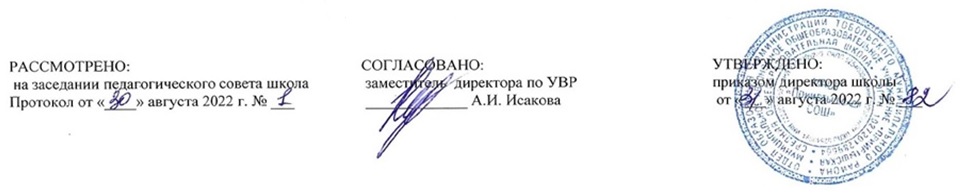 РАБОЧАЯ ПРОГРАММАпо предмету «Русский язык»для 5 классана 2022-2023учебный годсоставитель: Бекетова Леся Александровнаучитель русского языка и литературып. Прииртышский 2022 годI.Содержание учебного предмета «Русский язык»:Общие сведения о языке (8 часов). Богатство и выразительность русского языка. Лингвистика как наука о языке. Основные разделы лингвистики. Систематизация и обобщение изученного в начальной школе по темам: «Орфография. Правописание разделительного Ь и разделительного Ъ знаков», «Орфография. Правописание гласных в корне слова», «Состав слова», «Морфология. Самостоятельные и служебные части речи». «Синтаксис». Язык и речь (5 часов). Язык и речь. Речь устная и письменная, монологическая и диалогическая, полилог. Виды речевой деятельности (говорение, слушание, чтение, письмо), их особенности. Создание устных монологических высказываний на основе жизненных наблюдений, чтения научно-учебной, научно-популярной литературы. Устный пересказ прочитанного или прослушанного текста, в том числе с изменением лица рассказчика. Участие в диалоге на лингвистические темы (в рамках изученного) темы на основе жизненных наблюдений. Речевые формулы приветствия, прощания, просьбы, благодарности. Сочинения различных видов с опорой на жизненный и читательский опыт, сюжетную картину (в том числе-сочинения-миниатюры). Виды аудирования: выборочное, ознакомительное, детальное. Виды чтения: изучающее, ознакомительное, просмотровое, поисковое. Текст (11 часов). Текст и его основные признаки. Тема и главная мысль текста. Микротема текста. Ключевые слова. Функционально-смысловые типы речи: описание, повествование, рассуждение; их особенности. Композиционная структура текста. Абзац как средство членения текста на композиционно-смысловые части. Средства связи предложений и частей текста: формы слова, однокоренные слова, синонимы, антонимы, личные местоимения, повтор слова. Повествование как тип речи. Рассказ. Смысловой анализ текста: его композиционных особенностей, микротем и абзацев, способов и средств связи предложений в тексте; использование языковых средств выразительности (в рамках изученного). Подробное, выборочное и сжатое изложение содержание прочитанного или прослушанного текста. Изложение содержания текста с изменением лица рассказчика. Информационная переработка текста: простой и сложный план текста. Функциональные разновидности языка (1 час). Общее представление о функциональных разновидностей языка (о разговорной речи, функциональных стилях, языке художественной литературе.Система языка Фонетика. Орфоэпия. Графика. Орфография. Культура речи (6 часов). Фонетика и графика как разделы лингвистики. Звук как единица языка. Смыслоразличительная роль звука. Система гласных звуков. Изменение звуков в речевом потоке. Элементы фонетической транскрипции. Слог. Ударение. Свойства русского ударения. Свойства русского ударения. Соотношение звуков и букв. Фонетический анализ слова. Способы обозначения [й'], мягкости согласных. Основные выразительные средства фонетики. Интонация, ее функции. Основные элементы интонации. Орфография (2 часа). Орфография как раздел лингвистики. Понятие «орфограмма». Буквенные и небуквенные орфограммы. Правописание разделительных Ь и Ъ.Лексикология. Культура речи (15 часов). Лексикология как раздел лингвистики. Основные способы толкования лексического значения слова (подбор однокоренных слов; подбор синонимов и антонимов): основные способы разъяснения значения слова (по контексту, с помощью толкового словаря). Слова однозначные и многозначные. Прямое и переносное значение слова. Тематические группы слов. Обозначение родовых и видовых понятий. Синонимы. Антонимы. Омонимы. Паронимы. Разные виды лексических словарей (толковый словарь, словари синонимов, антонимов, омонимов, паронимов) и их роль в овладении словарным богатством родного языка. Лексический анализ слов (в рамках изученного). Сочинение. Рассказ о событии. Морфемика. Орфография. (13 часов). Морфология как раздел лингвистики. Морфема как минимальная значимая единица языка. Основа слова. Виды морфем (корень, приставка, суффикс, окончание). Чередование звуков в морфемах (в том числе чередование гласных с нулем звука). Морфемный анализ слов. Уместное использование слов с суффиксами оценки в собственной речи. Правописание корней с безударными проверяемыми, непроверяемыми гласными (в рамках изученного). Правописание корней с проверяемыми, непроверяемыми, непроизносимыми согласными (в рамках изученного). Правописание О-Ё после шипящих в корне слова. Правописание неизменяемых на письме приставок и приставок на –З (-С). Правописание Ы-И после приставок. Правописание Ы-И после Ц. Морфология. Морфология. Культура речи. Орфография (1 час). Морфология как раздел лингвистики. Грамматическое значение слова. Части речи как лексико-грамматические разряды слов. Система частей речи в русском языке. Самостоятельные и служебные части речи. Имя существительное (29 часов). Имя существительное как часть речи. Общее грамматическое значение, морфологические признаки и синтаксические функции имени существительного. Роль имени существительного в речи. Сочинение-фантазия. Лексико-грамматические разряды имен существительных по значению. Имена собственные и нарицательные; имена существительные одушевленные и неодушевленные. Род, число, падеж имени существительного. Имена существительные общего рода. Имена существительные, имеющие форму только единственного и только множественного числа. Сжатое изложение. Типы склонения имен существительных. Разносклоняемые существительные. Несклоняемые имена существительные. Морфологический анализ существительных. Нормы произношения, нормы постановки ударения, нормы словоизменения имен существительных. Правописание имен собственных. Правописание Ь на конце имен существительных после шипящих. Правописание безударных окончаний имен существительных. Правописание О-Е (Ё) после шипящих и Ц в суффиксах и окончаниях имен существительных. Правописание суффиксов –ЧИК-ЩИК; -ЕК-ИК-(ЧИК-) имен существительных. Правописание корней с чередованием а//о: -ЛАГ-ЛОЖ-; -РАСТ-РАЩ-РОС; -ГАР-ГОР-; -ЗАР-ЗОР-; -КЛАН-КЛОН-; -СКАЧ-СКОЧ-. Слитное и раздельное написание НЕ с существительными. Имя прилагательное (15 часов). Имя прилагательное как часть речи. Общее грамматическое значение, морфологические и синтаксические функции имени прилагательного. Выборочное изложение (функционально-смысловой тип речи описание, фрагмент из художественного текста.  Роль имени прилагательного в речи. Имена прилагательные полные и краткие, их синтаксические функции. Склонение имен прилагательных. Морфологический анализ имен прилагательных. Подробное изложение. Нормы словоизменения, произношения имен прилагательных, постановки ударения (в рамках изученного). Правописание безударных окончаний имен прилагательных. Правописание О-Е после шипящих и Ц в суффиксах и окончаниях имен прилагательных.  Правописание кратких форм имен прилагательных с основой на шипящий. Слитное и раздельное написание НЕ с именами прилагательными.Глагол (29 часов). Глагол как часть речи. Общее грамматическое значение, морфологические и синтаксические функции глагола. Роль имени глагола в словосочетании и предложении, в речи. Глаголы совершенного и несовершенного вида, возвратные и невозвратные. Инфинитив и его грамматические свойства. Основа инфинитива, основа настоящего (будущего простого) времени глагола. Спряжение глагола. Нормы словоизменения глаголов, постановки ударения в глагольных формах (в рамках изученного). Правописание корней с чередованием Е//И: -БЕР-БИР-; -БЛЕСТ-БЛИСТ-; -ДЕР-ДИР-; -ЖЕГ-ЖИГ-; -МЕР-МИР-; -ПЕР-ПИР-; -СТЕЛ-СТИЛ-; -ТЕР-ТИР-. Использование Ь как показателя грамматической формы в инфинитиве, в форме 2 лица единственного числа после шипящих. Правописание –ТЬСЯ и- ТСЯ в глаголах, суффиксах –ОВА-ЕВА-; ЫВА-ИВА. Правописание безударных личных окончаний глагола. Изложение содержания текста с изменением лица рассказчика. Средства связи предложений и частей текста. Правописание гласной перед суффиксом –Л- в формах прошедшего времени глагола.  Сочинение-повествование. Слитное и раздельное правописание НЕ с глаголами.  Синтаксис. Культура речи. Пунктуация (28 часов). Синтаксис как раздел грамматики. Словосочетание и предложение как единицы синтаксиса. Словосочетание и его признаки. Основные виды словосочетаний по морфологическим свойствам слова (именные, глагольные, наречные). Средства связи слов в словосочетании. Синтаксический анализ словосочетания. Предложение и его признаки. Виды предложений по цели высказывания и эмоциональной окраске. Смысловые и интонационные особенности повествовательных, вопросительных, побудительных; восклицательных и невосклицательных предложений. Главные члены предложения (грамматическая основа). Подлежащее и морфологические средства его выражения: именем существительным или местоимением в именительном падеже, сочетанием имени существительного в форме именительного падежа с существительным или местоимением в форме творительного падежа с предлогом; сочетанием имени числительного в форме именительного падежа с существительным в форме родительного падежа. Сказуемое и морфологические средства его выражения: глаголом, именем существительным, именем прилагательным. Тире между подлежащим и сказуемым. Предложения распространенные и нераспространенные. Второстепенные члены предложения: определение, дополнение, обстоятельство. Определение и типичные средства его выражения. Дополнение (прямое и косвенное) и типичные средства его выражения. Обстоятельство, типичные средства его выражения, виды обстоятельств по значению (времени, места, образа действия, цели, причины, меры и степени, условия, уступки). Сжатое изложение. Простое осложненное предложение. Однородные члены предложения, их роль в речи. Особенности интонаций предложений с однородными членами. Предложения с однородными членами (без союзов, с одиночным союзом И, союзами А, НО, ОДНАКО, ЗАТО, ДА (в значении И), ДА (в значении НО). Предложения с обобщающим словом при однородных членах. Сочинение по картине. Предложения с обращением, особенности интонации. Обращение и средства его выражения. Синтаксический анализ простого и простого осложненного предложений. Пунктуационное оформление предложений, осложненных однородными членами, связанных бессоюзной связью, с одиночным союзом И, союзами А, НО, ОДНАКО, ЗАТО, ДА (в значении И), ДА (в значении НО). Предложения простые и сложные. Сложные предложения с бессоюзной и союзной связью. Предложения сложносочиненные и сложноподчиненные. Пунктуационное оформление сложных предложений, состоящих из частей, связанных бессоюзной связью и союзами И, НО, А, ОДНАКО, ЗАТО, ДА. Предложения с прямой речью. Пунктуационное оформление предложений с прямой речью. Диалог. Пунктуационное оформление диалога на письме. Пунктуация как раздел лингвистики. Систематизация и обобщение изученного за курс 5 класса (6 часов).  Систематизация и обобщение изученного по темам: «Фонетика. Графика. Орфография. Орфоэпия», «Лексикология», «Морфемика. Орфография», «Морфология. Орфография». Устное сочинение. Рассказ о событии. II. Планируемые результаты освоения учебного предмета «Русский язык»:Личностные результаты:- готовность к выполнению обязанностей гражданина и реализации его прав, уважение прав, свобод и законных интересов других людей; активное участие в жизни семьи, образовательной организации, местного сообщества, родного края, страны, в том числе в сопоставлении с ситуациями, отражёнными в литературных произведениях, написанных на русском языке; неприятие любых форм экстремизма, дискриминации; понимание роли различных социальных институтов в жизни человека; представление об основных правах, свободах и обязанностях гражданина, социальных нормах и правилах межличностных отношений в поликультурном и многоконфессиональном обществе, формируемое в том числе на основе примеров из литературных произведений, написанных на русском языке; готовность к разнообразной совместной деятельности, стремление к взаимопониманию и взаимопомощи; активное участие в школьном самоуправлении; готовность к участию в гуманитарной деятельности (помощь людям, нуждающимся в ней; волонтёрство);- осознание российской гражданской идентичности в поликультурном и многоконфессиональном обществе, понимание роли русского языка как государственного языка Российской Федерации и языка межнационального общения народов России; проявление интереса к познанию русского языка, к истории и культуре Российской Федерации, культуре своего края, народов России в контексте учебного предмета «Родной язык (русский)»; ценностное отношение к русскому языку, к достижениям своей Родины  — России, к науке, искусству, боевым подвигам и трудовым достижениям народа, в том числе отражённым в художественных произведениях; уважение к символам России, государственным праздникам, историческому и природному наследию и памятникам, традициям разных народов, проживающих в родной стране;- ориентация на моральные ценности и нормы в ситуациях нравственного выбора; готовность оценивать своё поведение, в том числе речевое, и поступки, а также поведение и поступки других людей с позиции нравственных и правовых норм с учётом осознания последствий поступков; активное неприятие асоциальных поступков; свобода и ответственность личности в условиях индивидуального и общественного пространства;- восприимчивость к разным видам искусства, традициям и творчеству своего и других народов; понимание эмоционального воздействия искусства; осознание важности художественной культуры как средства коммуникации и самовыражения; осознание важности русского языка как средства коммуникации и самовыражения; понимание ценности отечественного и мирового искусства, роли этнических культурных традиций и народного творчества; стремление к самовыражению в разных видах искусства;- осознание ценности жизни с опорой на собственный жизненный и читательский опыт; ответственное отношение к своему здоровью и установка на здоровый образ жизни (здоровое питание, соблюдение гигиенических правил, сбалансированный режим занятий и отдыха, регулярная физическая активность);  осознание последствий и неприятие вредных привычек (употребление алкоголя, наркотиков, курение) и иных форм вреда для физического и психического здоровья; соблюдение правил безопасности, в том числе навыки безопасного поведения в интернет-среде в  процессе школьного языкового образования; способность адаптироваться к стрессовым ситуациям и меняющимся социальным, информационным и природным условиям, в том числе осмысляя собственный опыт и выстраивая дальнейшие цели; умение принимать себя и других не осуждая; умение осознавать своё эмоциональное состояние и эмоциональное состояние других, использовать адекватные языковые средства для выражения своего состояния, в том числе опираясь на примеры из литературных произведений, написанных на русском языке; сформированность навыков рефлексии, признание своего права на ошибку и такого же права другого человека;- установка на активное участие в решении практических задач (в рамках семьи, школы, города, края) технологической и социальной направленности, способность инициировать, планировать и самостоятельно выполнять такого рода деятельность; интерес к практическому изучению профессий и труда различного рода, в том числе на основе применения изучаемого  предметного знания и ознакомления с деятельностью филологов, журналистов, писателей; уважение к труду и результатам трудовой деятельности; осознанный выбор и построение индивидуальной траектории образования и жизненных планов с учётом личных и общественных интересов и потребностей; умение рассказать о своих планах на будущее;- ориентация на применение знаний из области социальных и естественных наук для решения задач в области окружающей среды, планирования поступков и оценки их возможных последствий для окружающей среды; умение точно, логично выражать свою точку зрения на экологические проблемы; повышение уровня экологической культуры, осознание глобального характера экологических проблем и путей их решения; активное неприятие действий, приносящих вред окружающей среде, в том числе сформированное при знакомстве с литературными произведениями, поднимающими экологические проблемы; активное неприятие действий, приносящих вред окружающей среде; осознание своей роли как гражданина и потребителя в условиях взаимосвязи природной, технологической и социальной сред; готовность к участию в практической деятельности экологической направленности;- ориентация в деятельности на современную систему научных представлений об основных закономерностях развития человека, природы и общества, взаимосвязях человека с природной и социальной средой; закономерностях развития языка; овладение языковой и читательской культурой, навыками чтения как средства познания мира; овладение основными навыками исследовательской деятельности с учётом специфики школьного языкового образования; установка на осмысление опыта, наблюдений, поступков и стремление совершенствовать пути достижения индивидуального и коллективного благополучия;- освоение обучающимися социального опыта, основных социальных ролей, норм и правил общественного поведения, форм социальной жизни в группах и сообществах, включая семью, группы, сформированные по профессиональной деятельности, а также в рамках социального взаимодействия с людьми из другой культурной среды; способность обучающихся к взаимодействию в условиях неопределённости, открытость опыту и знаниям других; способность действовать в условиях неопределённости, повышать уровень своей компетентности через практическую деятельность, в том числе умение учиться у других людей, получать в совместной деятельности новые знания, навыки и компетенции из опыта других; навык выявления и связывания образов, способность формировать новые знания, способность формулировать идеи, понятия, гипотезы об объектах и явлениях, в том числе ранее не известных, осознавать дефицит собственных знаний и компетенций, планировать своё развитие; умение оперировать основными понятиями, терминами и представлениями в области концепции устойчивого развития, анализировать и выявлять взаимосвязь природы, общества и экономики, оценивать свои действия с учётом влияния на окружающую среду, достижения целей и преодоления вызовов, возможных глобальных последствий; способность осознавать стрессовую ситуацию, оценивать происходящие изменения и их последствия, опираясь на жизненный, речевой и читательский опыт; воспринимать стрессовую ситуацию как вызов, требующий контрмер; оценивать ситуацию стресса, корректировать принимаемые решения и действия; формулировать и оценивать риски и последствия, формировать опыт, уметь находить позитивное в сложившейся ситуации; быть готовым действовать в отсутствие гарантий успеха.Метапредметные результаты:- Овладение универсальными учебными познавательными действиями. Базовые логические действия: выявлять и характеризовать существенные признаки языковых единиц, языковых явлений и процессов; устанавливать существенный признак классификации языковых единиц (явлений), основания для обобщения и сравнения, критерии проводимого анализа; классифицировать языковые единицы по существенному признаку; выявлять закономерности и противоречия в рассматриваемых фактах, данных и наблюдениях; предлагать критерии для выявления закономерностей и противоречий; выявлять дефицит информации, необходимой для решения поставленной учебной задачи; выявлять причинно-следственные связи при изучении языковых процессов; делать выводы с использованием дедуктивных и индуктивных умозаключений, умозаключений по аналогии, формулировать гипотезы о взаимосвязях; самостоятельно выбирать способ решения учебной задачи при работе с разными типами текстов, разными единицами языка, сравнивая варианты решения и выбирая оптимальный вариант с учётом самостоятельно выделенных критериев. Базовые исследовательские действия: использовать вопросы как исследовательский инструмент познания в языковом образовании; формулировать вопросы, фиксирующие несоответствие между реальным и желательным состоянием ситуации, и самостоятельно устанавливать искомое и данное; формировать гипотезу об истинности собственных суждений и суждений других, аргументировать свою позицию, мнение; составлять алгоритм действий и использовать его для решения учебных задач; проводить по самостоятельно составленному плану небольшое исследование по установлению особенностей языковых единиц, процессов, причинно-следственных связей и зависимостей объектов между собой; оценивать на применимость и достоверность информацию, полученную в ходе лингвистического исследования (эксперимента); самостоятельно формулировать обобщения и выводы по результатам проведённого наблюдения, исследования; владеть инструментами оценки достоверности полученных выводов и обобщений; прогнозировать возможное дальнейшее развитие процессов, событий и их последствия в аналогичных или сходных ситуациях, а также выдвигать предположения об их развитии в новых условиях и контекстах. Работа с информацией: применять различные методы, инструменты и запросы при поиске и отборе информации с учётом предложенной учебной задачи и заданных критериев; выбирать, анализировать, интерпретировать, обобщать и систематизировать информацию, представленную в текстах, таблицах, схемах; использовать различные виды аудирования и чтения для оценки текста с точки зрения достоверности и применимости содержащейся в нём информации и усвоения необходимой информации с целью решения учебных задач; использовать смысловое чтение для извлечения, обобщения и систематизации информации из одного или нескольких источников с учётом поставленных целей; находить сходные аргументы (подтверждающие или опровергающие одну и ту же идею, версию) в различных информационных источниках; самостоятельно выбирать оптимальную форму представления информации (текст, презентация, таблица, схема) и иллюстрировать решаемые задачи несложными схемами, диаграммами, иной графикой и их комбинациями в зависимости от коммуникативной установки; оценивать надёжность информации по критериям, предложенным учителем или сформулированным самостоятельно; эффективно запоминать и систематизировать информацию.- Овладение универсальными учебными коммуникативными действиями. Общение: воспринимать и формулировать суждения, выражать эмоции в соответствии с условиями и целями общения; выражать себя (свою точку зрения) в диалогах и дискуссиях, в устной монологической речи и в письменных текстах; распознавать невербальные средства общения, понимать значение социальных знаков; знать и распознавать предпосылки конфликтных ситуаций и смягчать конфликты, вести переговоры; понимать намерения других, проявлять уважительное отношение к собеседнику и в корректной форме формулировать свои возражения; в ходе диалога/дискуссии задавать вопросы по существу обсуждаемой темы и высказывать идеи, нацеленные на решение задачи и поддержание благожелательности общения; сопоставлять свои суждения с суждениями других участников диалога, обнаруживать различие и сходство позиций; публично представлять результаты проведённого языкового анализа, выполненного лингвистического эксперимента, исследования, проекта; самостоятельно выбирать формат выступления с учётом цели презентации и особенностей аудитории и в соответствии с ним составлять устные и письменные тексты с использованием иллюстративного материала. Совместная деятельность: понимать и использовать преимущества командной и индивидуальной работы при решении конкретной проблемы, обосновывать необходимость применения групповых форм взаимодействия при решении поставленной задачи; принимать цель совместной деятельности, коллективно планировать и выполнять действия по её достижению: распределять роли, договариваться, обсуждать процесс и результат совместной работы; уметь обобщать мнения нескольких людей, проявлять готовность руководить, выполнять поручения, подчиняться; планировать организацию совместной работы, определять свою роль (с учётом предпочтений и возможностей всех участников взаимодействия), распределять задачи между членами команды, участвовать в групповых формах работы (обсуждения, обмен мнениями, «мозговой штурм» и иные); выполнять свою часть работы, достигать качественный результат по своему направлению и координировать свои действия с действиями других членов команды; оценивать качество своего вклада в общий продукт по критериям, самостоятельно сформулированным участниками взаимодействия; сравнивать результаты с исходной задачей и вклад каждого члена команды в достижение результатов, разделять сферу ответственности и проявлять готовность к представлению отчёта перед группой.- Овладение универсальными учебными регулятивными действиями. Самоорганизация: выявлять проблемы для решения в учебных и жизненных ситуациях; ориентироваться в различных подходах к принятию решений (индивидуальное, принятие решения в группе, принятие решения группой); самостоятельно составлять алгоритм решения задачи (или его часть), выбирать способ решения учебной задачи с учётом имеющихся ресурсов и собственных возможностей, аргументировать предлагаемые варианты решений; самостоятельно составлять план действий, вносить необходимые коррективы в ходе его реализации; делать выбор и брать ответственность за решение. Самоконтроль: владеть разными способами самоконтроля (в том числе речевого), самомотивации и рефлексии; давать адекватную оценку учебной ситуации и предлагать план её изменения; предвидеть трудности, которые могут возникнуть при решении учебной задачи, и адаптировать решение к меняющимся обстоятельствам; объяснять причины достижения (недостижения) результата деятельности; понимать причины коммуникативных неудач и уметь предупреждать их, давать оценку приобретённому речевому опыту и корректировать собственную речь с учётом целей и условий общения; оценивать соответствие результата цели и условиям общения. Эмоциональный интеллект: развивать способность управлять собственными эмоциями и эмоциями других; выявлять и анализировать причины эмоций; понимать мотивы и намерения другого человека, анализируя речевую ситуацию; регулировать способ выражения собственных эмоций. Принятие себя и других: осознанно относиться к другому человеку и его мнению; признавать своё и чужое право на ошибку; принимать себя и других не осуждая; проявлять открытость; осознавать невозможность контролировать всё вокруг.Предметные результаты:1) совершенствование различных видов устной и письменной речевой деятельности (говорения и аудирования, чтения и письма); формирование умений речевого взаимодействия (в том числе общения при помощи современных средств устной и письменной коммуникации):- создание устных монологических высказываний на основе жизненных наблюдений, личных впечатлений, чтения учебно-научной, художественной и научно-популярной литературы: монолог-описание; монолог-рассуждение; монолог-повествование; выступление с научным сообщением;- участие в диалоге разных видов: побуждение к действию, обмен мнениями, запрос информации, сообщение информации (создание не менее шести реплик); - - обсуждение и четкая формулировка цели, плана совместной групповой деятельности;- овладение различными видами аудирования (выборочным, детальным, ознакомительным) учебно-научных, художественных, публицистических текстов различных функционально-смысловых типов речи;- овладение различными видами чтения (просмотровым, ознакомительным, изучающим, поисковым);- понимание прослушанных или прочитанных учебно-научных, официально-деловых, публицистических, художественных текстов различных функционально-смысловых типов речи: формулирование в устной и письменной форме темы и главной мысли текста; формулирование вопросов по содержанию текста и ответов на них; подробная, сжатая и выборочная передача в устной и письменной форме содержания текста;- овладение умениями информационной переработки прослушанного или прочитанного текста: составление плана текста (простого, сложного; назывного, вопросного, тезисного) с целью дальнейшего воспроизведения содержания текста в устной и письменной форме; выделение главной и второстепенной информации, явной и скрытой информации в тексте;- представление содержания прослушанного или прочитанного учебно-научного текста в виде таблицы, схемы; представление содержания таблицы, схемы в виде текста; комментирование текста или его фрагмента;- передача в устной или письменной форме содержания прослушанных или прочитанных текстов различных функционально-смысловых типов речи (повествование, описание, рассуждение-доказательство, рассуждение-объяснение, рассуждение-размышление) с заданной степенью свернутости: подробное изложение (исходный текст объемом не менее 280 слов), сжатое и выборочное изложение (исходный текст объемом не менее 300 слов);- устный пересказ прочитанного или прослушанного текста объемом не менее 150 слов;- извлечение информации из различных источников, ее осмысление и оперирование ею, свободное пользование лингвистическими словарями, справочной литературой, в том числе информационно-справочными системами в электронной форме;- создание письменных текстов различных стилей и функционально-смысловых типов речи (повествование, описание, рассуждение: рассуждение-доказательство, рассуждение-объяснение, рассуждение-размышление) с соблюдением норм построения текста: соответствие текста теме и основной мысли; цельность и относительная законченность; последовательность изложения (развертывание содержания в зависимости от цели текста, типа речи); правильность выделения абзацев в тексте; наличие грамматической связи предложений в тексте; логичность;- оформление деловых бумаг (заявление, инструкция, объяснительная записка, расписка, автобиография, характеристика);- составление тезисов, конспекта, написание рецензии, реферата;- осуществление выбора языковых средств для создания устного или письменного высказывания в соответствии с коммуникативным замыслом;- анализ и оценивание собственных и чужих письменных и устных речевых высказываний с точки зрения решения коммуникативной задачи, ситуации и условий общения, выразительного словоупотребления, соблюдения норм современного русского литературного языка; понимание и объяснение основных причин коммуникативных успехов и неудач; корректировка речи;2) понимание определяющей роли языка в развитии интеллектуальных и творческих способностей личности в процессе образования и самообразования, важности соблюдения норм современного русского литературного языка для культурного человека: осознание богатства, выразительности русского языка, понимание его роли в жизни человека, общества и государства, в современном мире, различий между литературным языком и диалектами, просторечием, профессиональными разновидностями языка;3) расширение и систематизация научных знаний о языке, его единицах и категориях; осознание взаимосвязи его уровней и единиц; освоение базовых понятий лингвистики:- вычленение звуков речи и характеристика их фонетических признаков; распознавание звуков речи по заданным характеристикам; определение звукового состава слова;- вычленение морфем в словах; распознавание разных видов морфем;- определение основных способов словообразования; построение словообразовательной цепочки, определение производной и производящей основ;- определение лексического значения слова разными способами (использование толкового словаря, словарей синонимов, антонимов; установление значения слова по контексту);- распознавание однозначных и многозначных слов, омонимов, синонимов, антонимов; прямого и переносного значений слова;- распознавание слов с точки зрения их происхождения, принадлежности к активному или пассивному запасу, сферы употребления (архаизмы, историзмы, неологизмы, заимствованная лексика, профессионализмы, канцеляризмы, диалектизмы, жаргонизмы, разговорная лексика); определение стилистической окраски слова;- распознавание по значению и основным грамматическим признакам имен существительных, имен прилагательных, глаголов, имен числительных, местоимений, наречий, предлогов, союзов, частиц, междометий, звукоподражательных слов, причастий, деепричастий;- определение типов подчинительной связи слов в словосочетании (согласование, управление, примыкание);- распознавание основных видов словосочетаний по морфологическим свойствам главного слова (именные, глагольные, наречные);- распознавание простых неосложненных предложений; простых предложений, осложненных однородными членами, включая предложения с обобщающим словом при однородных членах, обособленными членами, уточняющими членами, обращением, вводными словами, предложениями и вставными конструкциями;- распознавание косвенной и прямой речи;- распознавание предложений по цели высказывания (повествовательные, побудительные, вопросительные), эмоциональной окраске (восклицательные и невосклицательные), количеству грамматических основ (простые и сложные), наличию главных членов (двусоставные и односоставные), наличию второстепенных членов (распространенные и нераспространенные); предложений полных и неполных;- распознавание видов односоставных предложений (назывные, определенно-личные, неопределенно-личные, безличные);- определение морфологических средств выражения подлежащего, сказуемого разных видов (простого глагольного, составного глагольного, составного именного), второстепенных членов предложения (определения, дополнения, обстоятельства);- распознавание бессоюзных и союзных (сложносочиненных и сложноподчиненных) предложений, сложных предложений с разными видами связи; сложноподчиненных предложений с несколькими придаточными (с однородным, неоднородным или последовательным подчинением придаточных);- распознавание видов сложносочиненных предложений по смысловым отношениям между его частями;- распознавание видов сложноподчиненных предложений (определительные, изъяснительные, обстоятельственные: времени, места, причины, образа действия и степени, сравнения, условия, уступки, следствия, цели);- различение подчинительных союзов и союзных слов в сложноподчиненных предложениях;4) формирование умений проведения различных видов анализа слова, синтаксического анализа словосочетания и предложения, а также многоаспектного анализа текста:- проведение фонетического, морфемного, словообразовательного, лексического, морфологического анализа слова;- проведение орфографического анализа слова, предложения, текста или его фрагмента;- проведение пунктуационного анализа предложения, текста или его фрагмента;- проведение синтаксического анализа словосочетания, предложения, определение синтаксической роли самостоятельных частей речи в предложении;- проведение анализа текста с точки зрения его соответствия основным признакам (наличия темы, главной мысли, грамматической связи предложений, цельности и относительной законченности);- проведение смыслового анализа текста;- проведение анализа текста с точки зрения его композиционных особенностей, количества микротем и абзацев;- проведение анализа способов и средств связи предложений в тексте или текстовом фрагменте;- проведение анализа текста или текстового фрагмента с точки зрения его принадлежности к функционально-смысловому типу речи и функциональной разновидности языка;- выявление отличительных признаков текстов разных жанров (расписка, заявление, инструкция, словарная статья, научное сообщение, реферат, доклад на научную тему, интервью, репортаж, автобиография, характеристика);проведение анализа текста с точки зрения употребления в нем языковых средств выразительности (фонетических, лексических, морфологических, синтаксических);5) обогащение словарного запаса, расширение объема используемых в речи грамматических языковых средств для свободного выражения мыслей и чувств в соответствии с ситуацией и сферой общения:- осознанное расширение своей речевой практики;использование словарей синонимов, антонимов, иностранных слов, толковых, орфоэпических, орфографических, фразеологических, морфемных, словообразовательных словарей (в том числе информационно-справочных систем в электронной форме) для осуществления эффективного и оперативного поиска нужной лингвистической информации при построении устного и письменного речевого высказывания;6) овладение основными нормами современного русского литературного языка (орфоэпическими, лексическими, грамматическими, орфографическими, пунктуационными, стилистическими), нормами речевого этикета; соблюдение их в речевой практике, в том числе: соблюдение основных грамматических (морфологических и синтаксических) норм: словоизменение имен существительных, имен прилагательных, местоимений, имен числительных, глаголов; употребление несклоняемых имен существительных; употребление местоимений 3-го лица в соответствии со смыслом предшествующего текста; употребление имен существительных с предлогами в соответствии с их грамматическим значением; употребление предлогов из - с; в - на в составе словосочетаний; согласование сказуемого с подлежащим, выраженным словосочетанием, сложносокращенными словами, употребление причастного и деепричастного оборотов; построение словосочетаний с несклоняемыми именами существительными, сложносокращенными словами; построение предложения с однородными членами, с прямой и косвенной речью, сложных предложений разных видов; соблюдение основных орфографических норм: правописание согласных и гласных в составе морфем; употребление прописной и строчной букв, графических сокращений слов; слитные, дефисные и раздельные написания слов и их частей; соблюдение основных пунктуационных норм: знаки препинания в конце предложения, в простом неосложненном предложении, в простом осложненном предложении, в сложном предложении, при передаче чужой речи; редактирование собственных и чужих текстов с целью совершенствования их содержания и формы; сопоставление чернового и отредактированного текстов с целью анализа исправленных ошибок и недочетов в тексте.5 класс:- осознавать богатство и выразительность русского языка, приводить примеры, свидетельствующие об этом;-знать основные разделы лингвистики, основные единицы языка и речи (звук, морфема, слово, словосочетание, предложение);-характеризовать различия между устной и письменной речью, диалогом и монологом, учитывать особенности видов речевой деятельности при решении практико-ориентированных учебных задач и в повседневной жизни;-создавать устные и монологические высказывания объемом не менее 5 предложений на основе жизненных наблюдений, чтения научно-учебной, художественной и научно-популярной литературы;-участвовать в диалоге на лингвистические темы (в рамках изученного) и в диалоге/полилоге на основе жизненных наблюдений объемом не менее 3 реплик;-владеть различными видами аудирования: выборочным, ознакомительным, детальным -  научно-учебных и художественных текстов различных функционально-смысловых типов речи;-владеть различными видами чтения: просмотровым, ознакомительным, изучающим, поисковым;-устно пересказывать прочитанный или прослушанный текст объемом не менее 100 слов;-понимать содержание прослушанных и прочитанных научно-учебных и художественных текстов различных функционально-смысловых типов речи объемом не менее 150 слов: устно и письменно формулировать тему и главную мысль текста (для подробного изложения объем исходного текста должен составлять не менее 100 слов; для сжатого изложения – не менее 110 слов);-осуществлять отбор языковых средств для создания высказывания в соответствии с целью, темой и коммуникативным замыслом;-соблюдать на письме нормы современного русского литературного языка, в том числе во время списывания текста объемом 90-100 слов; словарного диктанта объемом 15-20 слов; диктанта на основе связного текста объемом 90-100 слов, составленного с учетом ранее изученных правил правописания (в том числе содержащего изученные в течение первого года обучения орфограммы, пунктограммы и слова с непроверяемыми  написаниями); уметь пользоваться разными видами лексических словарей; соблюдать в устной речи и на письме правила речевого этикета;- распознавать основные признаки текста; членить текст на композиционно-смысловые части (абзацы); распознавать средства связи предложений и частей текста (формы слова, однокоренные слова, синонимы, антонимы, личные местоимения, повтор слова); применять эти знания при создании собственного текста (устного и письменного);- проводить смысловой анализ текста, его композиционных особенностей, определять количество микротем и абзацев;- характеризовать текст с точки зрения его соответствия основным признакам (наличие темы, главной мысли, грамматической связи предложений, цельности и относительной законченности); с точки зрения его принадлежности к функционально-смысловому типу речи;- использовать знание основных признаков текста, особенностей функционально-смысловых типов речи, функциональных разновидностей языка в практике создания текста (в рамках изученного);- применять знание основных признаков текста (повествование) в практике его создания;- создавать	тексты-повествования	с	опорой	на	жизненный читательский опыт; тексты с опорой на сюжетную картину (в том числе сочинения-миниатюры объёмом 3 и более предложений; классные сочинения объёмом не менее 70 слов);-восстанавливать деформированный текст; осуществлять корректировку восстановленного текста с опорой на образец;- владеть умениями информационной переработки прослушанного и прочитанного научно-учебного, художественного и научно-популярного текстов: составлять план (простой, сложный) с целью дальнейшего воспроизведения содержания текста в устной и письменной форме; передавать содержание текста, в том числе с изменением лица рассказчика; извлекать информацию из различных источников, в том числе из лингвистических словарей и справочной литературы, и использовать её в учебной деятельности;- представлять сообщение на заданную тему в виде презентации. Редактировать собственные/созданные другими обучающимися тексты с целью совершенствования их содержания (проверка фактического материала, начальный логический анализтекста — целостность, связность, информативность);- иметь общее представление об особенностях разговорной речи, функциональных стилей, языка художественной литературы;-характеризовать звуки; понимать различие между звуком и буквой, характеризовать систему звуков;- проводить фонетический анализ слов;- использовать знания по фонетике, графике и орфоэпии в практике произношения и правописания слов;-оперировать понятием «орфограмма» и различать буквенные и небуквенные орфограммы при проведении орфографического анализа слова;- распознавать изученные орфограммы;-применять знания по орфографии в практике правописания (в том числе применять знание о правописании разделительных Ъ и Ь);- объяснять лексическое значение слова разными способами (подбор однокоренных слов; подбор синонимов и антонимов: определение значения слова по контексту, с помощью толкового словаря);-распознавать однозначные и многозначные слова, различать прямое и переносное значения слова;- распознавать синонимы, антонимы, омонимы; различать многозначные слова и омонимы; уметь правильно употреблять слова-паронимы;- характеризовать тематические группы слов, родовые и видовые понятия;- проводить лексический анализ слов (в рамках изученного);- уметь пользоваться лексическими словарями (толковыми словарями, словарями синонимов, антонимов, омонимов, паронимов);- характеризовать морфему как минимально значимую единицу языка;- распознавать морфемы в слове (корень, приставку, корень, суффикс, окончание), выделять основу слова;-находить чередование звуков в морфемах (в том числе чередование гласных с нулем звука);-проводить морфемный анализ слов;-применять знания по морфемике при выполнении языкового анализа различных видов и в практике правописания неизменяемых приставок и приставок на –З (-С); Ы-И после приставок; корней с безударными проверяемыми и непроверяемыми, чередующимися гласными (в рамках изученного); корней с проверяемыми, непроверяемыми, непроизносимыми согласными (в рамках изученного); Ё-О после шипящих в корне слова; Ы-И после Ц;- уместно использовать слова с суффиксами оценки в собственной речи;- применять знания о частях речи как лексико-грамматических разрядах слов, о грамматическом значении слова, о системе частей речи в русском языке для решения практико-ориентированных задач;-распознавать имена существительные, имена прилагательные, глаголы;-проводить морфологический анализ имен существительных, частичный морфологический анализ имен прилагательных, глаголов;-применять знания по морфологии при выполнении языкового анализа различных видов и в речевой практике;- определять общее грамматическое значение, морфологические признаки и синтаксические функции имен существительного; объяснять его роль в речи;- определять лексико-грамматические разряды имен существительных;-различать типы склонения имен существительных, выявлять разносклоняемые и несклоняемые имена существительные;-проводить морфологический анализ имен существительных;-соблюдать нормы словоизменения, произношения имен существительных, постановки их ударения (в рамках изученного), употребления несклоняемых имен существительных; соблюдать нормы правописания имен существительных: безударных окончаний; О-Е (Ё) после шипящих и Ц в суффиксах и окончаниях; суффиксов –ЧИК-ЩИК-; -ЕК-ИК- (-ЧИК-); корней с чередованием а//о: -ЛАГ-ЛОЖ-; -РАСТ-РАЩ-РОС-; -ГАР-ГОР-; -ЗАР-ЗОР-; -КЛАН-КЛОН-; -СКАЧ-СКОЧ-; употребления/неупотребления Ь на конце имен существительных после шипящих; слитное и раздельное написание НЕ с именами существительными; правописание собственных имен существительных;-определять общее грамматическое значение, морфологические признаки и синтаксические функции имени прилагательного; объяснять его роль в речи; различать полную и краткую формы имен прилагательных;- проводить частичный морфологический анализ имен прилагательных (в рамках изученного);-соблюдать нормы словоизменения, произношения имен прилагательных, постановки в них ударения (в рамках изученного);-соблюдать нормы правописания имен прилагательных: безударных окончаний; О-Е после шипящих и Ц в суффиксах и окончаниях; кратких форм имен прилагательных с основой на шипящие; нормы слитного и раздельного написания НЕ с именами прилагательными;-определять общее грамматическое значение, морфологические признаки и синтаксические функции глагола; объяснять его роль в словосочетании и предложении, а также в речи;- различать глаголы совершенного и несовершенного вида, возвратные и невозвратные;- называть грамматические свойства инфинитива (неопределенной формы) глагола, выделять его основу; выделять основу настоящего (будущего простого) времени глагола;- определять спряжение глагола, уметь спрягать глаголы;- проводить частичный морфологический анализ глаголов (в рамках изученного);- соблюдать нормы словоизменения, постановки ударения в глагольных формах (в рамках изученного);- соблюдать нормы правописания глаголов: корней с чередованием е//и; использования Ь после шипящих как показателя грамматической формы в инфинитиве, в форме 2 лица единственного числа; -ТЬСЯ и –ТСЯ в глаголах; суффиксов –ОВА-ЕВА-, -ЫВА-ИВА-; личных окончаний глагола, гласной перед суффиксом –Л- в формах прошедшего времени глагола; слитного и раздельного написания НЕ с глаголами;- распознавать единицы синтаксиса (словосочетание и предложение); проводить синтаксический анализ словосочетаний и простых предложений; проводить пунктуационный анализ простых осложненных и сложных предложений (в рамках изученного); применять знания по синтаксису и пунктуации при выполнении языкового анализа различных видов и в речевой практике;- распознавать словосочетания по морфологическим свойствам главного сова (именные, глагольные, наречные); простые неосложнённые предложения; простые предложения, осложненные однородными членами, включая предложения с обобщающим словом при однородных членах, обращением; распознавать предложения по цели высказывания (повествовательные, побудительные, вопросительные), эмоциональной окраске (восклицательные и невосклицательные), количеству грамматических основ (простые и сложные), наличию второстепенных членов (распространенные и нераспространенные); определять главные (грамматическую основу) и второстепенные члены предложения, морфологические средства выражения подлежащего (именем существительным или местоимением в именительном падеже, сочетанием имени существительного в форме именительного падежа с существительным или местоимением в форме творительного падежа с предлогом; сочетанием имени  числительного в форме именительного падежа с существительным в форме родительного падежа) и сказуемого (глаголом, именем существительным, именем прилагательным), морфологические средства выражения второстепенных членов предложения (в рамках изученного);- соблюдать на письме пунктуационные нормы при постановке тире между подлежащим и сказуемым, выборе знаков препинания в предложениях с однородными членами, связанными бессоюзной связью, одиночным союзом И, союзами А, НО, ОДНАКО, ЗАТО, ДА (в значении И), ДА (в значении НО); с обобщающим словом при однородных членах; с обращением; в предложениях с прямой речью; в сложных предложениях, состоящих из частей, связанных бессоюзной связью и союзами И, НО, А, ОДНАКО, ЗАТО, ДА; оформлять на письме диалог. III. Тематическое планирование Планирование  составлено  в  соответствии с  требованиями ФГОС ООО  №п/пРазделы, темы учебного занятия (урока)Количество часовЭлектронные (цифровые) образовательные ресурсыЭлектронные (цифровые) образовательные ресурсыДеятельность учителя с учётом программы воспитанияОбщие сведения о языке (8 часов)Общие сведения о языке (8 часов)Общие сведения о языке (8 часов)Общие сведения о языке (8 часов)Общие сведения о языке (8 часов)- поддерживать в детском коллективе деловую, дружелюбную атмосферу;- инициировать обучающихся к обсуждению, высказыванию своего мнения, выработке своего отношения по поводу получаемой на уроке социально значимой информации;- находить ценностный аспект учебного знания и информации, обеспечивать его понимание и переживание обучающимися;- организовывать работу с социально значимой информацией;- побуждать обучающихся соблюдать на уроке принципы учебной дисциплины и самоорганизации;- управлять учебными группами с целью вовлечения обучающихся в процесс обучения и воспитания, мотивируя их учебно-познавательную деятельность;- проектировать ситуации и события, развивающие эмоционально-ценностную сферу обучающегося (культуру переживаний и ценностные ориентации ребенка); управлять учебными группами; - опираться на жизненный опыт обучающихся с учетом воспитательных базовых национальных ценностей;- опираться на жизненный опыт обучающихся, приводя действенные примеры, образы, метафоры из близких им книг, фильмов, мультиков, компьютерных игр;- организовывать шефство мотивированных обучающихся над их неуспевающими одноклассниками, дающее обучающимся социально значимый опыт сотрудничества и взаимной помощи.1Богатство и выразительность русского языка1http://gramota.ru/slovari/dic/?lop=x&bts=x&zar=x&ag=x&ab=x&sin=x&lv=x&az=x&pe=x&word=%D1%8F%D0%B7%D1%8B%D0%BAhttp://www.gramota.ru/class/video/http://gramota.ru/slovari/dic/?lop=x&bts=x&zar=x&ag=x&ab=x&sin=x&lv=x&az=x&pe=x&word=%D1%8F%D0%B7%D1%8B%D0%BAhttp://www.gramota.ru/class/video/- поддерживать в детском коллективе деловую, дружелюбную атмосферу;- инициировать обучающихся к обсуждению, высказыванию своего мнения, выработке своего отношения по поводу получаемой на уроке социально значимой информации;- находить ценностный аспект учебного знания и информации, обеспечивать его понимание и переживание обучающимися;- организовывать работу с социально значимой информацией;- побуждать обучающихся соблюдать на уроке принципы учебной дисциплины и самоорганизации;- управлять учебными группами с целью вовлечения обучающихся в процесс обучения и воспитания, мотивируя их учебно-познавательную деятельность;- проектировать ситуации и события, развивающие эмоционально-ценностную сферу обучающегося (культуру переживаний и ценностные ориентации ребенка); управлять учебными группами; - опираться на жизненный опыт обучающихся с учетом воспитательных базовых национальных ценностей;- опираться на жизненный опыт обучающихся, приводя действенные примеры, образы, метафоры из близких им книг, фильмов, мультиков, компьютерных игр;- организовывать шефство мотивированных обучающихся над их неуспевающими одноклассниками, дающее обучающимся социально значимый опыт сотрудничества и взаимной помощи.2Лингвистика как наука о языке. Язык как знаковая система и средство человеческого общения. Основные единицы языка и речи: звук, морфема, слово, словосочетание, предложение 1http://new.gramota.ru/biblio/readingroom/textbooks/author/litnevskaya/part02http://gramota.ru/class/istiny/istiny_3_linguistic/http://new.gramota.ru/biblio/readingroom/textbooks/author/litnevskaya/part02http://gramota.ru/class/istiny/istiny_3_linguistic/- поддерживать в детском коллективе деловую, дружелюбную атмосферу;- инициировать обучающихся к обсуждению, высказыванию своего мнения, выработке своего отношения по поводу получаемой на уроке социально значимой информации;- находить ценностный аспект учебного знания и информации, обеспечивать его понимание и переживание обучающимися;- организовывать работу с социально значимой информацией;- побуждать обучающихся соблюдать на уроке принципы учебной дисциплины и самоорганизации;- управлять учебными группами с целью вовлечения обучающихся в процесс обучения и воспитания, мотивируя их учебно-познавательную деятельность;- проектировать ситуации и события, развивающие эмоционально-ценностную сферу обучающегося (культуру переживаний и ценностные ориентации ребенка); управлять учебными группами; - опираться на жизненный опыт обучающихся с учетом воспитательных базовых национальных ценностей;- опираться на жизненный опыт обучающихся, приводя действенные примеры, образы, метафоры из близких им книг, фильмов, мультиков, компьютерных игр;- организовывать шефство мотивированных обучающихся над их неуспевающими одноклассниками, дающее обучающимся социально значимый опыт сотрудничества и взаимной помощи.3Систематизация и обобщение изученного в начальной школе. Орфография. Правописание гласных и согласных в корне 1https://learningapps.org/6990277https://learningapps.org/6990277- поддерживать в детском коллективе деловую, дружелюбную атмосферу;- инициировать обучающихся к обсуждению, высказыванию своего мнения, выработке своего отношения по поводу получаемой на уроке социально значимой информации;- находить ценностный аспект учебного знания и информации, обеспечивать его понимание и переживание обучающимися;- организовывать работу с социально значимой информацией;- побуждать обучающихся соблюдать на уроке принципы учебной дисциплины и самоорганизации;- управлять учебными группами с целью вовлечения обучающихся в процесс обучения и воспитания, мотивируя их учебно-познавательную деятельность;- проектировать ситуации и события, развивающие эмоционально-ценностную сферу обучающегося (культуру переживаний и ценностные ориентации ребенка); управлять учебными группами; - опираться на жизненный опыт обучающихся с учетом воспитательных базовых национальных ценностей;- опираться на жизненный опыт обучающихся, приводя действенные примеры, образы, метафоры из близких им книг, фильмов, мультиков, компьютерных игр;- организовывать шефство мотивированных обучающихся над их неуспевающими одноклассниками, дающее обучающимся социально значимый опыт сотрудничества и взаимной помощи.4Систематизация и обобщение изученного в начальной школе.  Орфография. Правописание разделительного мягкого (ь) и разделительного твёрдого (ъ) знаков1http://gramota.ru/class/coach/tbgramota/45_68 https://uchebnik.mos.ru/app_player/494174http://gramota.ru/class/coach/tbgramota/45_68 https://uchebnik.mos.ru/app_player/494174- поддерживать в детском коллективе деловую, дружелюбную атмосферу;- инициировать обучающихся к обсуждению, высказыванию своего мнения, выработке своего отношения по поводу получаемой на уроке социально значимой информации;- находить ценностный аспект учебного знания и информации, обеспечивать его понимание и переживание обучающимися;- организовывать работу с социально значимой информацией;- побуждать обучающихся соблюдать на уроке принципы учебной дисциплины и самоорганизации;- управлять учебными группами с целью вовлечения обучающихся в процесс обучения и воспитания, мотивируя их учебно-познавательную деятельность;- проектировать ситуации и события, развивающие эмоционально-ценностную сферу обучающегося (культуру переживаний и ценностные ориентации ребенка); управлять учебными группами; - опираться на жизненный опыт обучающихся с учетом воспитательных базовых национальных ценностей;- опираться на жизненный опыт обучающихся, приводя действенные примеры, образы, метафоры из близких им книг, фильмов, мультиков, компьютерных игр;- организовывать шефство мотивированных обучающихся над их неуспевающими одноклассниками, дающее обучающимся социально значимый опыт сотрудничества и взаимной помощи.5Систематизация и обобщение изученного в начальной школе. Состав слова 1https://learningapps.org/1407789https://learningapps.org/1407789- поддерживать в детском коллективе деловую, дружелюбную атмосферу;- инициировать обучающихся к обсуждению, высказыванию своего мнения, выработке своего отношения по поводу получаемой на уроке социально значимой информации;- находить ценностный аспект учебного знания и информации, обеспечивать его понимание и переживание обучающимися;- организовывать работу с социально значимой информацией;- побуждать обучающихся соблюдать на уроке принципы учебной дисциплины и самоорганизации;- управлять учебными группами с целью вовлечения обучающихся в процесс обучения и воспитания, мотивируя их учебно-познавательную деятельность;- проектировать ситуации и события, развивающие эмоционально-ценностную сферу обучающегося (культуру переживаний и ценностные ориентации ребенка); управлять учебными группами; - опираться на жизненный опыт обучающихся с учетом воспитательных базовых национальных ценностей;- опираться на жизненный опыт обучающихся, приводя действенные примеры, образы, метафоры из близких им книг, фильмов, мультиков, компьютерных игр;- организовывать шефство мотивированных обучающихся над их неуспевающими одноклассниками, дающее обучающимся социально значимый опыт сотрудничества и взаимной помощи.6Систематизация и обобщение изученного в начальной школе. Морфология. Самостоятельные и служебные части речи 1https://learningapps.org/5227274https://learningapps.org/5227274- поддерживать в детском коллективе деловую, дружелюбную атмосферу;- инициировать обучающихся к обсуждению, высказыванию своего мнения, выработке своего отношения по поводу получаемой на уроке социально значимой информации;- находить ценностный аспект учебного знания и информации, обеспечивать его понимание и переживание обучающимися;- организовывать работу с социально значимой информацией;- побуждать обучающихся соблюдать на уроке принципы учебной дисциплины и самоорганизации;- управлять учебными группами с целью вовлечения обучающихся в процесс обучения и воспитания, мотивируя их учебно-познавательную деятельность;- проектировать ситуации и события, развивающие эмоционально-ценностную сферу обучающегося (культуру переживаний и ценностные ориентации ребенка); управлять учебными группами; - опираться на жизненный опыт обучающихся с учетом воспитательных базовых национальных ценностей;- опираться на жизненный опыт обучающихся, приводя действенные примеры, образы, метафоры из близких им книг, фильмов, мультиков, компьютерных игр;- организовывать шефство мотивированных обучающихся над их неуспевающими одноклассниками, дающее обучающимся социально значимый опыт сотрудничества и взаимной помощи.7Систематизация и обобщение изученного в начальной школе. Синтаксис 1https://learningapps.org/14592487https://learningapps.org/14592487- поддерживать в детском коллективе деловую, дружелюбную атмосферу;- инициировать обучающихся к обсуждению, высказыванию своего мнения, выработке своего отношения по поводу получаемой на уроке социально значимой информации;- находить ценностный аспект учебного знания и информации, обеспечивать его понимание и переживание обучающимися;- организовывать работу с социально значимой информацией;- побуждать обучающихся соблюдать на уроке принципы учебной дисциплины и самоорганизации;- управлять учебными группами с целью вовлечения обучающихся в процесс обучения и воспитания, мотивируя их учебно-познавательную деятельность;- проектировать ситуации и события, развивающие эмоционально-ценностную сферу обучающегося (культуру переживаний и ценностные ориентации ребенка); управлять учебными группами; - опираться на жизненный опыт обучающихся с учетом воспитательных базовых национальных ценностей;- опираться на жизненный опыт обучающихся, приводя действенные примеры, образы, метафоры из близких им книг, фильмов, мультиков, компьютерных игр;- организовывать шефство мотивированных обучающихся над их неуспевающими одноклассниками, дающее обучающимся социально значимый опыт сотрудничества и взаимной помощи.8Систематизация и обобщение изученного материала за курс начальной школ1- поддерживать в детском коллективе деловую, дружелюбную атмосферу;- инициировать обучающихся к обсуждению, высказыванию своего мнения, выработке своего отношения по поводу получаемой на уроке социально значимой информации;- находить ценностный аспект учебного знания и информации, обеспечивать его понимание и переживание обучающимися;- организовывать работу с социально значимой информацией;- побуждать обучающихся соблюдать на уроке принципы учебной дисциплины и самоорганизации;- управлять учебными группами с целью вовлечения обучающихся в процесс обучения и воспитания, мотивируя их учебно-познавательную деятельность;- проектировать ситуации и события, развивающие эмоционально-ценностную сферу обучающегося (культуру переживаний и ценностные ориентации ребенка); управлять учебными группами; - опираться на жизненный опыт обучающихся с учетом воспитательных базовых национальных ценностей;- опираться на жизненный опыт обучающихся, приводя действенные примеры, образы, метафоры из близких им книг, фильмов, мультиков, компьютерных игр;- организовывать шефство мотивированных обучающихся над их неуспевающими одноклассниками, дающее обучающимся социально значимый опыт сотрудничества и взаимной помощи.Язык и речь (5 часов)Язык и речь (5 часов)Язык и речь (5 часов)Язык и речь (5 часов)Язык и речь (5 часов)- поддерживать в детском коллективе деловую, дружелюбную атмосферу;- инициировать обучающихся к обсуждению, высказыванию своего мнения, выработке своего отношения по поводу получаемой на уроке социально значимой информации;- находить ценностный аспект учебного знания и информации, обеспечивать его понимание и переживание обучающимися;- организовывать работу с социально значимой информацией;- побуждать обучающихся соблюдать на уроке принципы учебной дисциплины и самоорганизации;- управлять учебными группами с целью вовлечения обучающихся в процесс обучения и воспитания, мотивируя их учебно-познавательную деятельность;- проектировать ситуации и события, развивающие эмоционально-ценностную сферу обучающегося (культуру переживаний и ценностные ориентации ребенка); управлять учебными группами; - опираться на жизненный опыт обучающихся с учетом воспитательных базовых национальных ценностей;- опираться на жизненный опыт обучающихся, приводя действенные примеры, образы, метафоры из близких им книг, фильмов, мультиков, компьютерных игр;- организовывать шефство мотивированных обучающихся над их неуспевающими одноклассниками, дающее обучающимся социально значимый опыт сотрудничества и взаимной помощи.1Речь устная и письменная 1https://uchebnik.mos.ru/app_player/469948https://uchebnik.mos.ru/app_player/469948- поддерживать в детском коллективе деловую, дружелюбную атмосферу;- инициировать обучающихся к обсуждению, высказыванию своего мнения, выработке своего отношения по поводу получаемой на уроке социально значимой информации;- находить ценностный аспект учебного знания и информации, обеспечивать его понимание и переживание обучающимися;- организовывать работу с социально значимой информацией;- побуждать обучающихся соблюдать на уроке принципы учебной дисциплины и самоорганизации;- управлять учебными группами с целью вовлечения обучающихся в процесс обучения и воспитания, мотивируя их учебно-познавательную деятельность;- проектировать ситуации и события, развивающие эмоционально-ценностную сферу обучающегося (культуру переживаний и ценностные ориентации ребенка); управлять учебными группами; - опираться на жизненный опыт обучающихся с учетом воспитательных базовых национальных ценностей;- опираться на жизненный опыт обучающихся, приводя действенные примеры, образы, метафоры из близких им книг, фильмов, мультиков, компьютерных игр;- организовывать шефство мотивированных обучающихся над их неуспевающими одноклассниками, дающее обучающимся социально значимый опыт сотрудничества и взаимной помощи.2Монолог. Диалог. Полилог. Речевые формулы приветствия, прощания, просьбы, благодарности 1https://uchebnik.mos.ru/app_player/471629https://uchebnik.mos.ru/app_player/471629- поддерживать в детском коллективе деловую, дружелюбную атмосферу;- инициировать обучающихся к обсуждению, высказыванию своего мнения, выработке своего отношения по поводу получаемой на уроке социально значимой информации;- находить ценностный аспект учебного знания и информации, обеспечивать его понимание и переживание обучающимися;- организовывать работу с социально значимой информацией;- побуждать обучающихся соблюдать на уроке принципы учебной дисциплины и самоорганизации;- управлять учебными группами с целью вовлечения обучающихся в процесс обучения и воспитания, мотивируя их учебно-познавательную деятельность;- проектировать ситуации и события, развивающие эмоционально-ценностную сферу обучающегося (культуру переживаний и ценностные ориентации ребенка); управлять учебными группами; - опираться на жизненный опыт обучающихся с учетом воспитательных базовых национальных ценностей;- опираться на жизненный опыт обучающихся, приводя действенные примеры, образы, метафоры из близких им книг, фильмов, мультиков, компьютерных игр;- организовывать шефство мотивированных обучающихся над их неуспевающими одноклассниками, дающее обучающимся социально значимый опыт сотрудничества и взаимной помощи.3Виды речевой деятельности (говорение, слушание, чтение, письмо), их особенности 1https://uchebnik.mos.ru/app_player/475916https://uchebnik.mos.ru/app_player/475916- поддерживать в детском коллективе деловую, дружелюбную атмосферу;- инициировать обучающихся к обсуждению, высказыванию своего мнения, выработке своего отношения по поводу получаемой на уроке социально значимой информации;- находить ценностный аспект учебного знания и информации, обеспечивать его понимание и переживание обучающимися;- организовывать работу с социально значимой информацией;- побуждать обучающихся соблюдать на уроке принципы учебной дисциплины и самоорганизации;- управлять учебными группами с целью вовлечения обучающихся в процесс обучения и воспитания, мотивируя их учебно-познавательную деятельность;- проектировать ситуации и события, развивающие эмоционально-ценностную сферу обучающегося (культуру переживаний и ценностные ориентации ребенка); управлять учебными группами; - опираться на жизненный опыт обучающихся с учетом воспитательных базовых национальных ценностей;- опираться на жизненный опыт обучающихся, приводя действенные примеры, образы, метафоры из близких им книг, фильмов, мультиков, компьютерных игр;- организовывать шефство мотивированных обучающихся над их неуспевающими одноклассниками, дающее обучающимся социально значимый опыт сотрудничества и взаимной помощи.4Виды аудирования: выборочное, ознакомительное, детальное 1http://files.gramota.ru/radio/034_Russkii_ustnii_Varvarstvo.MP3http://files.gramota.ru/radio/034_Russkii_ustnii_Varvarstvo.MP3- поддерживать в детском коллективе деловую, дружелюбную атмосферу;- инициировать обучающихся к обсуждению, высказыванию своего мнения, выработке своего отношения по поводу получаемой на уроке социально значимой информации;- находить ценностный аспект учебного знания и информации, обеспечивать его понимание и переживание обучающимися;- организовывать работу с социально значимой информацией;- побуждать обучающихся соблюдать на уроке принципы учебной дисциплины и самоорганизации;- управлять учебными группами с целью вовлечения обучающихся в процесс обучения и воспитания, мотивируя их учебно-познавательную деятельность;- проектировать ситуации и события, развивающие эмоционально-ценностную сферу обучающегося (культуру переживаний и ценностные ориентации ребенка); управлять учебными группами; - опираться на жизненный опыт обучающихся с учетом воспитательных базовых национальных ценностей;- опираться на жизненный опыт обучающихся, приводя действенные примеры, образы, метафоры из близких им книг, фильмов, мультиков, компьютерных игр;- организовывать шефство мотивированных обучающихся над их неуспевающими одноклассниками, дающее обучающимся социально значимый опыт сотрудничества и взаимной помощи.5Виды чтения: изучающее, ознакомительное, просмотровое, поисковое
1https://resh.edu.ru/subject/lesson/7624/conspect/267755/https://resh.edu.ru/subject/lesson/7624/conspect/267755/- поддерживать в детском коллективе деловую, дружелюбную атмосферу;- инициировать обучающихся к обсуждению, высказыванию своего мнения, выработке своего отношения по поводу получаемой на уроке социально значимой информации;- находить ценностный аспект учебного знания и информации, обеспечивать его понимание и переживание обучающимися;- организовывать работу с социально значимой информацией;- побуждать обучающихся соблюдать на уроке принципы учебной дисциплины и самоорганизации;- управлять учебными группами с целью вовлечения обучающихся в процесс обучения и воспитания, мотивируя их учебно-познавательную деятельность;- проектировать ситуации и события, развивающие эмоционально-ценностную сферу обучающегося (культуру переживаний и ценностные ориентации ребенка); управлять учебными группами; - опираться на жизненный опыт обучающихся с учетом воспитательных базовых национальных ценностей;- опираться на жизненный опыт обучающихся, приводя действенные примеры, образы, метафоры из близких им книг, фильмов, мультиков, компьютерных игр;- организовывать шефство мотивированных обучающихся над их неуспевающими одноклассниками, дающее обучающимся социально значимый опыт сотрудничества и взаимной помощи.Текст (11 часов)Текст (11 часов)Текст (11 часов)Текст (11 часов)Текст (11 часов)- организовывать шефство мотивированных обучающихся над их неуспевающими одноклассниками, дающее обучающимся социально значимый опыт сотрудничества и взаимной помощи;- генерирование и оформление собственных идей;- инициировать и поддерживать исследовательскую деятельность школьников в рамках реализации ими индивидуальных и групповых исследовательских проектов, что даст обучающимся возможность приобрести навык публичного выступления перед аудиторией, аргументирования и отстаивания своей точки зрения; организовывать для обучающихся ситуации контроля и оценки (как учебных достижений отметками, так и моральных, нравственных, гражданских поступков);- организовывать в рамках урока поощрение учебной/ социальной успешности; организовывать для обучающихся ситуации контроля и самооценки (как учебных достижений отметками, так и моральных, нравственных, гражданских поступков)1Понятие о тексте. Тема, главная мысль текста. Микротемы текста 1https://resh.edu.ru/subject/lesson/7624/start/267756/https://uchebnik.mos.ru/app_player/449075https://resh.edu.ru/subject/lesson/7624/start/267756/https://uchebnik.mos.ru/app_player/449075- организовывать шефство мотивированных обучающихся над их неуспевающими одноклассниками, дающее обучающимся социально значимый опыт сотрудничества и взаимной помощи;- генерирование и оформление собственных идей;- инициировать и поддерживать исследовательскую деятельность школьников в рамках реализации ими индивидуальных и групповых исследовательских проектов, что даст обучающимся возможность приобрести навык публичного выступления перед аудиторией, аргументирования и отстаивания своей точки зрения; организовывать для обучающихся ситуации контроля и оценки (как учебных достижений отметками, так и моральных, нравственных, гражданских поступков);- организовывать в рамках урока поощрение учебной/ социальной успешности; организовывать для обучающихся ситуации контроля и самооценки (как учебных достижений отметками, так и моральных, нравственных, гражданских поступков)2Композиционная структура текста. Абзац 1https://resh.edu.ru/subject/lesson/1241/https://resh.edu.ru/subject/lesson/1241/- организовывать шефство мотивированных обучающихся над их неуспевающими одноклассниками, дающее обучающимся социально значимый опыт сотрудничества и взаимной помощи;- генерирование и оформление собственных идей;- инициировать и поддерживать исследовательскую деятельность школьников в рамках реализации ими индивидуальных и групповых исследовательских проектов, что даст обучающимся возможность приобрести навык публичного выступления перед аудиторией, аргументирования и отстаивания своей точки зрения; организовывать для обучающихся ситуации контроля и оценки (как учебных достижений отметками, так и моральных, нравственных, гражданских поступков);- организовывать в рамках урока поощрение учебной/ социальной успешности; организовывать для обучающихся ситуации контроля и самооценки (как учебных достижений отметками, так и моральных, нравственных, гражданских поступков)3Средства связи предложений и частей текста 1https://resh.edu.ru/subject/lesson/1171/https://resh.edu.ru/subject/lesson/1171/- организовывать шефство мотивированных обучающихся над их неуспевающими одноклассниками, дающее обучающимся социально значимый опыт сотрудничества и взаимной помощи;- генерирование и оформление собственных идей;- инициировать и поддерживать исследовательскую деятельность школьников в рамках реализации ими индивидуальных и групповых исследовательских проектов, что даст обучающимся возможность приобрести навык публичного выступления перед аудиторией, аргументирования и отстаивания своей точки зрения; организовывать для обучающихся ситуации контроля и оценки (как учебных достижений отметками, так и моральных, нравственных, гражданских поступков);- организовывать в рамках урока поощрение учебной/ социальной успешности; организовывать для обучающихся ситуации контроля и самооценки (как учебных достижений отметками, так и моральных, нравственных, гражданских поступков)4Функционально-смысловые типы речи: описание, повествование, рассуждение 1http://gramota.ru/book/litnevskaya.php?part3.htm#24https://uchebnik.mos.ru/app_player/466016http://gramota.ru/book/litnevskaya.php?part3.htm#24https://uchebnik.mos.ru/app_player/466016- организовывать шефство мотивированных обучающихся над их неуспевающими одноклассниками, дающее обучающимся социально значимый опыт сотрудничества и взаимной помощи;- генерирование и оформление собственных идей;- инициировать и поддерживать исследовательскую деятельность школьников в рамках реализации ими индивидуальных и групповых исследовательских проектов, что даст обучающимся возможность приобрести навык публичного выступления перед аудиторией, аргументирования и отстаивания своей точки зрения; организовывать для обучающихся ситуации контроля и оценки (как учебных достижений отметками, так и моральных, нравственных, гражданских поступков);- организовывать в рамках урока поощрение учебной/ социальной успешности; организовывать для обучающихся ситуации контроля и самооценки (как учебных достижений отметками, так и моральных, нравственных, гражданских поступков)5Повествование как тип речи. Рассказ 1https://resh.edu.ru/subject/lesson/1188/training/#131817https://resh.edu.ru/subject/lesson/1188/training/#131817- организовывать шефство мотивированных обучающихся над их неуспевающими одноклассниками, дающее обучающимся социально значимый опыт сотрудничества и взаимной помощи;- генерирование и оформление собственных идей;- инициировать и поддерживать исследовательскую деятельность школьников в рамках реализации ими индивидуальных и групповых исследовательских проектов, что даст обучающимся возможность приобрести навык публичного выступления перед аудиторией, аргументирования и отстаивания своей точки зрения; организовывать для обучающихся ситуации контроля и оценки (как учебных достижений отметками, так и моральных, нравственных, гражданских поступков);- организовывать в рамках урока поощрение учебной/ социальной успешности; организовывать для обучающихся ситуации контроля и самооценки (как учебных достижений отметками, так и моральных, нравственных, гражданских поступков)6Повествование как тип речи. Рассказ. Сочинение по сюжетной картине. Практикум1https://resh.edu.ru/subject/lesson/7015/conspect/258772/https://resh.edu.ru/subject/lesson/7015/conspect/258772/- организовывать шефство мотивированных обучающихся над их неуспевающими одноклассниками, дающее обучающимся социально значимый опыт сотрудничества и взаимной помощи;- генерирование и оформление собственных идей;- инициировать и поддерживать исследовательскую деятельность школьников в рамках реализации ими индивидуальных и групповых исследовательских проектов, что даст обучающимся возможность приобрести навык публичного выступления перед аудиторией, аргументирования и отстаивания своей точки зрения; организовывать для обучающихся ситуации контроля и оценки (как учебных достижений отметками, так и моральных, нравственных, гражданских поступков);- организовывать в рамках урока поощрение учебной/ социальной успешности; организовывать для обучающихся ситуации контроля и самооценки (как учебных достижений отметками, так и моральных, нравственных, гражданских поступков)7Смысловой анализ текста 1https://resh.edu.ru/subject/lesson/1186/training/#131800https://resh.edu.ru/subject/lesson/1186/training/#131800- организовывать шефство мотивированных обучающихся над их неуспевающими одноклассниками, дающее обучающимся социально значимый опыт сотрудничества и взаимной помощи;- генерирование и оформление собственных идей;- инициировать и поддерживать исследовательскую деятельность школьников в рамках реализации ими индивидуальных и групповых исследовательских проектов, что даст обучающимся возможность приобрести навык публичного выступления перед аудиторией, аргументирования и отстаивания своей точки зрения; организовывать для обучающихся ситуации контроля и оценки (как учебных достижений отметками, так и моральных, нравственных, гражданских поступков);- организовывать в рамках урока поощрение учебной/ социальной успешности; организовывать для обучающихся ситуации контроля и самооценки (как учебных достижений отметками, так и моральных, нравственных, гражданских поступков)8Смысловой анализ текста1https://resh.edu.ru/subject/lesson/1186/training/#131804https://resh.edu.ru/subject/lesson/1186/training/#131804- организовывать шефство мотивированных обучающихся над их неуспевающими одноклассниками, дающее обучающимся социально значимый опыт сотрудничества и взаимной помощи;- генерирование и оформление собственных идей;- инициировать и поддерживать исследовательскую деятельность школьников в рамках реализации ими индивидуальных и групповых исследовательских проектов, что даст обучающимся возможность приобрести навык публичного выступления перед аудиторией, аргументирования и отстаивания своей точки зрения; организовывать для обучающихся ситуации контроля и оценки (как учебных достижений отметками, так и моральных, нравственных, гражданских поступков);- организовывать в рамках урока поощрение учебной/ социальной успешности; организовывать для обучающихся ситуации контроля и самооценки (как учебных достижений отметками, так и моральных, нравственных, гражданских поступков)9Информационная переработка текста: простой и сложный план текста 1https://edu.ismart.org/learn/611389a6621d134cbfc06ca7/5f744ed6d07521001d9af236/5ef1b652250d56001b4f771b/5fdb3c02fb2dc6001db3739d/#2-1-variant-ihttps://edu.ismart.org/learn/611389a6621d134cbfc06ca7/5f744ed6d07521001d9af236/5ef1b652250d56001b4f771b/5fdb3c02fb2dc6001db3739d/#2-1-variant-i- организовывать шефство мотивированных обучающихся над их неуспевающими одноклассниками, дающее обучающимся социально значимый опыт сотрудничества и взаимной помощи;- генерирование и оформление собственных идей;- инициировать и поддерживать исследовательскую деятельность школьников в рамках реализации ими индивидуальных и групповых исследовательских проектов, что даст обучающимся возможность приобрести навык публичного выступления перед аудиторией, аргументирования и отстаивания своей точки зрения; организовывать для обучающихся ситуации контроля и оценки (как учебных достижений отметками, так и моральных, нравственных, гражданских поступков);- организовывать в рамках урока поощрение учебной/ социальной успешности; организовывать для обучающихся ситуации контроля и самооценки (как учебных достижений отметками, так и моральных, нравственных, гражданских поступков)10Изложение и его виды1https://resh.edu.ru/subject/lesson/7691/conspect/265312/https://resh.edu.ru/subject/lesson/7691/conspect/265312/11Изложение содержания текста с изменением лица рассказчика1https://resh.edu.ru/subject/lesson/7691/conspect/265312/https://resh.edu.ru/subject/lesson/7691/conspect/265312/Система языка Функциональные разновидности языка (3 часа)Система языка Функциональные разновидности языка (3 часа)Система языка Функциональные разновидности языка (3 часа)Система языка Функциональные разновидности языка (3 часа)Система языка Функциональные разновидности языка (3 часа)- акцентировать внимание обучающихся на нравственных проблемах, связанных с научными открытиями, изучаемыми на уроке; помочь обучающимся взглянуть на учебный материал сквозь призму человеческих ценностей;- формировать у обучающихся гражданской позиции, способности к труду и жизни в условиях современного мира;- моделировать на уроке ситуации для выбора поступка обучающимся (тексты, инфографика, видео и др.);- создавать доверительный психологический климат в классе во время урока; инициировать обучающихся к обсуждению, высказыванию своего мнения, выработке своего отношения по поводу получаемой на уроке социально значимой информации;- реализовывать воспитательные возможности в различных видах деятельности обучающихся на основе восприятия элементов действительности: анализ проблемных ситуаций;- организовывать для обучающихся ситуации контроля и оценки (как учебных достижений отметками, так и моральных, нравственных, гражданских поступков);- организовывать в рамках урока поощрение учебной/ социальной успешности;- организовывать для обучающихся ситуации контроля и самооценки (как учебных достижений отметками, так и моральных, нравственных, гражданских поступков)1Функциональные разновидности языка 1https://resh.edu.ru/subject/lesson/7622/start/311655/https://resh.edu.ru/subject/lesson/7622/start/311655/- акцентировать внимание обучающихся на нравственных проблемах, связанных с научными открытиями, изучаемыми на уроке; помочь обучающимся взглянуть на учебный материал сквозь призму человеческих ценностей;- формировать у обучающихся гражданской позиции, способности к труду и жизни в условиях современного мира;- моделировать на уроке ситуации для выбора поступка обучающимся (тексты, инфографика, видео и др.);- создавать доверительный психологический климат в классе во время урока; инициировать обучающихся к обсуждению, высказыванию своего мнения, выработке своего отношения по поводу получаемой на уроке социально значимой информации;- реализовывать воспитательные возможности в различных видах деятельности обучающихся на основе восприятия элементов действительности: анализ проблемных ситуаций;- организовывать для обучающихся ситуации контроля и оценки (как учебных достижений отметками, так и моральных, нравственных, гражданских поступков);- организовывать в рамках урока поощрение учебной/ социальной успешности;- организовывать для обучающихся ситуации контроля и самооценки (как учебных достижений отметками, так и моральных, нравственных, гражданских поступков)2Изложение. Сжатое изложение1https://resh.edu.ru/subject/lesson/6940/start/258525/https://resh.edu.ru/subject/lesson/6940/start/258525/- акцентировать внимание обучающихся на нравственных проблемах, связанных с научными открытиями, изучаемыми на уроке; помочь обучающимся взглянуть на учебный материал сквозь призму человеческих ценностей;- формировать у обучающихся гражданской позиции, способности к труду и жизни в условиях современного мира;- моделировать на уроке ситуации для выбора поступка обучающимся (тексты, инфографика, видео и др.);- создавать доверительный психологический климат в классе во время урока; инициировать обучающихся к обсуждению, высказыванию своего мнения, выработке своего отношения по поводу получаемой на уроке социально значимой информации;- реализовывать воспитательные возможности в различных видах деятельности обучающихся на основе восприятия элементов действительности: анализ проблемных ситуаций;- организовывать для обучающихся ситуации контроля и оценки (как учебных достижений отметками, так и моральных, нравственных, гражданских поступков);- организовывать в рамках урока поощрение учебной/ социальной успешности;- организовывать для обучающихся ситуации контроля и самооценки (как учебных достижений отметками, так и моральных, нравственных, гражданских поступков)3Изложение. Сжатое изложение. Редактирование текста1https://resh.edu.ru/subject/lesson/6940/start/258525/https://resh.edu.ru/subject/lesson/6940/start/258525/- акцентировать внимание обучающихся на нравственных проблемах, связанных с научными открытиями, изучаемыми на уроке; помочь обучающимся взглянуть на учебный материал сквозь призму человеческих ценностей;- формировать у обучающихся гражданской позиции, способности к труду и жизни в условиях современного мира;- моделировать на уроке ситуации для выбора поступка обучающимся (тексты, инфографика, видео и др.);- создавать доверительный психологический климат в классе во время урока; инициировать обучающихся к обсуждению, высказыванию своего мнения, выработке своего отношения по поводу получаемой на уроке социально значимой информации;- реализовывать воспитательные возможности в различных видах деятельности обучающихся на основе восприятия элементов действительности: анализ проблемных ситуаций;- организовывать для обучающихся ситуации контроля и оценки (как учебных достижений отметками, так и моральных, нравственных, гражданских поступков);- организовывать в рамках урока поощрение учебной/ социальной успешности;- организовывать для обучающихся ситуации контроля и самооценки (как учебных достижений отметками, так и моральных, нравственных, гражданских поступков)Фонетика (6 часов)Фонетика (6 часов)Фонетика (6 часов)Фонетика (6 часов)Фонетика (6 часов)- акцентировать внимание обучающихся на нравственных проблемах, связанных с научными открытиями, изучаемыми на уроке; помочь обучающимся взглянуть на учебный материал сквозь призму человеческих ценностей;- формировать у обучающихся гражданской позиции, способности к труду и жизни в условиях современного мира;- моделировать на уроке ситуации для выбора поступка обучающимся (тексты, инфографика, видео и др.);- создавать доверительный психологический климат в классе во время урока; инициировать обучающихся к обсуждению, высказыванию своего мнения, выработке своего отношения по поводу получаемой на уроке социально значимой информации;- реализовывать воспитательные возможности в различных видах деятельности обучающихся на основе восприятия элементов действительности: анализ проблемных ситуаций;- организовывать для обучающихся ситуации контроля и оценки (как учебных достижений отметками, так и моральных, нравственных, гражданских поступков);- организовывать в рамках урока поощрение учебной/ социальной успешности;- организовывать для обучающихся ситуации контроля и самооценки (как учебных достижений отметками, так и моральных, нравственных, гражданских поступков)1Фонетика и графика как разделы лингвистики. Звук как единица языка. Смыслоразличительная роль звука. Система гласных звуков 1http://gramota.ru/book/litnevskaya.php?part1.htm#4http://gramota.ru/book/litnevskaya.php?part1.htm#4- акцентировать внимание обучающихся на нравственных проблемах, связанных с научными открытиями, изучаемыми на уроке; помочь обучающимся взглянуть на учебный материал сквозь призму человеческих ценностей;- формировать у обучающихся гражданской позиции, способности к труду и жизни в условиях современного мира;- моделировать на уроке ситуации для выбора поступка обучающимся (тексты, инфографика, видео и др.);- создавать доверительный психологический климат в классе во время урока; инициировать обучающихся к обсуждению, высказыванию своего мнения, выработке своего отношения по поводу получаемой на уроке социально значимой информации;- реализовывать воспитательные возможности в различных видах деятельности обучающихся на основе восприятия элементов действительности: анализ проблемных ситуаций;- организовывать для обучающихся ситуации контроля и оценки (как учебных достижений отметками, так и моральных, нравственных, гражданских поступков);- организовывать в рамках урока поощрение учебной/ социальной успешности;- организовывать для обучающихся ситуации контроля и самооценки (как учебных достижений отметками, так и моральных, нравственных, гражданских поступков)2Система согласных звуков. Основные выразительные средства фонетики 1http://gramota.ru/book/litnevskaya.php?part1.htm#6_1http://gramota.ru/book/litnevskaya.php?part1.htm#6_4http://gramota.ru/book/litnevskaya.php?part1.htm#6_1http://gramota.ru/book/litnevskaya.php?part1.htm#6_4- акцентировать внимание обучающихся на нравственных проблемах, связанных с научными открытиями, изучаемыми на уроке; помочь обучающимся взглянуть на учебный материал сквозь призму человеческих ценностей;- формировать у обучающихся гражданской позиции, способности к труду и жизни в условиях современного мира;- моделировать на уроке ситуации для выбора поступка обучающимся (тексты, инфографика, видео и др.);- создавать доверительный психологический климат в классе во время урока; инициировать обучающихся к обсуждению, высказыванию своего мнения, выработке своего отношения по поводу получаемой на уроке социально значимой информации;- реализовывать воспитательные возможности в различных видах деятельности обучающихся на основе восприятия элементов действительности: анализ проблемных ситуаций;- организовывать для обучающихся ситуации контроля и оценки (как учебных достижений отметками, так и моральных, нравственных, гражданских поступков);- организовывать в рамках урока поощрение учебной/ социальной успешности;- организовывать для обучающихся ситуации контроля и самооценки (как учебных достижений отметками, так и моральных, нравственных, гражданских поступков)3Слог. Ударение. Свойства русского ударения http://gramota.ru/book/litnevskaya.php?part1.htm#8http://gramota.ru/book/litnevskaya.php?part1.htm#8- акцентировать внимание обучающихся на нравственных проблемах, связанных с научными открытиями, изучаемыми на уроке; помочь обучающимся взглянуть на учебный материал сквозь призму человеческих ценностей;- формировать у обучающихся гражданской позиции, способности к труду и жизни в условиях современного мира;- моделировать на уроке ситуации для выбора поступка обучающимся (тексты, инфографика, видео и др.);- создавать доверительный психологический климат в классе во время урока; инициировать обучающихся к обсуждению, высказыванию своего мнения, выработке своего отношения по поводу получаемой на уроке социально значимой информации;- реализовывать воспитательные возможности в различных видах деятельности обучающихся на основе восприятия элементов действительности: анализ проблемных ситуаций;- организовывать для обучающихся ситуации контроля и оценки (как учебных достижений отметками, так и моральных, нравственных, гражданских поступков);- организовывать в рамках урока поощрение учебной/ социальной успешности;- организовывать для обучающихся ситуации контроля и самооценки (как учебных достижений отметками, так и моральных, нравственных, гражданских поступков)4Изменение звуков в речевом потоке. Элементы фонетической транскрипции1http://gramota.ru/book/litnevskaya.php?part1.htm#4_2https://uchebnik.mos.ru/app_player/427937http://gramota.ru/book/litnevskaya.php?part1.htm#4_2https://uchebnik.mos.ru/app_player/427937- акцентировать внимание обучающихся на нравственных проблемах, связанных с научными открытиями, изучаемыми на уроке; помочь обучающимся взглянуть на учебный материал сквозь призму человеческих ценностей;- формировать у обучающихся гражданской позиции, способности к труду и жизни в условиях современного мира;- моделировать на уроке ситуации для выбора поступка обучающимся (тексты, инфографика, видео и др.);- создавать доверительный психологический климат в классе во время урока; инициировать обучающихся к обсуждению, высказыванию своего мнения, выработке своего отношения по поводу получаемой на уроке социально значимой информации;- реализовывать воспитательные возможности в различных видах деятельности обучающихся на основе восприятия элементов действительности: анализ проблемных ситуаций;- организовывать для обучающихся ситуации контроля и оценки (как учебных достижений отметками, так и моральных, нравственных, гражданских поступков);- организовывать в рамках урока поощрение учебной/ социальной успешности;- организовывать для обучающихся ситуации контроля и самооценки (как учебных достижений отметками, так и моральных, нравственных, гражданских поступков)Изменение звуков в речевом потоке. Элементы фонетической транскрипцииhttp://gramota.ru/book/litnevskaya.php?part1.htm#4_2https://uchebnik.mos.ru/app_player/427937http://gramota.ru/book/litnevskaya.php?part1.htm#4_2https://uchebnik.mos.ru/app_player/427937- акцентировать внимание обучающихся на нравственных проблемах, связанных с научными открытиями, изучаемыми на уроке; помочь обучающимся взглянуть на учебный материал сквозь призму человеческих ценностей;- формировать у обучающихся гражданской позиции, способности к труду и жизни в условиях современного мира;- моделировать на уроке ситуации для выбора поступка обучающимся (тексты, инфографика, видео и др.);- создавать доверительный психологический климат в классе во время урока; инициировать обучающихся к обсуждению, высказыванию своего мнения, выработке своего отношения по поводу получаемой на уроке социально значимой информации;- реализовывать воспитательные возможности в различных видах деятельности обучающихся на основе восприятия элементов действительности: анализ проблемных ситуаций;- организовывать для обучающихся ситуации контроля и оценки (как учебных достижений отметками, так и моральных, нравственных, гражданских поступков);- организовывать в рамках урока поощрение учебной/ социальной успешности;- организовывать для обучающихся ситуации контроля и самооценки (как учебных достижений отметками, так и моральных, нравственных, гражданских поступков)5Соотношение звуков и букв. Прописные и строчные буквы. Способы обозначения [й’], мягкости согласных. Фонетический анализ слова 1https://uchebnik.mos.ru/app_player/454490https://uchebnik.mos.ru/app_player/454490- акцентировать внимание обучающихся на нравственных проблемах, связанных с научными открытиями, изучаемыми на уроке; помочь обучающимся взглянуть на учебный материал сквозь призму человеческих ценностей;- формировать у обучающихся гражданской позиции, способности к труду и жизни в условиях современного мира;- моделировать на уроке ситуации для выбора поступка обучающимся (тексты, инфографика, видео и др.);- создавать доверительный психологический климат в классе во время урока; инициировать обучающихся к обсуждению, высказыванию своего мнения, выработке своего отношения по поводу получаемой на уроке социально значимой информации;- реализовывать воспитательные возможности в различных видах деятельности обучающихся на основе восприятия элементов действительности: анализ проблемных ситуаций;- организовывать для обучающихся ситуации контроля и оценки (как учебных достижений отметками, так и моральных, нравственных, гражданских поступков);- организовывать в рамках урока поощрение учебной/ социальной успешности;- организовывать для обучающихся ситуации контроля и самооценки (как учебных достижений отметками, так и моральных, нравственных, гражданских поступков)6Орфоэпия как раздел лингвистики. Основные орфоэпические нормы. Интонация, её функции. Основные элементы интонации 1http://gramota.ru/book/litnevskaya.php?part1.htm#9http://gramota.ru/class/istiny/istiny_9_var/http://gramma.ru/RUS/?id=14.89http://files.gramota.ru/radiogovorim/001_Govorim_Zhaluzi.MP3http://gramota.ru/book/litnevskaya.php?part1.htm#9http://gramota.ru/class/istiny/istiny_9_var/http://gramma.ru/RUS/?id=14.89http://files.gramota.ru/radiogovorim/001_Govorim_Zhaluzi.MP3- акцентировать внимание обучающихся на нравственных проблемах, связанных с научными открытиями, изучаемыми на уроке; помочь обучающимся взглянуть на учебный материал сквозь призму человеческих ценностей;- формировать у обучающихся гражданской позиции, способности к труду и жизни в условиях современного мира;- моделировать на уроке ситуации для выбора поступка обучающимся (тексты, инфографика, видео и др.);- создавать доверительный психологический климат в классе во время урока; инициировать обучающихся к обсуждению, высказыванию своего мнения, выработке своего отношения по поводу получаемой на уроке социально значимой информации;- реализовывать воспитательные возможности в различных видах деятельности обучающихся на основе восприятия элементов действительности: анализ проблемных ситуаций;- организовывать для обучающихся ситуации контроля и оценки (как учебных достижений отметками, так и моральных, нравственных, гражданских поступков);- организовывать в рамках урока поощрение учебной/ социальной успешности;- организовывать для обучающихся ситуации контроля и самооценки (как учебных достижений отметками, так и моральных, нравственных, гражданских поступков)Орфография (2 часа)Орфография (2 часа)Орфография (2 часа)Орфография (2 часа)Орфография (2 часа)Орфография (2 часа)1Орфография. Орфограмма. Буквенные и небуквенные орфограммы. Правописание разделительных Ъ и Ь 1https://marketplace.obr.nd.ru/lesson/c056d0c3-c65a-876d-fc6c-4d19278f8d77/module/0/page/0https://marketplace.obr.nd.ru/lesson/c056d0c3-c65a-876d-fc6c-4d19278f8d77/module/0/page/0- поддерживать в детском коллективе деловую, дружелюбную атмосферу;- инициировать обучающихся к обсуждению, высказыванию своего мнения, выработке своего отношения по поводу получаемой на уроке социально значимой информации;- находить ценностный аспект учебного знания и информации, обеспечивать его понимание и переживание обучающимися;-организовывать работу с социально значимой информацией;- побуждать обучающихся соблюдать на уроке принципы учебной дисциплины и самоорганизации;- управлять учебными группами с целью вовлечения обучающихся в процесс обучения и воспитания, мотивируя их учебно-познавательную деятельность;- проектировать ситуации и события, развивающие эмоционально-ценностную сферу обучающегося (культуру переживаний и ценностные ориентации ребенка); управлять учебными группами; -опираться на жизненный опыт обучающихся с учетом воспитательных базовых национальных ценностей;- опираться на жизненный опыт обучающихся, приводя действенные примеры, образы, метафоры из близких им книг, фильмов, мультиков, компьютерных игр.2Систематизация и обобщение изученного по теме: "Фонетика, графика, орфоэпия", "Орфография" 1https://uchebnik.mos.ru/app_player/474409https://uchebnik.mos.ru/app_player/474409- поддерживать в детском коллективе деловую, дружелюбную атмосферу;- инициировать обучающихся к обсуждению, высказыванию своего мнения, выработке своего отношения по поводу получаемой на уроке социально значимой информации;- находить ценностный аспект учебного знания и информации, обеспечивать его понимание и переживание обучающимися;-организовывать работу с социально значимой информацией;- побуждать обучающихся соблюдать на уроке принципы учебной дисциплины и самоорганизации;- управлять учебными группами с целью вовлечения обучающихся в процесс обучения и воспитания, мотивируя их учебно-познавательную деятельность;- проектировать ситуации и события, развивающие эмоционально-ценностную сферу обучающегося (культуру переживаний и ценностные ориентации ребенка); управлять учебными группами; -опираться на жизненный опыт обучающихся с учетом воспитательных базовых национальных ценностей;- опираться на жизненный опыт обучающихся, приводя действенные примеры, образы, метафоры из близких им книг, фильмов, мультиков, компьютерных игр.Лексикология (15 часов)Лексикология (15 часов)Лексикология (15 часов)Лексикология (15 часов)Лексикология (15 часов)- поддерживать в детском коллективе деловую, дружелюбную атмосферу;- инициировать обучающихся к обсуждению, высказыванию своего мнения, выработке своего отношения по поводу получаемой на уроке социально значимой информации;- находить ценностный аспект учебного знания и информации, обеспечивать его понимание и переживание обучающимися;-организовывать работу с социально значимой информацией;- побуждать обучающихся соблюдать на уроке принципы учебной дисциплины и самоорганизации;- управлять учебными группами с целью вовлечения обучающихся в процесс обучения и воспитания, мотивируя их учебно-познавательную деятельность;- проектировать ситуации и события, развивающие эмоционально-ценностную сферу обучающегося (культуру переживаний и ценностные ориентации ребенка); управлять учебными группами; -опираться на жизненный опыт обучающихся с учетом воспитательных базовых национальных ценностей;- опираться на жизненный опыт обучающихся, приводя действенные примеры, образы, метафоры из близких им книг, фильмов, мультиков, компьютерных игр.1Лексикология как раздел лингвистики. Лексическое значение слова 1http://gramota.ru/book/litnevskaya.php?part3.htm#1https://uchebnik.mos.ru/app_player/473919http://gramota.ru/book/litnevskaya.php?part3.htm#1https://uchebnik.mos.ru/app_player/473919- поддерживать в детском коллективе деловую, дружелюбную атмосферу;- инициировать обучающихся к обсуждению, высказыванию своего мнения, выработке своего отношения по поводу получаемой на уроке социально значимой информации;- находить ценностный аспект учебного знания и информации, обеспечивать его понимание и переживание обучающимися;-организовывать работу с социально значимой информацией;- побуждать обучающихся соблюдать на уроке принципы учебной дисциплины и самоорганизации;- управлять учебными группами с целью вовлечения обучающихся в процесс обучения и воспитания, мотивируя их учебно-познавательную деятельность;- проектировать ситуации и события, развивающие эмоционально-ценностную сферу обучающегося (культуру переживаний и ценностные ориентации ребенка); управлять учебными группами; -опираться на жизненный опыт обучающихся с учетом воспитательных базовых национальных ценностей;- опираться на жизненный опыт обучающихся, приводя действенные примеры, образы, метафоры из близких им книг, фильмов, мультиков, компьютерных игр.2Основные способы толкования лексического значения слова 1http://gramma.ru/RUS/?id=15.5http://gramma.ru/RUS/?id=14.105http://gramma.ru/RUS/?id=15.5http://gramma.ru/RUS/?id=14.105- поддерживать в детском коллективе деловую, дружелюбную атмосферу;- инициировать обучающихся к обсуждению, высказыванию своего мнения, выработке своего отношения по поводу получаемой на уроке социально значимой информации;- находить ценностный аспект учебного знания и информации, обеспечивать его понимание и переживание обучающимися;-организовывать работу с социально значимой информацией;- побуждать обучающихся соблюдать на уроке принципы учебной дисциплины и самоорганизации;- управлять учебными группами с целью вовлечения обучающихся в процесс обучения и воспитания, мотивируя их учебно-познавательную деятельность;- проектировать ситуации и события, развивающие эмоционально-ценностную сферу обучающегося (культуру переживаний и ценностные ориентации ребенка); управлять учебными группами; -опираться на жизненный опыт обучающихся с учетом воспитательных базовых национальных ценностей;- опираться на жизненный опыт обучающихся, приводя действенные примеры, образы, метафоры из близких им книг, фильмов, мультиков, компьютерных игр.3Слова однозначные и многозначные 1http://gramota.ru/book/litnevskaya.php?part3.htm#2https://uchebnik.mos.ru/app_player/469473http://gramota.ru/book/litnevskaya.php?part3.htm#2https://uchebnik.mos.ru/app_player/469473- поддерживать в детском коллективе деловую, дружелюбную атмосферу;- инициировать обучающихся к обсуждению, высказыванию своего мнения, выработке своего отношения по поводу получаемой на уроке социально значимой информации;- находить ценностный аспект учебного знания и информации, обеспечивать его понимание и переживание обучающимися;-организовывать работу с социально значимой информацией;- побуждать обучающихся соблюдать на уроке принципы учебной дисциплины и самоорганизации;- управлять учебными группами с целью вовлечения обучающихся в процесс обучения и воспитания, мотивируя их учебно-познавательную деятельность;- проектировать ситуации и события, развивающие эмоционально-ценностную сферу обучающегося (культуру переживаний и ценностные ориентации ребенка); управлять учебными группами; -опираться на жизненный опыт обучающихся с учетом воспитательных базовых национальных ценностей;- опираться на жизненный опыт обучающихся, приводя действенные примеры, образы, метафоры из близких им книг, фильмов, мультиков, компьютерных игр.4Прямое и переносное значения слова 1https://uchebnik.mos.ru/app_player/469454https://uchebnik.mos.ru/app_player/469454- поддерживать в детском коллективе деловую, дружелюбную атмосферу;- инициировать обучающихся к обсуждению, высказыванию своего мнения, выработке своего отношения по поводу получаемой на уроке социально значимой информации;- находить ценностный аспект учебного знания и информации, обеспечивать его понимание и переживание обучающимися;-организовывать работу с социально значимой информацией;- побуждать обучающихся соблюдать на уроке принципы учебной дисциплины и самоорганизации;- управлять учебными группами с целью вовлечения обучающихся в процесс обучения и воспитания, мотивируя их учебно-познавательную деятельность;- проектировать ситуации и события, развивающие эмоционально-ценностную сферу обучающегося (культуру переживаний и ценностные ориентации ребенка); управлять учебными группами; -опираться на жизненный опыт обучающихся с учетом воспитательных базовых национальных ценностей;- опираться на жизненный опыт обучающихся, приводя действенные примеры, образы, метафоры из близких им книг, фильмов, мультиков, компьютерных игр.5Тематические группы слов 1https://videouroki.net/razrabotki/lieksika-tiematichieskiie-ghruppy-5-klass.html?ysclid=l6w54p4g8758585846https://videouroki.net/razrabotki/lieksika-tiematichieskiie-ghruppy-5-klass.html?ysclid=l6w54p4g8758585846- поддерживать в детском коллективе деловую, дружелюбную атмосферу;- инициировать обучающихся к обсуждению, высказыванию своего мнения, выработке своего отношения по поводу получаемой на уроке социально значимой информации;- находить ценностный аспект учебного знания и информации, обеспечивать его понимание и переживание обучающимися;-организовывать работу с социально значимой информацией;- побуждать обучающихся соблюдать на уроке принципы учебной дисциплины и самоорганизации;- управлять учебными группами с целью вовлечения обучающихся в процесс обучения и воспитания, мотивируя их учебно-познавательную деятельность;- проектировать ситуации и события, развивающие эмоционально-ценностную сферу обучающегося (культуру переживаний и ценностные ориентации ребенка); управлять учебными группами; -опираться на жизненный опыт обучающихся с учетом воспитательных базовых национальных ценностей;- опираться на жизненный опыт обучающихся, приводя действенные примеры, образы, метафоры из близких им книг, фильмов, мультиков, компьютерных игр.6Обозначение родовых и видовых понятий 1https://videouroki.net/video/12-otnosheniya-mezhdu-ponyatiyami.html?ysclid=l6w55nqfz9951303460https://videouroki.net/video/12-otnosheniya-mezhdu-ponyatiyami.html?ysclid=l6w55nqfz9951303460- поддерживать в детском коллективе деловую, дружелюбную атмосферу;- инициировать обучающихся к обсуждению, высказыванию своего мнения, выработке своего отношения по поводу получаемой на уроке социально значимой информации;- находить ценностный аспект учебного знания и информации, обеспечивать его понимание и переживание обучающимися;-организовывать работу с социально значимой информацией;- побуждать обучающихся соблюдать на уроке принципы учебной дисциплины и самоорганизации;- управлять учебными группами с целью вовлечения обучающихся в процесс обучения и воспитания, мотивируя их учебно-познавательную деятельность;- проектировать ситуации и события, развивающие эмоционально-ценностную сферу обучающегося (культуру переживаний и ценностные ориентации ребенка); управлять учебными группами; -опираться на жизненный опыт обучающихся с учетом воспитательных базовых национальных ценностей;- опираться на жизненный опыт обучающихся, приводя действенные примеры, образы, метафоры из близких им книг, фильмов, мультиков, компьютерных игр.7Синонимы 1http://gramota.ru/book/litnevskaya.php?part3.htm#4http://gramota.ru/book/litnevskaya.php?part3.htm#4- поддерживать в детском коллективе деловую, дружелюбную атмосферу;- инициировать обучающихся к обсуждению, высказыванию своего мнения, выработке своего отношения по поводу получаемой на уроке социально значимой информации;- находить ценностный аспект учебного знания и информации, обеспечивать его понимание и переживание обучающимися;-организовывать работу с социально значимой информацией;- побуждать обучающихся соблюдать на уроке принципы учебной дисциплины и самоорганизации;- управлять учебными группами с целью вовлечения обучающихся в процесс обучения и воспитания, мотивируя их учебно-познавательную деятельность;- проектировать ситуации и события, развивающие эмоционально-ценностную сферу обучающегося (культуру переживаний и ценностные ориентации ребенка); управлять учебными группами; -опираться на жизненный опыт обучающихся с учетом воспитательных базовых национальных ценностей;- опираться на жизненный опыт обучающихся, приводя действенные примеры, образы, метафоры из близких им книг, фильмов, мультиков, компьютерных игр.8Антонимы 1http://gramota.ru/book/litnevskaya.php?part3.htm#5https://uchebnik.mos.ru/app_player/493604http://gramota.ru/book/litnevskaya.php?part3.htm#5https://uchebnik.mos.ru/app_player/493604- поддерживать в детском коллективе деловую, дружелюбную атмосферу;- инициировать обучающихся к обсуждению, высказыванию своего мнения, выработке своего отношения по поводу получаемой на уроке социально значимой информации;- находить ценностный аспект учебного знания и информации, обеспечивать его понимание и переживание обучающимися;-организовывать работу с социально значимой информацией;- побуждать обучающихся соблюдать на уроке принципы учебной дисциплины и самоорганизации;- управлять учебными группами с целью вовлечения обучающихся в процесс обучения и воспитания, мотивируя их учебно-познавательную деятельность;- проектировать ситуации и события, развивающие эмоционально-ценностную сферу обучающегося (культуру переживаний и ценностные ориентации ребенка); управлять учебными группами; -опираться на жизненный опыт обучающихся с учетом воспитательных базовых национальных ценностей;- опираться на жизненный опыт обучающихся, приводя действенные примеры, образы, метафоры из близких им книг, фильмов, мультиков, компьютерных игр.9Омонимы http://gramota.ru/book/litnevskaya.php?part3.htm#3http://gramota.ru/book/litnevskaya.php?part3.htm#3- поддерживать в детском коллективе деловую, дружелюбную атмосферу;- инициировать обучающихся к обсуждению, высказыванию своего мнения, выработке своего отношения по поводу получаемой на уроке социально значимой информации;- находить ценностный аспект учебного знания и информации, обеспечивать его понимание и переживание обучающимися;-организовывать работу с социально значимой информацией;- побуждать обучающихся соблюдать на уроке принципы учебной дисциплины и самоорганизации;- управлять учебными группами с целью вовлечения обучающихся в процесс обучения и воспитания, мотивируя их учебно-познавательную деятельность;- проектировать ситуации и события, развивающие эмоционально-ценностную сферу обучающегося (культуру переживаний и ценностные ориентации ребенка); управлять учебными группами; -опираться на жизненный опыт обучающихся с учетом воспитательных базовых национальных ценностей;- опираться на жизненный опыт обучающихся, приводя действенные примеры, образы, метафоры из близких им книг, фильмов, мультиков, компьютерных игр.10Паронимы 1http://gramota.ru/slovari/types/17_19http://gramota.ru/slovari/types/17_19- поддерживать в детском коллективе деловую, дружелюбную атмосферу;- инициировать обучающихся к обсуждению, высказыванию своего мнения, выработке своего отношения по поводу получаемой на уроке социально значимой информации;- находить ценностный аспект учебного знания и информации, обеспечивать его понимание и переживание обучающимися;-организовывать работу с социально значимой информацией;- побуждать обучающихся соблюдать на уроке принципы учебной дисциплины и самоорганизации;- управлять учебными группами с целью вовлечения обучающихся в процесс обучения и воспитания, мотивируя их учебно-познавательную деятельность;- проектировать ситуации и события, развивающие эмоционально-ценностную сферу обучающегося (культуру переживаний и ценностные ориентации ребенка); управлять учебными группами; -опираться на жизненный опыт обучающихся с учетом воспитательных базовых национальных ценностей;- опираться на жизненный опыт обучающихся, приводя действенные примеры, образы, метафоры из близких им книг, фильмов, мультиков, компьютерных игр.11Разные виды лексических словарей 1http://gramota.ru/slovari/types/https://uchebnik.mos.ru/material_view/atomic_objects/10753442?menuReferrer=cataloguehttp://gramota.ru/slovari/types/https://uchebnik.mos.ru/material_view/atomic_objects/10753442?menuReferrer=catalogue- поддерживать в детском коллективе деловую, дружелюбную атмосферу;- инициировать обучающихся к обсуждению, высказыванию своего мнения, выработке своего отношения по поводу получаемой на уроке социально значимой информации;- находить ценностный аспект учебного знания и информации, обеспечивать его понимание и переживание обучающимися;-организовывать работу с социально значимой информацией;- побуждать обучающихся соблюдать на уроке принципы учебной дисциплины и самоорганизации;- управлять учебными группами с целью вовлечения обучающихся в процесс обучения и воспитания, мотивируя их учебно-познавательную деятельность;- проектировать ситуации и события, развивающие эмоционально-ценностную сферу обучающегося (культуру переживаний и ценностные ориентации ребенка); управлять учебными группами; -опираться на жизненный опыт обучающихся с учетом воспитательных базовых национальных ценностей;- опираться на жизненный опыт обучающихся, приводя действенные примеры, образы, метафоры из близких им книг, фильмов, мультиков, компьютерных игр.12Строение словарной статьи 1http://gramota.ru/slovari/types/17_26http://gramota.ru/slovari/types/17_26- поддерживать в детском коллективе деловую, дружелюбную атмосферу;- инициировать обучающихся к обсуждению, высказыванию своего мнения, выработке своего отношения по поводу получаемой на уроке социально значимой информации;- находить ценностный аспект учебного знания и информации, обеспечивать его понимание и переживание обучающимися;-организовывать работу с социально значимой информацией;- побуждать обучающихся соблюдать на уроке принципы учебной дисциплины и самоорганизации;- управлять учебными группами с целью вовлечения обучающихся в процесс обучения и воспитания, мотивируя их учебно-познавательную деятельность;- проектировать ситуации и события, развивающие эмоционально-ценностную сферу обучающегося (культуру переживаний и ценностные ориентации ребенка); управлять учебными группами; -опираться на жизненный опыт обучающихся с учетом воспитательных базовых национальных ценностей;- опираться на жизненный опыт обучающихся, приводя действенные примеры, образы, метафоры из близких им книг, фильмов, мультиков, компьютерных игр.13Лексический анализ слова 1https://resh.edu.ru/subject/lesson/7667/main/306560/https://resh.edu.ru/subject/lesson/7667/main/306560/- поддерживать в детском коллективе деловую, дружелюбную атмосферу;- инициировать обучающихся к обсуждению, высказыванию своего мнения, выработке своего отношения по поводу получаемой на уроке социально значимой информации;- находить ценностный аспект учебного знания и информации, обеспечивать его понимание и переживание обучающимися;-организовывать работу с социально значимой информацией;- побуждать обучающихся соблюдать на уроке принципы учебной дисциплины и самоорганизации;- управлять учебными группами с целью вовлечения обучающихся в процесс обучения и воспитания, мотивируя их учебно-познавательную деятельность;- проектировать ситуации и события, развивающие эмоционально-ценностную сферу обучающегося (культуру переживаний и ценностные ориентации ребенка); управлять учебными группами; -опираться на жизненный опыт обучающихся с учетом воспитательных базовых национальных ценностей;- опираться на жизненный опыт обучающихся, приводя действенные примеры, образы, метафоры из близких им книг, фильмов, мультиков, компьютерных игр.14Сочинение. Рассказ о событии 1https://resh.edu.ru/subject/lesson/7633/conspect/311840/https://resh.edu.ru/subject/lesson/7633/conspect/311840/- поддерживать в детском коллективе деловую, дружелюбную атмосферу;- инициировать обучающихся к обсуждению, высказыванию своего мнения, выработке своего отношения по поводу получаемой на уроке социально значимой информации;- находить ценностный аспект учебного знания и информации, обеспечивать его понимание и переживание обучающимися;-организовывать работу с социально значимой информацией;- побуждать обучающихся соблюдать на уроке принципы учебной дисциплины и самоорганизации;- управлять учебными группами с целью вовлечения обучающихся в процесс обучения и воспитания, мотивируя их учебно-познавательную деятельность;- проектировать ситуации и события, развивающие эмоционально-ценностную сферу обучающегося (культуру переживаний и ценностные ориентации ребенка); управлять учебными группами; -опираться на жизненный опыт обучающихся с учетом воспитательных базовых национальных ценностей;- опираться на жизненный опыт обучающихся, приводя действенные примеры, образы, метафоры из близких им книг, фильмов, мультиков, компьютерных игр.15Систематизация и обобщение изученного по теме: "Лексикология ". Проверочная работа 1Морфемика. Орфография (12 часов)Морфемика. Орфография (12 часов)Морфемика. Орфография (12 часов)Морфемика. Орфография (12 часов)Морфемика. Орфография (12 часов)- опираться на жизненный опыт обучающихся с учетом воспитательных базовых национальных ценностей (БНЦ);- опираться на жизненный опыт обучающихся, приводя действенные примеры, образы, метафоры из близких им книг, фильмов, мультиков, компьютерных игр;-    высказывать свой интерес к увлечениям, мечтам, жизненным планам, проблемам детей в контексте содержания учебного предмета;- воспитывать у обучающихся чувство уважения к жизни других людей и жизни;- развивать у обучающихся познавательную активность, самостоятельность, инициативу, творческие способности;- общаться с обучающимися (в диалоге), признавать их достоинства, понимать и принимать их;-  реализовывать на уроках мотивирующий потенциал юмора, разряжать напряженную обстановку в классе.1Морфемика как раздел лингвистики. Морфема как минимальная значимая единица языка 1http://gramota.ru/book/litnevskaya.php?part2.htm#1http://gramota.ru/book/litnevskaya.php?part2.htm#2http://gramota.ru/book/litnevskaya.php?part2.htm#1http://gramota.ru/book/litnevskaya.php?part2.htm#2- опираться на жизненный опыт обучающихся с учетом воспитательных базовых национальных ценностей (БНЦ);- опираться на жизненный опыт обучающихся, приводя действенные примеры, образы, метафоры из близких им книг, фильмов, мультиков, компьютерных игр;-    высказывать свой интерес к увлечениям, мечтам, жизненным планам, проблемам детей в контексте содержания учебного предмета;- воспитывать у обучающихся чувство уважения к жизни других людей и жизни;- развивать у обучающихся познавательную активность, самостоятельность, инициативу, творческие способности;- общаться с обучающимися (в диалоге), признавать их достоинства, понимать и принимать их;-  реализовывать на уроках мотивирующий потенциал юмора, разряжать напряженную обстановку в классе.2Основа слов. Виды морфем 1http://gramota.ru/book/litnevskaya.php?part2.htm#3_1http://gramota.ru/book/litnevskaya.php?part2.htm#3_2http://gramota.ru/book/litnevskaya.php?part2.htm#3_4http://gramota.ru/book/litnevskaya.php?part2.htm#4http://new.gramota.ru/igra/golovolomki/176-mekh-ili-mokhhttp://gramota.ru/book/litnevskaya.php?part2.htm#3_1http://gramota.ru/book/litnevskaya.php?part2.htm#3_2http://gramota.ru/book/litnevskaya.php?part2.htm#3_4http://gramota.ru/book/litnevskaya.php?part2.htm#4http://new.gramota.ru/igra/golovolomki/176-mekh-ili-mokh- опираться на жизненный опыт обучающихся с учетом воспитательных базовых национальных ценностей (БНЦ);- опираться на жизненный опыт обучающихся, приводя действенные примеры, образы, метафоры из близких им книг, фильмов, мультиков, компьютерных игр;-    высказывать свой интерес к увлечениям, мечтам, жизненным планам, проблемам детей в контексте содержания учебного предмета;- воспитывать у обучающихся чувство уважения к жизни других людей и жизни;- развивать у обучающихся познавательную активность, самостоятельность, инициативу, творческие способности;- общаться с обучающимися (в диалоге), признавать их достоинства, понимать и принимать их;-  реализовывать на уроках мотивирующий потенциал юмора, разряжать напряженную обстановку в классе.3Чередование звуков в морфемах (в том числе с чередованием с нулем звука)1https://resh.edu.ru/subject/lesson/7680/conspect/?ysclid=l6w5bhtkf2833499615https://resh.edu.ru/subject/lesson/7680/conspect/?ysclid=l6w5bhtkf2833499615- опираться на жизненный опыт обучающихся с учетом воспитательных базовых национальных ценностей (БНЦ);- опираться на жизненный опыт обучающихся, приводя действенные примеры, образы, метафоры из близких им книг, фильмов, мультиков, компьютерных игр;-    высказывать свой интерес к увлечениям, мечтам, жизненным планам, проблемам детей в контексте содержания учебного предмета;- воспитывать у обучающихся чувство уважения к жизни других людей и жизни;- развивать у обучающихся познавательную активность, самостоятельность, инициативу, творческие способности;- общаться с обучающимися (в диалоге), признавать их достоинства, понимать и принимать их;-  реализовывать на уроках мотивирующий потенциал юмора, разряжать напряженную обстановку в классе.4Морфемный анализ слова 1https://etreniki.ru/Z3NVJ93LUFhttps://etreniki.ru/Z3NVJ93LUF- опираться на жизненный опыт обучающихся с учетом воспитательных базовых национальных ценностей (БНЦ);- опираться на жизненный опыт обучающихся, приводя действенные примеры, образы, метафоры из близких им книг, фильмов, мультиков, компьютерных игр;-    высказывать свой интерес к увлечениям, мечтам, жизненным планам, проблемам детей в контексте содержания учебного предмета;- воспитывать у обучающихся чувство уважения к жизни других людей и жизни;- развивать у обучающихся познавательную активность, самостоятельность, инициативу, творческие способности;- общаться с обучающимися (в диалоге), признавать их достоинства, понимать и принимать их;-  реализовывать на уроках мотивирующий потенциал юмора, разряжать напряженную обстановку в классе.5Правописание корней с безударными проверяемыми и непроверяемыми гласными 1https://uchebnik.mos.ru/app_player/448986https://uchebnik.mos.ru/app_player/448986- опираться на жизненный опыт обучающихся с учетом воспитательных базовых национальных ценностей (БНЦ);- опираться на жизненный опыт обучающихся, приводя действенные примеры, образы, метафоры из близких им книг, фильмов, мультиков, компьютерных игр;-    высказывать свой интерес к увлечениям, мечтам, жизненным планам, проблемам детей в контексте содержания учебного предмета;- воспитывать у обучающихся чувство уважения к жизни других людей и жизни;- развивать у обучающихся познавательную активность, самостоятельность, инициативу, творческие способности;- общаться с обучающимися (в диалоге), признавать их достоинства, понимать и принимать их;-  реализовывать на уроках мотивирующий потенциал юмора, разряжать напряженную обстановку в классе.6Правописание корней с проверяемыми, непроверяемыми, непроизносимыми согласными 1http://gramota.ru/class/coach/tbgramota/45_71https://uchebnik.mos.ru/app_player/457169http://gramota.ru/class/coach/tbgramota/45_71https://uchebnik.mos.ru/app_player/457169- опираться на жизненный опыт обучающихся с учетом воспитательных базовых национальных ценностей (БНЦ);- опираться на жизненный опыт обучающихся, приводя действенные примеры, образы, метафоры из близких им книг, фильмов, мультиков, компьютерных игр;-    высказывать свой интерес к увлечениям, мечтам, жизненным планам, проблемам детей в контексте содержания учебного предмета;- воспитывать у обучающихся чувство уважения к жизни других людей и жизни;- развивать у обучающихся познавательную активность, самостоятельность, инициативу, творческие способности;- общаться с обучающимися (в диалоге), признавать их достоинства, понимать и принимать их;-  реализовывать на уроках мотивирующий потенциал юмора, разряжать напряженную обстановку в классе.7Правописание Ё-О после шипящих в корне слова 1http://gramota.ru/class/coach/tbgramota/45_73https://www.umapalata.com/zexpo/game.html?LANG=RU&idGames=24539http://gramota.ru/class/coach/tbgramota/45_73https://www.umapalata.com/zexpo/game.html?LANG=RU&idGames=24539- опираться на жизненный опыт обучающихся с учетом воспитательных базовых национальных ценностей (БНЦ);- опираться на жизненный опыт обучающихся, приводя действенные примеры, образы, метафоры из близких им книг, фильмов, мультиков, компьютерных игр;-    высказывать свой интерес к увлечениям, мечтам, жизненным планам, проблемам детей в контексте содержания учебного предмета;- воспитывать у обучающихся чувство уважения к жизни других людей и жизни;- развивать у обучающихся познавательную активность, самостоятельность, инициативу, творческие способности;- общаться с обучающимися (в диалоге), признавать их достоинства, понимать и принимать их;-  реализовывать на уроках мотивирующий потенциал юмора, разряжать напряженную обстановку в классе.8Правописание неизменяемых на письме приставок 1http://gramota.ru/class/coach/tbgramota/45_60http://gramota.ru/class/coach/tbgramota/45_60- опираться на жизненный опыт обучающихся с учетом воспитательных базовых национальных ценностей (БНЦ);- опираться на жизненный опыт обучающихся, приводя действенные примеры, образы, метафоры из близких им книг, фильмов, мультиков, компьютерных игр;-    высказывать свой интерес к увлечениям, мечтам, жизненным планам, проблемам детей в контексте содержания учебного предмета;- воспитывать у обучающихся чувство уважения к жизни других людей и жизни;- развивать у обучающихся познавательную активность, самостоятельность, инициативу, творческие способности;- общаться с обучающимися (в диалоге), признавать их достоинства, понимать и принимать их;-  реализовывать на уроках мотивирующий потенциал юмора, разряжать напряженную обстановку в классе.9Правописание приставок на -З (-С) 1http://gramota.ru/class/coach/tbgramota/45_60http://gramota.ru/class/coach/tbgramota/45_60- опираться на жизненный опыт обучающихся с учетом воспитательных базовых национальных ценностей (БНЦ);- опираться на жизненный опыт обучающихся, приводя действенные примеры, образы, метафоры из близких им книг, фильмов, мультиков, компьютерных игр;-    высказывать свой интерес к увлечениям, мечтам, жизненным планам, проблемам детей в контексте содержания учебного предмета;- воспитывать у обучающихся чувство уважения к жизни других людей и жизни;- развивать у обучающихся познавательную активность, самостоятельность, инициативу, творческие способности;- общаться с обучающимися (в диалоге), признавать их достоинства, понимать и принимать их;-  реализовывать на уроках мотивирующий потенциал юмора, разряжать напряженную обстановку в классе.10Правописание Ы — И после приставок 1http://gramota.ru/class/coach/tbgramota/45_66http://gramota.ru/class/coach/tbgramota/45_66- опираться на жизненный опыт обучающихся с учетом воспитательных базовых национальных ценностей (БНЦ);- опираться на жизненный опыт обучающихся, приводя действенные примеры, образы, метафоры из близких им книг, фильмов, мультиков, компьютерных игр;-    высказывать свой интерес к увлечениям, мечтам, жизненным планам, проблемам детей в контексте содержания учебного предмета;- воспитывать у обучающихся чувство уважения к жизни других людей и жизни;- развивать у обучающихся познавательную активность, самостоятельность, инициативу, творческие способности;- общаться с обучающимися (в диалоге), признавать их достоинства, понимать и принимать их;-  реализовывать на уроках мотивирующий потенциал юмора, разряжать напряженную обстановку в классе.11Правописание Ы — И после Цhttp://gramota.ru/class/coach/tbgramota/45_75https://marketplace.obr.nd.ru/lesson/3c8d13eb-c11f-317a-83de-4b188e267592/module/0/page/0http://gramota.ru/class/coach/tbgramota/45_75https://marketplace.obr.nd.ru/lesson/3c8d13eb-c11f-317a-83de-4b188e267592/module/0/page/0- опираться на жизненный опыт обучающихся с учетом воспитательных базовых национальных ценностей (БНЦ);- опираться на жизненный опыт обучающихся, приводя действенные примеры, образы, метафоры из близких им книг, фильмов, мультиков, компьютерных игр;-    высказывать свой интерес к увлечениям, мечтам, жизненным планам, проблемам детей в контексте содержания учебного предмета;- воспитывать у обучающихся чувство уважения к жизни других людей и жизни;- развивать у обучающихся познавательную активность, самостоятельность, инициативу, творческие способности;- общаться с обучающимися (в диалоге), признавать их достоинства, понимать и принимать их;-  реализовывать на уроках мотивирующий потенциал юмора, разряжать напряженную обстановку в классе.12Систематизация и обобщение изученного по теме: "Морфемика. Орфография"1Морфология. Культура речи. ОрфографияМорфология как раздел лингвистики (1 час)Морфология. Культура речи. ОрфографияМорфология как раздел лингвистики (1 час)Морфология. Культура речи. ОрфографияМорфология как раздел лингвистики (1 час)Морфология. Культура речи. ОрфографияМорфология как раздел лингвистики (1 час)Морфология. Культура речи. ОрфографияМорфология как раздел лингвистики (1 час)- реализовывать воспитательные возможности в различных видах деятельности обучающихся со словесной (знаковой) основой: самостоятельная работа с учебником, работа с научно-популярной литературой, отбор и сравнение материала из нескольких источников;- реализовывать воспитательные возможности в различных видах деятельности обучающихся со словесной (знаковой) основой: слушание и анализ выступления своих товарищей;- реализовывать воспитательные возможности в различных видах деятельности обучающихся на основе восприятия элементов действительности: наблюдения за демонстрациями учителя, просмотр учебных фильмов;- реализовывать воспитательные возможности в различных видах деятельности обучающихся на основе восприятия элементов действительности: анализ проблемных ситуаций;- организовывать для обучающихся ситуации контроля и оценки (как учебных достижений отметками, так и моральных, нравственных, гражданских поступков);- организовывать в рамках урока поощрение учебной/ социальной успешности;- организовывать для обучающихся ситуации контроля и самооценки (как учебных достижений отметками, так и моральных, нравственных, гражданских поступков)1Морфология как раздел лингвистики. Грамматическое значение слова, его отличие от лексического.Части речи как лексико-грамматические разряды слов. Система частей речи в русском языке 1http://gramota.ru/book/litnevskaya.php?part4.htm#i1http://gramota.ru/book/litnevskaya.php?part4.htm#i1- реализовывать воспитательные возможности в различных видах деятельности обучающихся со словесной (знаковой) основой: самостоятельная работа с учебником, работа с научно-популярной литературой, отбор и сравнение материала из нескольких источников;- реализовывать воспитательные возможности в различных видах деятельности обучающихся со словесной (знаковой) основой: слушание и анализ выступления своих товарищей;- реализовывать воспитательные возможности в различных видах деятельности обучающихся на основе восприятия элементов действительности: наблюдения за демонстрациями учителя, просмотр учебных фильмов;- реализовывать воспитательные возможности в различных видах деятельности обучающихся на основе восприятия элементов действительности: анализ проблемных ситуаций;- организовывать для обучающихся ситуации контроля и оценки (как учебных достижений отметками, так и моральных, нравственных, гражданских поступков);- организовывать в рамках урока поощрение учебной/ социальной успешности;- организовывать для обучающихся ситуации контроля и самооценки (как учебных достижений отметками, так и моральных, нравственных, гражданских поступков)- реализовывать воспитательные возможности в различных видах деятельности обучающихся со словесной (знаковой) основой: самостоятельная работа с учебником, работа с научно-популярной литературой, отбор и сравнение материала из нескольких источников;- реализовывать воспитательные возможности в различных видах деятельности обучающихся со словесной (знаковой) основой: слушание и анализ выступления своих товарищей;- реализовывать воспитательные возможности в различных видах деятельности обучающихся на основе восприятия элементов действительности: наблюдения за демонстрациями учителя, просмотр учебных фильмов;- реализовывать воспитательные возможности в различных видах деятельности обучающихся на основе восприятия элементов действительности: анализ проблемных ситуаций;- организовывать для обучающихся ситуации контроля и оценки (как учебных достижений отметками, так и моральных, нравственных, гражданских поступков);- организовывать в рамках урока поощрение учебной/ социальной успешности;- организовывать для обучающихся ситуации контроля и самооценки (как учебных достижений отметками, так и моральных, нравственных, гражданских поступков)Имя существительное (29 часов)Имя существительное (29 часов)Имя существительное (29 часов)Имя существительное (29 часов)Имя существительное (29 часов)- реализовывать воспитательные возможности в различных видах деятельности обучающихся со словесной (знаковой) основой: самостоятельная работа с учебником, работа с научно-популярной литературой, отбор и сравнение материала из нескольких источников;- реализовывать воспитательные возможности в различных видах деятельности обучающихся со словесной (знаковой) основой: слушание и анализ выступления своих товарищей;- реализовывать воспитательные возможности в различных видах деятельности обучающихся на основе восприятия элементов действительности: наблюдения за демонстрациями учителя, просмотр учебных фильмов;- реализовывать воспитательные возможности в различных видах деятельности обучающихся на основе восприятия элементов действительности: анализ проблемных ситуаций;- организовывать для обучающихся ситуации контроля и оценки (как учебных достижений отметками, так и моральных, нравственных, гражданских поступков);- организовывать в рамках урока поощрение учебной/ социальной успешности;- организовывать для обучающихся ситуации контроля и самооценки (как учебных достижений отметками, так и моральных, нравственных, гражданских поступков)1Имя существительное как часть речи. Роль имени существительного в речи 1http://gramota.ru/book/litnevskaya.php?part4.htm#i2http://gramota.ru/book/litnevskaya.php?part4.htm#i2- реализовывать воспитательные возможности в различных видах деятельности обучающихся со словесной (знаковой) основой: самостоятельная работа с учебником, работа с научно-популярной литературой, отбор и сравнение материала из нескольких источников;- реализовывать воспитательные возможности в различных видах деятельности обучающихся со словесной (знаковой) основой: слушание и анализ выступления своих товарищей;- реализовывать воспитательные возможности в различных видах деятельности обучающихся на основе восприятия элементов действительности: наблюдения за демонстрациями учителя, просмотр учебных фильмов;- реализовывать воспитательные возможности в различных видах деятельности обучающихся на основе восприятия элементов действительности: анализ проблемных ситуаций;- организовывать для обучающихся ситуации контроля и оценки (как учебных достижений отметками, так и моральных, нравственных, гражданских поступков);- организовывать в рамках урока поощрение учебной/ социальной успешности;- организовывать для обучающихся ситуации контроля и самооценки (как учебных достижений отметками, так и моральных, нравственных, гражданских поступков)2Сочинение-фантазия1https://multiurok.ru/files/urok-14-r-r-sochinieniie-sobstviennoi-skazki.html?ysclid=l6w5jlc7qg550585083https://multiurok.ru/files/urok-14-r-r-sochinieniie-sobstviennoi-skazki.html?ysclid=l6w5jlc7qg550585083- реализовывать воспитательные возможности в различных видах деятельности обучающихся со словесной (знаковой) основой: самостоятельная работа с учебником, работа с научно-популярной литературой, отбор и сравнение материала из нескольких источников;- реализовывать воспитательные возможности в различных видах деятельности обучающихся со словесной (знаковой) основой: слушание и анализ выступления своих товарищей;- реализовывать воспитательные возможности в различных видах деятельности обучающихся на основе восприятия элементов действительности: наблюдения за демонстрациями учителя, просмотр учебных фильмов;- реализовывать воспитательные возможности в различных видах деятельности обучающихся на основе восприятия элементов действительности: анализ проблемных ситуаций;- организовывать для обучающихся ситуации контроля и оценки (как учебных достижений отметками, так и моральных, нравственных, гражданских поступков);- организовывать в рамках урока поощрение учебной/ социальной успешности;- организовывать для обучающихся ситуации контроля и самооценки (как учебных достижений отметками, так и моральных, нравственных, гражданских поступков)3Лексико-грамматические разряды имён существительных: имена существительные собственные и нарицательные, одушевленные и неодушевленные 1http://gramota.ru/class/istiny/istiny_8_familii/http://gramma.ru/RUS/?id=14.6https://gvozdikova.ucoz.ru/index/imena_sushhestvitelnye_odushevljonnye_i_neodushevljonnye/0-302http://gramota.ru/class/istiny/istiny_8_familii/http://gramma.ru/RUS/?id=14.6https://gvozdikova.ucoz.ru/index/imena_sushhestvitelnye_odushevljonnye_i_neodushevljonnye/0-302- реализовывать воспитательные возможности в различных видах деятельности обучающихся со словесной (знаковой) основой: самостоятельная работа с учебником, работа с научно-популярной литературой, отбор и сравнение материала из нескольких источников;- реализовывать воспитательные возможности в различных видах деятельности обучающихся со словесной (знаковой) основой: слушание и анализ выступления своих товарищей;- реализовывать воспитательные возможности в различных видах деятельности обучающихся на основе восприятия элементов действительности: наблюдения за демонстрациями учителя, просмотр учебных фильмов;- реализовывать воспитательные возможности в различных видах деятельности обучающихся на основе восприятия элементов действительности: анализ проблемных ситуаций;- организовывать для обучающихся ситуации контроля и оценки (как учебных достижений отметками, так и моральных, нравственных, гражданских поступков);- организовывать в рамках урока поощрение учебной/ социальной успешности;- организовывать для обучающихся ситуации контроля и самооценки (как учебных достижений отметками, так и моральных, нравственных, гражданских поступков)4Правописание собственных имён существительных 1https://resh.edu.ru/subject/lesson/386/?ysclid=l6w5kzkimc452707196https://resh.edu.ru/subject/lesson/386/?ysclid=l6w5kzkimc452707196- реализовывать воспитательные возможности в различных видах деятельности обучающихся со словесной (знаковой) основой: самостоятельная работа с учебником, работа с научно-популярной литературой, отбор и сравнение материала из нескольких источников;- реализовывать воспитательные возможности в различных видах деятельности обучающихся со словесной (знаковой) основой: слушание и анализ выступления своих товарищей;- реализовывать воспитательные возможности в различных видах деятельности обучающихся на основе восприятия элементов действительности: наблюдения за демонстрациями учителя, просмотр учебных фильмов;- реализовывать воспитательные возможности в различных видах деятельности обучающихся на основе восприятия элементов действительности: анализ проблемных ситуаций;- организовывать для обучающихся ситуации контроля и оценки (как учебных достижений отметками, так и моральных, нравственных, гражданских поступков);- организовывать в рамках урока поощрение учебной/ социальной успешности;- организовывать для обучающихся ситуации контроля и самооценки (как учебных достижений отметками, так и моральных, нравственных, гражданских поступков)5Род, число, падеж имени существительного 1https://urok.1c.ru/library/russian/interesnye_voprosy_po_russkomu_yazyku/11214.phdhttps://urok.1c.ru/library/russian/interesnye_voprosy_po_russkomu_yazyku/11214.phd- реализовывать воспитательные возможности в различных видах деятельности обучающихся со словесной (знаковой) основой: самостоятельная работа с учебником, работа с научно-популярной литературой, отбор и сравнение материала из нескольких источников;- реализовывать воспитательные возможности в различных видах деятельности обучающихся со словесной (знаковой) основой: слушание и анализ выступления своих товарищей;- реализовывать воспитательные возможности в различных видах деятельности обучающихся на основе восприятия элементов действительности: наблюдения за демонстрациями учителя, просмотр учебных фильмов;- реализовывать воспитательные возможности в различных видах деятельности обучающихся на основе восприятия элементов действительности: анализ проблемных ситуаций;- организовывать для обучающихся ситуации контроля и оценки (как учебных достижений отметками, так и моральных, нравственных, гражданских поступков);- организовывать в рамках урока поощрение учебной/ социальной успешности;- организовывать для обучающихся ситуации контроля и самооценки (как учебных достижений отметками, так и моральных, нравственных, гражданских поступков)6Имена существительные общего рода 1https://uchebnik.mos.ru/app_player/471761https://uchebnik.mos.ru/app_player/471761- реализовывать воспитательные возможности в различных видах деятельности обучающихся со словесной (знаковой) основой: самостоятельная работа с учебником, работа с научно-популярной литературой, отбор и сравнение материала из нескольких источников;- реализовывать воспитательные возможности в различных видах деятельности обучающихся со словесной (знаковой) основой: слушание и анализ выступления своих товарищей;- реализовывать воспитательные возможности в различных видах деятельности обучающихся на основе восприятия элементов действительности: наблюдения за демонстрациями учителя, просмотр учебных фильмов;- реализовывать воспитательные возможности в различных видах деятельности обучающихся на основе восприятия элементов действительности: анализ проблемных ситуаций;- организовывать для обучающихся ситуации контроля и оценки (как учебных достижений отметками, так и моральных, нравственных, гражданских поступков);- организовывать в рамках урока поощрение учебной/ социальной успешности;- организовывать для обучающихся ситуации контроля и самооценки (как учебных достижений отметками, так и моральных, нравственных, гражданских поступков)7Имена существительные, имеющие форму только единственного или только множественного числа 2https://resh.edu.ru/subject/lesson/7689/train/312562/https://resh.edu.ru/subject/lesson/7689/train/312562/- реализовывать воспитательные возможности в различных видах деятельности обучающихся со словесной (знаковой) основой: самостоятельная работа с учебником, работа с научно-популярной литературой, отбор и сравнение материала из нескольких источников;- реализовывать воспитательные возможности в различных видах деятельности обучающихся со словесной (знаковой) основой: слушание и анализ выступления своих товарищей;- реализовывать воспитательные возможности в различных видах деятельности обучающихся на основе восприятия элементов действительности: наблюдения за демонстрациями учителя, просмотр учебных фильмов;- реализовывать воспитательные возможности в различных видах деятельности обучающихся на основе восприятия элементов действительности: анализ проблемных ситуаций;- организовывать для обучающихся ситуации контроля и оценки (как учебных достижений отметками, так и моральных, нравственных, гражданских поступков);- организовывать в рамках урока поощрение учебной/ социальной успешности;- организовывать для обучающихся ситуации контроля и самооценки (как учебных достижений отметками, так и моральных, нравственных, гражданских поступков)8Сжатое изложение 1https://resh.edu.ru/subject/lesson/6940/train/258533/https://resh.edu.ru/subject/lesson/6940/train/258533/- реализовывать воспитательные возможности в различных видах деятельности обучающихся со словесной (знаковой) основой: самостоятельная работа с учебником, работа с научно-популярной литературой, отбор и сравнение материала из нескольких источников;- реализовывать воспитательные возможности в различных видах деятельности обучающихся со словесной (знаковой) основой: слушание и анализ выступления своих товарищей;- реализовывать воспитательные возможности в различных видах деятельности обучающихся на основе восприятия элементов действительности: наблюдения за демонстрациями учителя, просмотр учебных фильмов;- реализовывать воспитательные возможности в различных видах деятельности обучающихся на основе восприятия элементов действительности: анализ проблемных ситуаций;- организовывать для обучающихся ситуации контроля и оценки (как учебных достижений отметками, так и моральных, нравственных, гражданских поступков);- организовывать в рамках урока поощрение учебной/ социальной успешности;- организовывать для обучающихся ситуации контроля и самооценки (как учебных достижений отметками, так и моральных, нравственных, гражданских поступков)9Типы склонения имён существительных 1https://marketplace.obr.nd.ru/lesson/aa1476bf-00c6-e32c-6584-2a4d49e55615/module/0/page/0https://marketplace.obr.nd.ru/lesson/aa1476bf-00c6-e32c-6584-2a4d49e55615/module/0/page/0- реализовывать воспитательные возможности в различных видах деятельности обучающихся со словесной (знаковой) основой: самостоятельная работа с учебником, работа с научно-популярной литературой, отбор и сравнение материала из нескольких источников;- реализовывать воспитательные возможности в различных видах деятельности обучающихся со словесной (знаковой) основой: слушание и анализ выступления своих товарищей;- реализовывать воспитательные возможности в различных видах деятельности обучающихся на основе восприятия элементов действительности: наблюдения за демонстрациями учителя, просмотр учебных фильмов;- реализовывать воспитательные возможности в различных видах деятельности обучающихся на основе восприятия элементов действительности: анализ проблемных ситуаций;- организовывать для обучающихся ситуации контроля и оценки (как учебных достижений отметками, так и моральных, нравственных, гражданских поступков);- организовывать в рамках урока поощрение учебной/ социальной успешности;- организовывать для обучающихся ситуации контроля и самооценки (как учебных достижений отметками, так и моральных, нравственных, гражданских поступков)10Правописание ь на конце имён существительных после шипящих 1https://uchebnik.mos.ru/app_player/468338https://uchebnik.mos.ru/app_player/468338- реализовывать воспитательные возможности в различных видах деятельности обучающихся со словесной (знаковой) основой: самостоятельная работа с учебником, работа с научно-популярной литературой, отбор и сравнение материала из нескольких источников;- реализовывать воспитательные возможности в различных видах деятельности обучающихся со словесной (знаковой) основой: слушание и анализ выступления своих товарищей;- реализовывать воспитательные возможности в различных видах деятельности обучающихся на основе восприятия элементов действительности: наблюдения за демонстрациями учителя, просмотр учебных фильмов;- реализовывать воспитательные возможности в различных видах деятельности обучающихся на основе восприятия элементов действительности: анализ проблемных ситуаций;- организовывать для обучающихся ситуации контроля и оценки (как учебных достижений отметками, так и моральных, нравственных, гражданских поступков);- организовывать в рамках урока поощрение учебной/ социальной успешности;- организовывать для обучающихся ситуации контроля и самооценки (как учебных достижений отметками, так и моральных, нравственных, гражданских поступков)15Разносклоняемые имена существительные 1https://uchebnik.mos.ru/app_player/475652https://uchebnik.mos.ru/app_player/475652- реализовывать воспитательные возможности в различных видах деятельности обучающихся со словесной (знаковой) основой: самостоятельная работа с учебником, работа с научно-популярной литературой, отбор и сравнение материала из нескольких источников;- реализовывать воспитательные возможности в различных видах деятельности обучающихся со словесной (знаковой) основой: слушание и анализ выступления своих товарищей;- реализовывать воспитательные возможности в различных видах деятельности обучающихся на основе восприятия элементов действительности: наблюдения за демонстрациями учителя, просмотр учебных фильмов;- реализовывать воспитательные возможности в различных видах деятельности обучающихся на основе восприятия элементов действительности: анализ проблемных ситуаций;- организовывать для обучающихся ситуации контроля и оценки (как учебных достижений отметками, так и моральных, нравственных, гражданских поступков);- организовывать в рамках урока поощрение учебной/ социальной успешности;- организовывать для обучающихся ситуации контроля и самооценки (как учебных достижений отметками, так и моральных, нравственных, гражданских поступков)16Правописание безударных окончаний имён существительных 1http://gramota.ru/class/coach/tbgramota/45_101http://gramota.ru/class/coach/tbgramota/45_101- реализовывать воспитательные возможности в различных видах деятельности обучающихся со словесной (знаковой) основой: самостоятельная работа с учебником, работа с научно-популярной литературой, отбор и сравнение материала из нескольких источников;- реализовывать воспитательные возможности в различных видах деятельности обучающихся со словесной (знаковой) основой: слушание и анализ выступления своих товарищей;- реализовывать воспитательные возможности в различных видах деятельности обучающихся на основе восприятия элементов действительности: наблюдения за демонстрациями учителя, просмотр учебных фильмов;- реализовывать воспитательные возможности в различных видах деятельности обучающихся на основе восприятия элементов действительности: анализ проблемных ситуаций;- организовывать для обучающихся ситуации контроля и оценки (как учебных достижений отметками, так и моральных, нравственных, гражданских поступков);- организовывать в рамках урока поощрение учебной/ социальной успешности;- организовывать для обучающихся ситуации контроля и самооценки (как учебных достижений отметками, так и моральных, нравственных, гражданских поступков)17Имена существительные склоняемые и несклоняемые 1https://uchebnik.mos.ru/app_player/478898https://uchebnik.mos.ru/app_player/478898- реализовывать воспитательные возможности в различных видах деятельности обучающихся со словесной (знаковой) основой: самостоятельная работа с учебником, работа с научно-популярной литературой, отбор и сравнение материала из нескольких источников;- реализовывать воспитательные возможности в различных видах деятельности обучающихся со словесной (знаковой) основой: слушание и анализ выступления своих товарищей;- реализовывать воспитательные возможности в различных видах деятельности обучающихся на основе восприятия элементов действительности: наблюдения за демонстрациями учителя, просмотр учебных фильмов;- реализовывать воспитательные возможности в различных видах деятельности обучающихся на основе восприятия элементов действительности: анализ проблемных ситуаций;- организовывать для обучающихся ситуации контроля и оценки (как учебных достижений отметками, так и моральных, нравственных, гражданских поступков);- организовывать в рамках урока поощрение учебной/ социальной успешности;- организовывать для обучающихся ситуации контроля и самооценки (как учебных достижений отметками, так и моральных, нравственных, гражданских поступков)18Род несклоняемых имён существительных 1https://resh.edu.ru/subject/lesson/6967/start/325523/https://resh.edu.ru/subject/lesson/6967/start/325523/- реализовывать воспитательные возможности в различных видах деятельности обучающихся со словесной (знаковой) основой: самостоятельная работа с учебником, работа с научно-популярной литературой, отбор и сравнение материала из нескольких источников;- реализовывать воспитательные возможности в различных видах деятельности обучающихся со словесной (знаковой) основой: слушание и анализ выступления своих товарищей;- реализовывать воспитательные возможности в различных видах деятельности обучающихся на основе восприятия элементов действительности: наблюдения за демонстрациями учителя, просмотр учебных фильмов;- реализовывать воспитательные возможности в различных видах деятельности обучающихся на основе восприятия элементов действительности: анализ проблемных ситуаций;- организовывать для обучающихся ситуации контроля и оценки (как учебных достижений отметками, так и моральных, нравственных, гражданских поступков);- организовывать в рамках урока поощрение учебной/ социальной успешности;- организовывать для обучающихся ситуации контроля и самооценки (как учебных достижений отметками, так и моральных, нравственных, гражданских поступков)19Морфологический анализ имён существительных 1https://resh.edu.ru/subject/lesson/7692/conspect/306896/https://resh.edu.ru/subject/lesson/7692/conspect/306896/- реализовывать воспитательные возможности в различных видах деятельности обучающихся со словесной (знаковой) основой: самостоятельная работа с учебником, работа с научно-популярной литературой, отбор и сравнение материала из нескольких источников;- реализовывать воспитательные возможности в различных видах деятельности обучающихся со словесной (знаковой) основой: слушание и анализ выступления своих товарищей;- реализовывать воспитательные возможности в различных видах деятельности обучающихся на основе восприятия элементов действительности: наблюдения за демонстрациями учителя, просмотр учебных фильмов;- реализовывать воспитательные возможности в различных видах деятельности обучающихся на основе восприятия элементов действительности: анализ проблемных ситуаций;- организовывать для обучающихся ситуации контроля и оценки (как учебных достижений отметками, так и моральных, нравственных, гражданских поступков);- организовывать в рамках урока поощрение учебной/ социальной успешности;- организовывать для обучающихся ситуации контроля и самооценки (как учебных достижений отметками, так и моральных, нравственных, гражданских поступков)20Нормы словоизменения, произношения имён существительных, нормы постановки ударения 1https://resh.edu.ru/subject/lesson/394/?ysclid=l6w5zjic9792006384https://resh.edu.ru/subject/lesson/394/?ysclid=l6w5zjic9792006384- реализовывать воспитательные возможности в различных видах деятельности обучающихся со словесной (знаковой) основой: самостоятельная работа с учебником, работа с научно-популярной литературой, отбор и сравнение материала из нескольких источников;- реализовывать воспитательные возможности в различных видах деятельности обучающихся со словесной (знаковой) основой: слушание и анализ выступления своих товарищей;- реализовывать воспитательные возможности в различных видах деятельности обучающихся на основе восприятия элементов действительности: наблюдения за демонстрациями учителя, просмотр учебных фильмов;- реализовывать воспитательные возможности в различных видах деятельности обучающихся на основе восприятия элементов действительности: анализ проблемных ситуаций;- организовывать для обучающихся ситуации контроля и оценки (как учебных достижений отметками, так и моральных, нравственных, гражданских поступков);- организовывать в рамках урока поощрение учебной/ социальной успешности;- организовывать для обучающихся ситуации контроля и самооценки (как учебных достижений отметками, так и моральных, нравственных, гражданских поступков)21Правописание О и Е после шипящих и Ц в окончаниях имён существительных 1https://resh.edu.ru/subject/lesson/7687/conspect/312615/https://resh.edu.ru/subject/lesson/7687/conspect/312615/- реализовывать воспитательные возможности в различных видах деятельности обучающихся со словесной (знаковой) основой: самостоятельная работа с учебником, работа с научно-популярной литературой, отбор и сравнение материала из нескольких источников;- реализовывать воспитательные возможности в различных видах деятельности обучающихся со словесной (знаковой) основой: слушание и анализ выступления своих товарищей;- реализовывать воспитательные возможности в различных видах деятельности обучающихся на основе восприятия элементов действительности: наблюдения за демонстрациями учителя, просмотр учебных фильмов;- реализовывать воспитательные возможности в различных видах деятельности обучающихся на основе восприятия элементов действительности: анализ проблемных ситуаций;- организовывать для обучающихся ситуации контроля и оценки (как учебных достижений отметками, так и моральных, нравственных, гражданских поступков);- организовывать в рамках урока поощрение учебной/ социальной успешности;- организовывать для обучающихся ситуации контроля и самооценки (как учебных достижений отметками, так и моральных, нравственных, гражданских поступков)22Правописание О и Е (Ё) после шипящих и Ц в суффиксах имён существительных 1http://new.gramota.ru/biblio/readingroom/textbooks/author/litnevskaya/part4#i2http://new.gramota.ru/biblio/readingroom/textbooks/author/litnevskaya/part4#i2- реализовывать воспитательные возможности в различных видах деятельности обучающихся со словесной (знаковой) основой: самостоятельная работа с учебником, работа с научно-популярной литературой, отбор и сравнение материала из нескольких источников;- реализовывать воспитательные возможности в различных видах деятельности обучающихся со словесной (знаковой) основой: слушание и анализ выступления своих товарищей;- реализовывать воспитательные возможности в различных видах деятельности обучающихся на основе восприятия элементов действительности: наблюдения за демонстрациями учителя, просмотр учебных фильмов;- реализовывать воспитательные возможности в различных видах деятельности обучающихся на основе восприятия элементов действительности: анализ проблемных ситуаций;- организовывать для обучающихся ситуации контроля и оценки (как учебных достижений отметками, так и моральных, нравственных, гражданских поступков);- организовывать в рамках урока поощрение учебной/ социальной успешности;- организовывать для обучающихся ситуации контроля и самооценки (как учебных достижений отметками, так и моральных, нравственных, гражданских поступков)23Правописание суффиксов -ЧИК-/-ЩИК- имен существительных 1https://resh.edu.ru/subject/lesson/6970/train/282325/https://resh.edu.ru/subject/lesson/6970/train/282325/- реализовывать воспитательные возможности в различных видах деятельности обучающихся со словесной (знаковой) основой: самостоятельная работа с учебником, работа с научно-популярной литературой, отбор и сравнение материала из нескольких источников;- реализовывать воспитательные возможности в различных видах деятельности обучающихся со словесной (знаковой) основой: слушание и анализ выступления своих товарищей;- реализовывать воспитательные возможности в различных видах деятельности обучающихся на основе восприятия элементов действительности: наблюдения за демонстрациями учителя, просмотр учебных фильмов;- реализовывать воспитательные возможности в различных видах деятельности обучающихся на основе восприятия элементов действительности: анализ проблемных ситуаций;- организовывать для обучающихся ситуации контроля и оценки (как учебных достижений отметками, так и моральных, нравственных, гражданских поступков);- организовывать в рамках урока поощрение учебной/ социальной успешности;- организовывать для обучающихся ситуации контроля и самооценки (как учебных достижений отметками, так и моральных, нравственных, гражданских поступков)24Правописание суффиксов -ЕК-/-ИК- имен существительных 1https://resh.edu.ru/subject/lesson/6971/conspect/295595/https://resh.edu.ru/subject/lesson/6971/conspect/295595/- реализовывать воспитательные возможности в различных видах деятельности обучающихся со словесной (знаковой) основой: самостоятельная работа с учебником, работа с научно-популярной литературой, отбор и сравнение материала из нескольких источников;- реализовывать воспитательные возможности в различных видах деятельности обучающихся со словесной (знаковой) основой: слушание и анализ выступления своих товарищей;- реализовывать воспитательные возможности в различных видах деятельности обучающихся на основе восприятия элементов действительности: наблюдения за демонстрациями учителя, просмотр учебных фильмов;- реализовывать воспитательные возможности в различных видах деятельности обучающихся на основе восприятия элементов действительности: анализ проблемных ситуаций;- организовывать для обучающихся ситуации контроля и оценки (как учебных достижений отметками, так и моральных, нравственных, гражданских поступков);- организовывать в рамках урока поощрение учебной/ социальной успешности;- организовывать для обучающихся ситуации контроля и самооценки (как учебных достижений отметками, так и моральных, нравственных, гражданских поступков)25Слитное и раздельное написание НЕ с именами существительными 1https://saharina.ru/tests/test.php?name=test345.xml&ysclid=l6w6bivxe264154090https://saharina.ru/tests/test.php?name=test345.xml&ysclid=l6w6bivxe264154090- реализовывать воспитательные возможности в различных видах деятельности обучающихся со словесной (знаковой) основой: самостоятельная работа с учебником, работа с научно-популярной литературой, отбор и сравнение материала из нескольких источников;- реализовывать воспитательные возможности в различных видах деятельности обучающихся со словесной (знаковой) основой: слушание и анализ выступления своих товарищей;- реализовывать воспитательные возможности в различных видах деятельности обучающихся на основе восприятия элементов действительности: наблюдения за демонстрациями учителя, просмотр учебных фильмов;- реализовывать воспитательные возможности в различных видах деятельности обучающихся на основе восприятия элементов действительности: анализ проблемных ситуаций;- организовывать для обучающихся ситуации контроля и оценки (как учебных достижений отметками, так и моральных, нравственных, гражданских поступков);- организовывать в рамках урока поощрение учебной/ социальной успешности;- организовывать для обучающихся ситуации контроля и самооценки (как учебных достижений отметками, так и моральных, нравственных, гражданских поступков)26Правописание корней с чередованием А // О: -ЛАГ- — -ЛОЖ-; -РАСТ- — -РАЩ- — -РОС- 1https://marketplace.obr.nd.ru/lesson/5d509b57-515f-8d85-1885-c4ae9c673701/module/0/page/0https://marketplace.obr.nd.ru/lesson/5d509b57-515f-8d85-1885-c4ae9c673701/module/0/page/0- реализовывать воспитательные возможности в различных видах деятельности обучающихся со словесной (знаковой) основой: самостоятельная работа с учебником, работа с научно-популярной литературой, отбор и сравнение материала из нескольких источников;- реализовывать воспитательные возможности в различных видах деятельности обучающихся со словесной (знаковой) основой: слушание и анализ выступления своих товарищей;- реализовывать воспитательные возможности в различных видах деятельности обучающихся на основе восприятия элементов действительности: наблюдения за демонстрациями учителя, просмотр учебных фильмов;- реализовывать воспитательные возможности в различных видах деятельности обучающихся на основе восприятия элементов действительности: анализ проблемных ситуаций;- организовывать для обучающихся ситуации контроля и оценки (как учебных достижений отметками, так и моральных, нравственных, гражданских поступков);- организовывать в рамках урока поощрение учебной/ социальной успешности;- организовывать для обучающихся ситуации контроля и самооценки (как учебных достижений отметками, так и моральных, нравственных, гражданских поступков)27Правописание корней с чередованием А // О: -ГАР- — -ГОР-, -ЗАР- — -ЗОР- 1https://marketplace.obr.nd.ru/lesson/5d509b57-515f-8d85-1885-c4ae9c673701/module/1/page/0https://marketplace.obr.nd.ru/lesson/5d509b57-515f-8d85-1885-c4ae9c673701/module/1/page/0- реализовывать воспитательные возможности в различных видах деятельности обучающихся со словесной (знаковой) основой: самостоятельная работа с учебником, работа с научно-популярной литературой, отбор и сравнение материала из нескольких источников;- реализовывать воспитательные возможности в различных видах деятельности обучающихся со словесной (знаковой) основой: слушание и анализ выступления своих товарищей;- реализовывать воспитательные возможности в различных видах деятельности обучающихся на основе восприятия элементов действительности: наблюдения за демонстрациями учителя, просмотр учебных фильмов;- реализовывать воспитательные возможности в различных видах деятельности обучающихся на основе восприятия элементов действительности: анализ проблемных ситуаций;- организовывать для обучающихся ситуации контроля и оценки (как учебных достижений отметками, так и моральных, нравственных, гражданских поступков);- организовывать в рамках урока поощрение учебной/ социальной успешности;- организовывать для обучающихся ситуации контроля и самооценки (как учебных достижений отметками, так и моральных, нравственных, гражданских поступков)28Правописание корней с чередованием А // О: --КЛАН- — -КЛОН-, -СКАК- — -СКОЧ- 1https://resh.edu.ru/subject/lesson/7683/conspect/306741/https://resh.edu.ru/subject/lesson/7683/conspect/306741/- реализовывать воспитательные возможности в различных видах деятельности обучающихся со словесной (знаковой) основой: самостоятельная работа с учебником, работа с научно-популярной литературой, отбор и сравнение материала из нескольких источников;- реализовывать воспитательные возможности в различных видах деятельности обучающихся со словесной (знаковой) основой: слушание и анализ выступления своих товарищей;- реализовывать воспитательные возможности в различных видах деятельности обучающихся на основе восприятия элементов действительности: наблюдения за демонстрациями учителя, просмотр учебных фильмов;- реализовывать воспитательные возможности в различных видах деятельности обучающихся на основе восприятия элементов действительности: анализ проблемных ситуаций;- организовывать для обучающихся ситуации контроля и оценки (как учебных достижений отметками, так и моральных, нравственных, гражданских поступков);- организовывать в рамках урока поощрение учебной/ социальной успешности;- организовывать для обучающихся ситуации контроля и самооценки (как учебных достижений отметками, так и моральных, нравственных, гражданских поступков)29Систематизация и обобщение изученного по теме: "Имя существительное"1- реализовывать воспитательные возможности в различных видах деятельности обучающихся со словесной (знаковой) основой: самостоятельная работа с учебником, работа с научно-популярной литературой, отбор и сравнение материала из нескольких источников;- реализовывать воспитательные возможности в различных видах деятельности обучающихся со словесной (знаковой) основой: слушание и анализ выступления своих товарищей;- реализовывать воспитательные возможности в различных видах деятельности обучающихся на основе восприятия элементов действительности: наблюдения за демонстрациями учителя, просмотр учебных фильмов;- реализовывать воспитательные возможности в различных видах деятельности обучающихся на основе восприятия элементов действительности: анализ проблемных ситуаций;- организовывать для обучающихся ситуации контроля и оценки (как учебных достижений отметками, так и моральных, нравственных, гражданских поступков);- организовывать в рамках урока поощрение учебной/ социальной успешности;- организовывать для обучающихся ситуации контроля и самооценки (как учебных достижений отметками, так и моральных, нравственных, гражданских поступков)Имя прилагательное (15 часов)Имя прилагательное (15 часов)Имя прилагательное (15 часов)Имя прилагательное (15 часов)- реализовывать воспитательные возможности в различных видах деятельности обучающихся со словесной (знаковой) основой: самостоятельная работа с учебником, работа с научно-популярной литературой, отбор и сравнение материала из нескольких источников;- реализовывать воспитательные возможности в различных видах деятельности обучающихся со словесной (знаковой) основой: слушание и анализ выступления своих товарищей;- реализовывать воспитательные возможности в различных видах деятельности обучающихся на основе восприятия элементов действительности: наблюдения за демонстрациями учителя, просмотр учебных фильмов;- реализовывать воспитательные возможности в различных видах деятельности обучающихся на основе восприятия элементов действительности: анализ проблемных ситуаций;- организовывать для обучающихся ситуации контроля и оценки (как учебных достижений отметками, так и моральных, нравственных, гражданских поступков);- организовывать в рамках урока поощрение учебной/ социальной успешности;- организовывать для обучающихся ситуации контроля и самооценки (как учебных достижений отметками, так и моральных, нравственных, гражданских поступков)1Имя прилагательное как часть речи. Роль имени прилагательного в речи 1http://gramota.ru/book/litnevskaya.php?part4.htm#i3http://gramota.ru/book/litnevskaya.php?part4.htm#i3- реализовывать воспитательные возможности в различных видах деятельности обучающихся со словесной (знаковой) основой: самостоятельная работа с учебником, работа с научно-популярной литературой, отбор и сравнение материала из нескольких источников;- реализовывать воспитательные возможности в различных видах деятельности обучающихся со словесной (знаковой) основой: слушание и анализ выступления своих товарищей;- реализовывать воспитательные возможности в различных видах деятельности обучающихся на основе восприятия элементов действительности: наблюдения за демонстрациями учителя, просмотр учебных фильмов;- реализовывать воспитательные возможности в различных видах деятельности обучающихся на основе восприятия элементов действительности: анализ проблемных ситуаций;- организовывать для обучающихся ситуации контроля и оценки (как учебных достижений отметками, так и моральных, нравственных, гражданских поступков);- организовывать в рамках урока поощрение учебной/ социальной успешности;- организовывать для обучающихся ситуации контроля и самооценки (как учебных достижений отметками, так и моральных, нравственных, гражданских поступков)2Выборочное изложение (функционально-смысловой тип речи описание, фрагмент из художественного текста) 1https://resh.edu.ru/subject/lesson/6982/main/272484/https://resh.edu.ru/subject/lesson/6982/main/272484/- реализовывать воспитательные возможности в различных видах деятельности обучающихся со словесной (знаковой) основой: самостоятельная работа с учебником, работа с научно-популярной литературой, отбор и сравнение материала из нескольких источников;- реализовывать воспитательные возможности в различных видах деятельности обучающихся со словесной (знаковой) основой: слушание и анализ выступления своих товарищей;- реализовывать воспитательные возможности в различных видах деятельности обучающихся на основе восприятия элементов действительности: наблюдения за демонстрациями учителя, просмотр учебных фильмов;- реализовывать воспитательные возможности в различных видах деятельности обучающихся на основе восприятия элементов действительности: анализ проблемных ситуаций;- организовывать для обучающихся ситуации контроля и оценки (как учебных достижений отметками, так и моральных, нравственных, гражданских поступков);- организовывать в рамках урока поощрение учебной/ социальной успешности;- организовывать для обучающихся ситуации контроля и самооценки (как учебных достижений отметками, так и моральных, нравственных, гражданских поступков)3Склонение имён прилагательных (повторение изученного в начальной школе) 1https://learningapps.org/6342344https://learningapps.org/6342344- реализовывать воспитательные возможности в различных видах деятельности обучающихся со словесной (знаковой) основой: самостоятельная работа с учебником, работа с научно-популярной литературой, отбор и сравнение материала из нескольких источников;- реализовывать воспитательные возможности в различных видах деятельности обучающихся со словесной (знаковой) основой: слушание и анализ выступления своих товарищей;- реализовывать воспитательные возможности в различных видах деятельности обучающихся на основе восприятия элементов действительности: наблюдения за демонстрациями учителя, просмотр учебных фильмов;- реализовывать воспитательные возможности в различных видах деятельности обучающихся на основе восприятия элементов действительности: анализ проблемных ситуаций;- организовывать для обучающихся ситуации контроля и оценки (как учебных достижений отметками, так и моральных, нравственных, гражданских поступков);- организовывать в рамках урока поощрение учебной/ социальной успешности;- организовывать для обучающихся ситуации контроля и самооценки (как учебных достижений отметками, так и моральных, нравственных, гражданских поступков)4Правописание безударных окончаний имён прилагательных 1https://resh.edu.ru/subject/lesson/41/?ysclid=l6w6hd5kxd657363354https://resh.edu.ru/subject/lesson/41/?ysclid=l6w6hd5kxd657363354- реализовывать воспитательные возможности в различных видах деятельности обучающихся со словесной (знаковой) основой: самостоятельная работа с учебником, работа с научно-популярной литературой, отбор и сравнение материала из нескольких источников;- реализовывать воспитательные возможности в различных видах деятельности обучающихся со словесной (знаковой) основой: слушание и анализ выступления своих товарищей;- реализовывать воспитательные возможности в различных видах деятельности обучающихся на основе восприятия элементов действительности: наблюдения за демонстрациями учителя, просмотр учебных фильмов;- реализовывать воспитательные возможности в различных видах деятельности обучающихся на основе восприятия элементов действительности: анализ проблемных ситуаций;- организовывать для обучающихся ситуации контроля и оценки (как учебных достижений отметками, так и моральных, нравственных, гражданских поступков);- организовывать в рамках урока поощрение учебной/ социальной успешности;- организовывать для обучающихся ситуации контроля и самооценки (как учебных достижений отметками, так и моральных, нравственных, гражданских поступков)5Имена прилагательные полные и краткие, их синтаксические функции 1https://resh.edu.ru/subject/lesson/7694/conspect/312646/https://resh.edu.ru/subject/lesson/7694/conspect/312646/- реализовывать воспитательные возможности в различных видах деятельности обучающихся со словесной (знаковой) основой: самостоятельная работа с учебником, работа с научно-популярной литературой, отбор и сравнение материала из нескольких источников;- реализовывать воспитательные возможности в различных видах деятельности обучающихся со словесной (знаковой) основой: слушание и анализ выступления своих товарищей;- реализовывать воспитательные возможности в различных видах деятельности обучающихся на основе восприятия элементов действительности: наблюдения за демонстрациями учителя, просмотр учебных фильмов;- реализовывать воспитательные возможности в различных видах деятельности обучающихся на основе восприятия элементов действительности: анализ проблемных ситуаций;- организовывать для обучающихся ситуации контроля и оценки (как учебных достижений отметками, так и моральных, нравственных, гражданских поступков);- организовывать в рамках урока поощрение учебной/ социальной успешности;- организовывать для обучающихся ситуации контроля и самооценки (как учебных достижений отметками, так и моральных, нравственных, гражданских поступков)6Правописание кратких форм имён прилагательных с основой на шипящий 1https://uchebnik.mos.ru/app_player/460582https://uchebnik.mos.ru/app_player/460582- реализовывать воспитательные возможности в различных видах деятельности обучающихся со словесной (знаковой) основой: самостоятельная работа с учебником, работа с научно-популярной литературой, отбор и сравнение материала из нескольких источников;- реализовывать воспитательные возможности в различных видах деятельности обучающихся со словесной (знаковой) основой: слушание и анализ выступления своих товарищей;- реализовывать воспитательные возможности в различных видах деятельности обучающихся на основе восприятия элементов действительности: наблюдения за демонстрациями учителя, просмотр учебных фильмов;- реализовывать воспитательные возможности в различных видах деятельности обучающихся на основе восприятия элементов действительности: анализ проблемных ситуаций;- организовывать для обучающихся ситуации контроля и оценки (как учебных достижений отметками, так и моральных, нравственных, гражданских поступков);- организовывать в рамках урока поощрение учебной/ социальной успешности;- организовывать для обучающихся ситуации контроля и самооценки (как учебных достижений отметками, так и моральных, нравственных, гражданских поступков)7Морфологический анализ имён прилагательных 1https://uchebnik.mos.ru/app_player/464250https://uchebnik.mos.ru/app_player/464250- реализовывать воспитательные возможности в различных видах деятельности обучающихся со словесной (знаковой) основой: самостоятельная работа с учебником, работа с научно-популярной литературой, отбор и сравнение материала из нескольких источников;- реализовывать воспитательные возможности в различных видах деятельности обучающихся со словесной (знаковой) основой: слушание и анализ выступления своих товарищей;- реализовывать воспитательные возможности в различных видах деятельности обучающихся на основе восприятия элементов действительности: наблюдения за демонстрациями учителя, просмотр учебных фильмов;- реализовывать воспитательные возможности в различных видах деятельности обучающихся на основе восприятия элементов действительности: анализ проблемных ситуаций;- организовывать для обучающихся ситуации контроля и оценки (как учебных достижений отметками, так и моральных, нравственных, гражданских поступков);- организовывать в рамках урока поощрение учебной/ социальной успешности;- организовывать для обучающихся ситуации контроля и самооценки (как учебных достижений отметками, так и моральных, нравственных, гражданских поступков)8Подробное изложение 1https://multiurok.ru/files/tieksty-izlozhienii-i-diktantov-po-russkomu-iazyku.html?ysclid=l6w6ogfedl144576443https://multiurok.ru/files/tieksty-izlozhienii-i-diktantov-po-russkomu-iazyku.html?ysclid=l6w6ogfedl144576443- реализовывать воспитательные возможности в различных видах деятельности обучающихся со словесной (знаковой) основой: самостоятельная работа с учебником, работа с научно-популярной литературой, отбор и сравнение материала из нескольких источников;- реализовывать воспитательные возможности в различных видах деятельности обучающихся со словесной (знаковой) основой: слушание и анализ выступления своих товарищей;- реализовывать воспитательные возможности в различных видах деятельности обучающихся на основе восприятия элементов действительности: наблюдения за демонстрациями учителя, просмотр учебных фильмов;- реализовывать воспитательные возможности в различных видах деятельности обучающихся на основе восприятия элементов действительности: анализ проблемных ситуаций;- организовывать для обучающихся ситуации контроля и оценки (как учебных достижений отметками, так и моральных, нравственных, гражданских поступков);- организовывать в рамках урока поощрение учебной/ социальной успешности;- организовывать для обучающихся ситуации контроля и самооценки (как учебных достижений отметками, так и моральных, нравственных, гражданских поступков)9Нормы произношения имен прилагательных, нормы постановки ударения.  Нормы словоизменения имен прилагательных1https://resh.edu.ru/subject/lesson/37/?ysclid=l6w6saj6tp469346817https://resh.edu.ru/subject/lesson/37/?ysclid=l6w6saj6tp469346817- реализовывать воспитательные возможности в различных видах деятельности обучающихся со словесной (знаковой) основой: самостоятельная работа с учебником, работа с научно-популярной литературой, отбор и сравнение материала из нескольких источников;- реализовывать воспитательные возможности в различных видах деятельности обучающихся со словесной (знаковой) основой: слушание и анализ выступления своих товарищей;- реализовывать воспитательные возможности в различных видах деятельности обучающихся на основе восприятия элементов действительности: наблюдения за демонстрациями учителя, просмотр учебных фильмов;- реализовывать воспитательные возможности в различных видах деятельности обучающихся на основе восприятия элементов действительности: анализ проблемных ситуаций;- организовывать для обучающихся ситуации контроля и оценки (как учебных достижений отметками, так и моральных, нравственных, гражданских поступков);- организовывать в рамках урока поощрение учебной/ социальной успешности;- организовывать для обучающихся ситуации контроля и самооценки (как учебных достижений отметками, так и моральных, нравственных, гражданских поступков)10Буквы О и Е после шипящих и Ц в окончаниях имён прилагательных 1https://saharina.ru/tests/test.php?name=test40.xml&ysclid=l6w6tj0jwa510257119https://saharina.ru/tests/test.php?name=test40.xml&ysclid=l6w6tj0jwa510257119- реализовывать воспитательные возможности в различных видах деятельности обучающихся со словесной (знаковой) основой: самостоятельная работа с учебником, работа с научно-популярной литературой, отбор и сравнение материала из нескольких источников;- реализовывать воспитательные возможности в различных видах деятельности обучающихся со словесной (знаковой) основой: слушание и анализ выступления своих товарищей;- реализовывать воспитательные возможности в различных видах деятельности обучающихся на основе восприятия элементов действительности: наблюдения за демонстрациями учителя, просмотр учебных фильмов;- реализовывать воспитательные возможности в различных видах деятельности обучающихся на основе восприятия элементов действительности: анализ проблемных ситуаций;- организовывать для обучающихся ситуации контроля и оценки (как учебных достижений отметками, так и моральных, нравственных, гражданских поступков);- организовывать в рамках урока поощрение учебной/ социальной успешности;- организовывать для обучающихся ситуации контроля и самооценки (как учебных достижений отметками, так и моральных, нравственных, гражданских поступков)11Буквы О и Е после шипящих и Ц в суффиксах имён прилагательных 1https://saharina.ru/tests/test.php?name=test40.xml&ysclid=l6w6tj0jwa510257119https://saharina.ru/tests/test.php?name=test40.xml&ysclid=l6w6tj0jwa510257119- реализовывать воспитательные возможности в различных видах деятельности обучающихся со словесной (знаковой) основой: самостоятельная работа с учебником, работа с научно-популярной литературой, отбор и сравнение материала из нескольких источников;- реализовывать воспитательные возможности в различных видах деятельности обучающихся со словесной (знаковой) основой: слушание и анализ выступления своих товарищей;- реализовывать воспитательные возможности в различных видах деятельности обучающихся на основе восприятия элементов действительности: наблюдения за демонстрациями учителя, просмотр учебных фильмов;- реализовывать воспитательные возможности в различных видах деятельности обучающихся на основе восприятия элементов действительности: анализ проблемных ситуаций;- организовывать для обучающихся ситуации контроля и оценки (как учебных достижений отметками, так и моральных, нравственных, гражданских поступков);- организовывать в рамках урока поощрение учебной/ социальной успешности;- организовывать для обучающихся ситуации контроля и самооценки (как учебных достижений отметками, так и моральных, нравственных, гражданских поступков)12Правописание О и Е (Ё) после шипящих и Ц в суффиксах и окончаниях имён существительных и прилагательных 1http://gramota.ru/class/coach/tbgramota/45_73?ysclid=l6w6vlu8ng241561935http://gramota.ru/class/coach/tbgramota/45_73?ysclid=l6w6vlu8ng241561935- реализовывать воспитательные возможности в различных видах деятельности обучающихся со словесной (знаковой) основой: самостоятельная работа с учебником, работа с научно-популярной литературой, отбор и сравнение материала из нескольких источников;- реализовывать воспитательные возможности в различных видах деятельности обучающихся со словесной (знаковой) основой: слушание и анализ выступления своих товарищей;- реализовывать воспитательные возможности в различных видах деятельности обучающихся на основе восприятия элементов действительности: наблюдения за демонстрациями учителя, просмотр учебных фильмов;- реализовывать воспитательные возможности в различных видах деятельности обучающихся на основе восприятия элементов действительности: анализ проблемных ситуаций;- организовывать для обучающихся ситуации контроля и оценки (как учебных достижений отметками, так и моральных, нравственных, гражданских поступков);- организовывать в рамках урока поощрение учебной/ социальной успешности;- организовывать для обучающихся ситуации контроля и самооценки (как учебных достижений отметками, так и моральных, нравственных, гражданских поступков)13Слитное и раздельное написание НЕ с именами прилагательными 1https://resh.edu.ru/subject/lesson/6983/conspect/260601/https://resh.edu.ru/subject/lesson/6983/conspect/260601/- реализовывать воспитательные возможности в различных видах деятельности обучающихся со словесной (знаковой) основой: самостоятельная работа с учебником, работа с научно-популярной литературой, отбор и сравнение материала из нескольких источников;- реализовывать воспитательные возможности в различных видах деятельности обучающихся со словесной (знаковой) основой: слушание и анализ выступления своих товарищей;- реализовывать воспитательные возможности в различных видах деятельности обучающихся на основе восприятия элементов действительности: наблюдения за демонстрациями учителя, просмотр учебных фильмов;- реализовывать воспитательные возможности в различных видах деятельности обучающихся на основе восприятия элементов действительности: анализ проблемных ситуаций;- организовывать для обучающихся ситуации контроля и оценки (как учебных достижений отметками, так и моральных, нравственных, гражданских поступков);- организовывать в рамках урока поощрение учебной/ социальной успешности;- организовывать для обучающихся ситуации контроля и самооценки (как учебных достижений отметками, так и моральных, нравственных, гражданских поступков)14Сочинение-описание 1https://resh.edu.ru/subject/lesson/7663/conspect/306493/https://resh.edu.ru/subject/lesson/7663/conspect/306493/- реализовывать воспитательные возможности в различных видах деятельности обучающихся со словесной (знаковой) основой: самостоятельная работа с учебником, работа с научно-популярной литературой, отбор и сравнение материала из нескольких источников;- реализовывать воспитательные возможности в различных видах деятельности обучающихся со словесной (знаковой) основой: слушание и анализ выступления своих товарищей;- реализовывать воспитательные возможности в различных видах деятельности обучающихся на основе восприятия элементов действительности: наблюдения за демонстрациями учителя, просмотр учебных фильмов;- реализовывать воспитательные возможности в различных видах деятельности обучающихся на основе восприятия элементов действительности: анализ проблемных ситуаций;- организовывать для обучающихся ситуации контроля и оценки (как учебных достижений отметками, так и моральных, нравственных, гражданских поступков);- организовывать в рамках урока поощрение учебной/ социальной успешности;- организовывать для обучающихся ситуации контроля и самооценки (как учебных достижений отметками, так и моральных, нравственных, гражданских поступков)15Систематизация и обобщение изученного по теме: "Имя прилагательное"1- реализовывать воспитательные возможности в различных видах деятельности обучающихся со словесной (знаковой) основой: самостоятельная работа с учебником, работа с научно-популярной литературой, отбор и сравнение материала из нескольких источников;- реализовывать воспитательные возможности в различных видах деятельности обучающихся со словесной (знаковой) основой: слушание и анализ выступления своих товарищей;- реализовывать воспитательные возможности в различных видах деятельности обучающихся на основе восприятия элементов действительности: наблюдения за демонстрациями учителя, просмотр учебных фильмов;- реализовывать воспитательные возможности в различных видах деятельности обучающихся на основе восприятия элементов действительности: анализ проблемных ситуаций;- организовывать для обучающихся ситуации контроля и оценки (как учебных достижений отметками, так и моральных, нравственных, гражданских поступков);- организовывать в рамках урока поощрение учебной/ социальной успешности;- организовывать для обучающихся ситуации контроля и самооценки (как учебных достижений отметками, так и моральных, нравственных, гражданских поступков)Глагол (29 часов)Глагол (29 часов)Глагол (29 часов)Глагол (29 часов)Глагол (29 часов)- реализовывать воспитательные возможности в различных видах деятельности обучающихся со словесной (знаковой) основой: самостоятельная работа с учебником, работа с научно-популярной литературой, отбор и сравнение материала из нескольких источников;- реализовывать воспитательные возможности в различных видах деятельности обучающихся со словесной (знаковой) основой: слушание и анализ выступления своих товарищей;- реализовывать воспитательные возможности в различных видах деятельности обучающихся на основе восприятия элементов действительности: наблюдения за демонстрациями учителя, просмотр учебных фильмов;- реализовывать воспитательные возможности в различных видах деятельности обучающихся на основе восприятия элементов действительности: анализ проблемных ситуаций;- организовывать для обучающихся ситуации контроля и оценки (как учебных достижений отметками, так и моральных, нравственных, гражданских поступков);- организовывать в рамках урока поощрение учебной/ социальной успешности;- организовывать для обучающихся ситуации контроля и самооценки (как учебных достижений отметками, так и моральных, нравственных, гражданских поступков);- применять на уроке интерактивные формы работы с обучающимися: интеллектуальные игры, стимулирующие познавательную мотивацию обучающихся; дидактический театр, где полученные на уроке знания обыгрываются в театральных постановках; дискуссии, которые дают обучающимся возможность приобрести опыт ведения конструктивного диалога; групповая работа или работа в парах, которая учит обучающихся командной работе и взаимодействию с другими обучающимися;- организовывать шефство мотивированных и эрудированных обучающихся над их неуспевающими одноклассниками, дающего обучающимся социально значимый опыт сотрудничества и взаимной помощи;- инициировать и поддерживать исследовательскую деятельность обучающихся в рамках реализации ими индивидуальных и групповых исс- устанавливать доверительные отношений между педагогическим работником и его обучающимися, способствующих позитивному восприятию обучающимися требований и просьб педагогического работника, привлечению их внимания к обсуждаемой на уроке информации, активизации их познавательной деятельности;- побуждать обучающихся соблюдать на уроке общепринятые нормы поведения, правила общения со старшими (педагогическими работниками) и сверстниками (обучающимися), принципы учебной дисциплины и самоорганизации1Глагол как часть речи. Роль глагола в словосочетании и предложении, в речи 1http://gramota.ru/book/litnevskaya.php?part4.htm#i7http://gramota.ru/book/litnevskaya.php?part4.htm#i7- реализовывать воспитательные возможности в различных видах деятельности обучающихся со словесной (знаковой) основой: самостоятельная работа с учебником, работа с научно-популярной литературой, отбор и сравнение материала из нескольких источников;- реализовывать воспитательные возможности в различных видах деятельности обучающихся со словесной (знаковой) основой: слушание и анализ выступления своих товарищей;- реализовывать воспитательные возможности в различных видах деятельности обучающихся на основе восприятия элементов действительности: наблюдения за демонстрациями учителя, просмотр учебных фильмов;- реализовывать воспитательные возможности в различных видах деятельности обучающихся на основе восприятия элементов действительности: анализ проблемных ситуаций;- организовывать для обучающихся ситуации контроля и оценки (как учебных достижений отметками, так и моральных, нравственных, гражданских поступков);- организовывать в рамках урока поощрение учебной/ социальной успешности;- организовывать для обучающихся ситуации контроля и самооценки (как учебных достижений отметками, так и моральных, нравственных, гражданских поступков);- применять на уроке интерактивные формы работы с обучающимися: интеллектуальные игры, стимулирующие познавательную мотивацию обучающихся; дидактический театр, где полученные на уроке знания обыгрываются в театральных постановках; дискуссии, которые дают обучающимся возможность приобрести опыт ведения конструктивного диалога; групповая работа или работа в парах, которая учит обучающихся командной работе и взаимодействию с другими обучающимися;- организовывать шефство мотивированных и эрудированных обучающихся над их неуспевающими одноклассниками, дающего обучающимся социально значимый опыт сотрудничества и взаимной помощи;- инициировать и поддерживать исследовательскую деятельность обучающихся в рамках реализации ими индивидуальных и групповых исс- устанавливать доверительные отношений между педагогическим работником и его обучающимися, способствующих позитивному восприятию обучающимися требований и просьб педагогического работника, привлечению их внимания к обсуждаемой на уроке информации, активизации их познавательной деятельности;- побуждать обучающихся соблюдать на уроке общепринятые нормы поведения, правила общения со старшими (педагогическими работниками) и сверстниками (обучающимися), принципы учебной дисциплины и самоорганизации2Инфинитив и его грамматические свойства. Основа инфинитива (прошедшего времени), основа настоящего (будущего простого) времени глагола 1https://resh.edu.ru/subject/lesson/7699/main/307056/https://resh.edu.ru/subject/lesson/7699/main/307056/- реализовывать воспитательные возможности в различных видах деятельности обучающихся со словесной (знаковой) основой: самостоятельная работа с учебником, работа с научно-популярной литературой, отбор и сравнение материала из нескольких источников;- реализовывать воспитательные возможности в различных видах деятельности обучающихся со словесной (знаковой) основой: слушание и анализ выступления своих товарищей;- реализовывать воспитательные возможности в различных видах деятельности обучающихся на основе восприятия элементов действительности: наблюдения за демонстрациями учителя, просмотр учебных фильмов;- реализовывать воспитательные возможности в различных видах деятельности обучающихся на основе восприятия элементов действительности: анализ проблемных ситуаций;- организовывать для обучающихся ситуации контроля и оценки (как учебных достижений отметками, так и моральных, нравственных, гражданских поступков);- организовывать в рамках урока поощрение учебной/ социальной успешности;- организовывать для обучающихся ситуации контроля и самооценки (как учебных достижений отметками, так и моральных, нравственных, гражданских поступков);- применять на уроке интерактивные формы работы с обучающимися: интеллектуальные игры, стимулирующие познавательную мотивацию обучающихся; дидактический театр, где полученные на уроке знания обыгрываются в театральных постановках; дискуссии, которые дают обучающимся возможность приобрести опыт ведения конструктивного диалога; групповая работа или работа в парах, которая учит обучающихся командной работе и взаимодействию с другими обучающимися;- организовывать шефство мотивированных и эрудированных обучающихся над их неуспевающими одноклассниками, дающего обучающимся социально значимый опыт сотрудничества и взаимной помощи;- инициировать и поддерживать исследовательскую деятельность обучающихся в рамках реализации ими индивидуальных и групповых исс- устанавливать доверительные отношений между педагогическим работником и его обучающимися, способствующих позитивному восприятию обучающимися требований и просьб педагогического работника, привлечению их внимания к обсуждаемой на уроке информации, активизации их познавательной деятельности;- побуждать обучающихся соблюдать на уроке общепринятые нормы поведения, правила общения со старшими (педагогическими работниками) и сверстниками (обучающимися), принципы учебной дисциплины и самоорганизации3Глаголы совершенного и несовершенного вида 1https://uchebnik.mos.ru/app_player/445313https://uchebnik.mos.ru/app_player/445313- реализовывать воспитательные возможности в различных видах деятельности обучающихся со словесной (знаковой) основой: самостоятельная работа с учебником, работа с научно-популярной литературой, отбор и сравнение материала из нескольких источников;- реализовывать воспитательные возможности в различных видах деятельности обучающихся со словесной (знаковой) основой: слушание и анализ выступления своих товарищей;- реализовывать воспитательные возможности в различных видах деятельности обучающихся на основе восприятия элементов действительности: наблюдения за демонстрациями учителя, просмотр учебных фильмов;- реализовывать воспитательные возможности в различных видах деятельности обучающихся на основе восприятия элементов действительности: анализ проблемных ситуаций;- организовывать для обучающихся ситуации контроля и оценки (как учебных достижений отметками, так и моральных, нравственных, гражданских поступков);- организовывать в рамках урока поощрение учебной/ социальной успешности;- организовывать для обучающихся ситуации контроля и самооценки (как учебных достижений отметками, так и моральных, нравственных, гражданских поступков);- применять на уроке интерактивные формы работы с обучающимися: интеллектуальные игры, стимулирующие познавательную мотивацию обучающихся; дидактический театр, где полученные на уроке знания обыгрываются в театральных постановках; дискуссии, которые дают обучающимся возможность приобрести опыт ведения конструктивного диалога; групповая работа или работа в парах, которая учит обучающихся командной работе и взаимодействию с другими обучающимися;- организовывать шефство мотивированных и эрудированных обучающихся над их неуспевающими одноклассниками, дающего обучающимся социально значимый опыт сотрудничества и взаимной помощи;- инициировать и поддерживать исследовательскую деятельность обучающихся в рамках реализации ими индивидуальных и групповых исс- устанавливать доверительные отношений между педагогическим работником и его обучающимися, способствующих позитивному восприятию обучающимися требований и просьб педагогического работника, привлечению их внимания к обсуждаемой на уроке информации, активизации их познавательной деятельности;- побуждать обучающихся соблюдать на уроке общепринятые нормы поведения, правила общения со старшими (педагогическими работниками) и сверстниками (обучающимися), принципы учебной дисциплины и самоорганизации4Глаголы совершенного и несовершенного вида 1https://uchebnik.mos.ru/app_player/485830https://uchebnik.mos.ru/app_player/485830- реализовывать воспитательные возможности в различных видах деятельности обучающихся со словесной (знаковой) основой: самостоятельная работа с учебником, работа с научно-популярной литературой, отбор и сравнение материала из нескольких источников;- реализовывать воспитательные возможности в различных видах деятельности обучающихся со словесной (знаковой) основой: слушание и анализ выступления своих товарищей;- реализовывать воспитательные возможности в различных видах деятельности обучающихся на основе восприятия элементов действительности: наблюдения за демонстрациями учителя, просмотр учебных фильмов;- реализовывать воспитательные возможности в различных видах деятельности обучающихся на основе восприятия элементов действительности: анализ проблемных ситуаций;- организовывать для обучающихся ситуации контроля и оценки (как учебных достижений отметками, так и моральных, нравственных, гражданских поступков);- организовывать в рамках урока поощрение учебной/ социальной успешности;- организовывать для обучающихся ситуации контроля и самооценки (как учебных достижений отметками, так и моральных, нравственных, гражданских поступков);- применять на уроке интерактивные формы работы с обучающимися: интеллектуальные игры, стимулирующие познавательную мотивацию обучающихся; дидактический театр, где полученные на уроке знания обыгрываются в театральных постановках; дискуссии, которые дают обучающимся возможность приобрести опыт ведения конструктивного диалога; групповая работа или работа в парах, которая учит обучающихся командной работе и взаимодействию с другими обучающимися;- организовывать шефство мотивированных и эрудированных обучающихся над их неуспевающими одноклассниками, дающего обучающимся социально значимый опыт сотрудничества и взаимной помощи;- инициировать и поддерживать исследовательскую деятельность обучающихся в рамках реализации ими индивидуальных и групповых исс- устанавливать доверительные отношений между педагогическим работником и его обучающимися, способствующих позитивному восприятию обучающимися требований и просьб педагогического работника, привлечению их внимания к обсуждаемой на уроке информации, активизации их познавательной деятельности;- побуждать обучающихся соблюдать на уроке общепринятые нормы поведения, правила общения со старшими (педагогическими работниками) и сверстниками (обучающимися), принципы учебной дисциплины и самоорганизации5Глаголы возвратные и невозвратные. Правописание -ТСЯ и -ТЬСЯ в глаголах 1https://marketplace.obr.nd.ru/lesson/53142126-2157-1d5a-09e2-5faa09cd80fe/module/0/page/0https://marketplace.obr.nd.ru/lesson/53142126-2157-1d5a-09e2-5faa09cd80fe/module/0/page/0- реализовывать воспитательные возможности в различных видах деятельности обучающихся со словесной (знаковой) основой: самостоятельная работа с учебником, работа с научно-популярной литературой, отбор и сравнение материала из нескольких источников;- реализовывать воспитательные возможности в различных видах деятельности обучающихся со словесной (знаковой) основой: слушание и анализ выступления своих товарищей;- реализовывать воспитательные возможности в различных видах деятельности обучающихся на основе восприятия элементов действительности: наблюдения за демонстрациями учителя, просмотр учебных фильмов;- реализовывать воспитательные возможности в различных видах деятельности обучающихся на основе восприятия элементов действительности: анализ проблемных ситуаций;- организовывать для обучающихся ситуации контроля и оценки (как учебных достижений отметками, так и моральных, нравственных, гражданских поступков);- организовывать в рамках урока поощрение учебной/ социальной успешности;- организовывать для обучающихся ситуации контроля и самооценки (как учебных достижений отметками, так и моральных, нравственных, гражданских поступков);- применять на уроке интерактивные формы работы с обучающимися: интеллектуальные игры, стимулирующие познавательную мотивацию обучающихся; дидактический театр, где полученные на уроке знания обыгрываются в театральных постановках; дискуссии, которые дают обучающимся возможность приобрести опыт ведения конструктивного диалога; групповая работа или работа в парах, которая учит обучающихся командной работе и взаимодействию с другими обучающимися;- организовывать шефство мотивированных и эрудированных обучающихся над их неуспевающими одноклассниками, дающего обучающимся социально значимый опыт сотрудничества и взаимной помощи;- инициировать и поддерживать исследовательскую деятельность обучающихся в рамках реализации ими индивидуальных и групповых исс- устанавливать доверительные отношений между педагогическим работником и его обучающимися, способствующих позитивному восприятию обучающимися требований и просьб педагогического работника, привлечению их внимания к обсуждаемой на уроке информации, активизации их познавательной деятельности;- побуждать обучающихся соблюдать на уроке общепринятые нормы поведения, правила общения со старшими (педагогическими работниками) и сверстниками (обучающимися), принципы учебной дисциплины и самоорганизации6Правописание суффиксов -ОВА- — -ЕВА-, -ЫВА- — -ИВА- в глаголах 1https://resh.edu.ru/subject/lesson/7019/conspect/260632/https://resh.edu.ru/subject/lesson/7019/conspect/260632/- реализовывать воспитательные возможности в различных видах деятельности обучающихся со словесной (знаковой) основой: самостоятельная работа с учебником, работа с научно-популярной литературой, отбор и сравнение материала из нескольких источников;- реализовывать воспитательные возможности в различных видах деятельности обучающихся со словесной (знаковой) основой: слушание и анализ выступления своих товарищей;- реализовывать воспитательные возможности в различных видах деятельности обучающихся на основе восприятия элементов действительности: наблюдения за демонстрациями учителя, просмотр учебных фильмов;- реализовывать воспитательные возможности в различных видах деятельности обучающихся на основе восприятия элементов действительности: анализ проблемных ситуаций;- организовывать для обучающихся ситуации контроля и оценки (как учебных достижений отметками, так и моральных, нравственных, гражданских поступков);- организовывать в рамках урока поощрение учебной/ социальной успешности;- организовывать для обучающихся ситуации контроля и самооценки (как учебных достижений отметками, так и моральных, нравственных, гражданских поступков);- применять на уроке интерактивные формы работы с обучающимися: интеллектуальные игры, стимулирующие познавательную мотивацию обучающихся; дидактический театр, где полученные на уроке знания обыгрываются в театральных постановках; дискуссии, которые дают обучающимся возможность приобрести опыт ведения конструктивного диалога; групповая работа или работа в парах, которая учит обучающихся командной работе и взаимодействию с другими обучающимися;- организовывать шефство мотивированных и эрудированных обучающихся над их неуспевающими одноклассниками, дающего обучающимся социально значимый опыт сотрудничества и взаимной помощи;- инициировать и поддерживать исследовательскую деятельность обучающихся в рамках реализации ими индивидуальных и групповых исс- устанавливать доверительные отношений между педагогическим работником и его обучающимися, способствующих позитивному восприятию обучающимися требований и просьб педагогического работника, привлечению их внимания к обсуждаемой на уроке информации, активизации их познавательной деятельности;- побуждать обучающихся соблюдать на уроке общепринятые нормы поведения, правила общения со старшими (педагогическими работниками) и сверстниками (обучающимися), принципы учебной дисциплины и самоорганизации7Правописание суффиксов -ОВА- — -ЕВА-, -ЫВА- — -ИВА- в глаголах1https://resh.edu.ru/subject/lesson/7019/conspect/260632/https://resh.edu.ru/subject/lesson/7019/conspect/260632/- реализовывать воспитательные возможности в различных видах деятельности обучающихся со словесной (знаковой) основой: самостоятельная работа с учебником, работа с научно-популярной литературой, отбор и сравнение материала из нескольких источников;- реализовывать воспитательные возможности в различных видах деятельности обучающихся со словесной (знаковой) основой: слушание и анализ выступления своих товарищей;- реализовывать воспитательные возможности в различных видах деятельности обучающихся на основе восприятия элементов действительности: наблюдения за демонстрациями учителя, просмотр учебных фильмов;- реализовывать воспитательные возможности в различных видах деятельности обучающихся на основе восприятия элементов действительности: анализ проблемных ситуаций;- организовывать для обучающихся ситуации контроля и оценки (как учебных достижений отметками, так и моральных, нравственных, гражданских поступков);- организовывать в рамках урока поощрение учебной/ социальной успешности;- организовывать для обучающихся ситуации контроля и самооценки (как учебных достижений отметками, так и моральных, нравственных, гражданских поступков);- применять на уроке интерактивные формы работы с обучающимися: интеллектуальные игры, стимулирующие познавательную мотивацию обучающихся; дидактический театр, где полученные на уроке знания обыгрываются в театральных постановках; дискуссии, которые дают обучающимся возможность приобрести опыт ведения конструктивного диалога; групповая работа или работа в парах, которая учит обучающихся командной работе и взаимодействию с другими обучающимися;- организовывать шефство мотивированных и эрудированных обучающихся над их неуспевающими одноклассниками, дающего обучающимся социально значимый опыт сотрудничества и взаимной помощи;- инициировать и поддерживать исследовательскую деятельность обучающихся в рамках реализации ими индивидуальных и групповых исс- устанавливать доверительные отношений между педагогическим работником и его обучающимися, способствующих позитивному восприятию обучающимися требований и просьб педагогического работника, привлечению их внимания к обсуждаемой на уроке информации, активизации их познавательной деятельности;- побуждать обучающихся соблюдать на уроке общепринятые нормы поведения, правила общения со старшими (педагогическими работниками) и сверстниками (обучающимися), принципы учебной дисциплины и самоорганизации8Изменение глаголов по временам. Настоящее время: значение, образование, употребление 1https://uchebnik.mos.ru/app_player/487404https://uchebnik.mos.ru/app_player/487404- реализовывать воспитательные возможности в различных видах деятельности обучающихся со словесной (знаковой) основой: самостоятельная работа с учебником, работа с научно-популярной литературой, отбор и сравнение материала из нескольких источников;- реализовывать воспитательные возможности в различных видах деятельности обучающихся со словесной (знаковой) основой: слушание и анализ выступления своих товарищей;- реализовывать воспитательные возможности в различных видах деятельности обучающихся на основе восприятия элементов действительности: наблюдения за демонстрациями учителя, просмотр учебных фильмов;- реализовывать воспитательные возможности в различных видах деятельности обучающихся на основе восприятия элементов действительности: анализ проблемных ситуаций;- организовывать для обучающихся ситуации контроля и оценки (как учебных достижений отметками, так и моральных, нравственных, гражданских поступков);- организовывать в рамках урока поощрение учебной/ социальной успешности;- организовывать для обучающихся ситуации контроля и самооценки (как учебных достижений отметками, так и моральных, нравственных, гражданских поступков);- применять на уроке интерактивные формы работы с обучающимися: интеллектуальные игры, стимулирующие познавательную мотивацию обучающихся; дидактический театр, где полученные на уроке знания обыгрываются в театральных постановках; дискуссии, которые дают обучающимся возможность приобрести опыт ведения конструктивного диалога; групповая работа или работа в парах, которая учит обучающихся командной работе и взаимодействию с другими обучающимися;- организовывать шефство мотивированных и эрудированных обучающихся над их неуспевающими одноклассниками, дающего обучающимся социально значимый опыт сотрудничества и взаимной помощи;- инициировать и поддерживать исследовательскую деятельность обучающихся в рамках реализации ими индивидуальных и групповых исс- устанавливать доверительные отношений между педагогическим работником и его обучающимися, способствующих позитивному восприятию обучающимися требований и просьб педагогического работника, привлечению их внимания к обсуждаемой на уроке информации, активизации их познавательной деятельности;- побуждать обучающихся соблюдать на уроке общепринятые нормы поведения, правила общения со старшими (педагогическими работниками) и сверстниками (обучающимися), принципы учебной дисциплины и самоорганизации9Прошедшее время: значение, образование, употребление 1https://resh.edu.ru/subject/lesson/7702/conspect/307113/https://resh.edu.ru/subject/lesson/7702/conspect/307113/- реализовывать воспитательные возможности в различных видах деятельности обучающихся со словесной (знаковой) основой: самостоятельная работа с учебником, работа с научно-популярной литературой, отбор и сравнение материала из нескольких источников;- реализовывать воспитательные возможности в различных видах деятельности обучающихся со словесной (знаковой) основой: слушание и анализ выступления своих товарищей;- реализовывать воспитательные возможности в различных видах деятельности обучающихся на основе восприятия элементов действительности: наблюдения за демонстрациями учителя, просмотр учебных фильмов;- реализовывать воспитательные возможности в различных видах деятельности обучающихся на основе восприятия элементов действительности: анализ проблемных ситуаций;- организовывать для обучающихся ситуации контроля и оценки (как учебных достижений отметками, так и моральных, нравственных, гражданских поступков);- организовывать в рамках урока поощрение учебной/ социальной успешности;- организовывать для обучающихся ситуации контроля и самооценки (как учебных достижений отметками, так и моральных, нравственных, гражданских поступков);- применять на уроке интерактивные формы работы с обучающимися: интеллектуальные игры, стимулирующие познавательную мотивацию обучающихся; дидактический театр, где полученные на уроке знания обыгрываются в театральных постановках; дискуссии, которые дают обучающимся возможность приобрести опыт ведения конструктивного диалога; групповая работа или работа в парах, которая учит обучающихся командной работе и взаимодействию с другими обучающимися;- организовывать шефство мотивированных и эрудированных обучающихся над их неуспевающими одноклассниками, дающего обучающимся социально значимый опыт сотрудничества и взаимной помощи;- инициировать и поддерживать исследовательскую деятельность обучающихся в рамках реализации ими индивидуальных и групповых исс- устанавливать доверительные отношений между педагогическим работником и его обучающимися, способствующих позитивному восприятию обучающимися требований и просьб педагогического работника, привлечению их внимания к обсуждаемой на уроке информации, активизации их познавательной деятельности;- побуждать обучающихся соблюдать на уроке общепринятые нормы поведения, правила общения со старшими (педагогическими работниками) и сверстниками (обучающимися), принципы учебной дисциплины и самоорганизации10Будущее время: значение, образование, употребление 1https://resh.edu.ru/subject/lesson/7702/conspect/307113/https://resh.edu.ru/subject/lesson/7702/conspect/307113/- реализовывать воспитательные возможности в различных видах деятельности обучающихся со словесной (знаковой) основой: самостоятельная работа с учебником, работа с научно-популярной литературой, отбор и сравнение материала из нескольких источников;- реализовывать воспитательные возможности в различных видах деятельности обучающихся со словесной (знаковой) основой: слушание и анализ выступления своих товарищей;- реализовывать воспитательные возможности в различных видах деятельности обучающихся на основе восприятия элементов действительности: наблюдения за демонстрациями учителя, просмотр учебных фильмов;- реализовывать воспитательные возможности в различных видах деятельности обучающихся на основе восприятия элементов действительности: анализ проблемных ситуаций;- организовывать для обучающихся ситуации контроля и оценки (как учебных достижений отметками, так и моральных, нравственных, гражданских поступков);- организовывать в рамках урока поощрение учебной/ социальной успешности;- организовывать для обучающихся ситуации контроля и самооценки (как учебных достижений отметками, так и моральных, нравственных, гражданских поступков);- применять на уроке интерактивные формы работы с обучающимися: интеллектуальные игры, стимулирующие познавательную мотивацию обучающихся; дидактический театр, где полученные на уроке знания обыгрываются в театральных постановках; дискуссии, которые дают обучающимся возможность приобрести опыт ведения конструктивного диалога; групповая работа или работа в парах, которая учит обучающихся командной работе и взаимодействию с другими обучающимися;- организовывать шефство мотивированных и эрудированных обучающихся над их неуспевающими одноклассниками, дающего обучающимся социально значимый опыт сотрудничества и взаимной помощи;- инициировать и поддерживать исследовательскую деятельность обучающихся в рамках реализации ими индивидуальных и групповых исс- устанавливать доверительные отношений между педагогическим работником и его обучающимися, способствующих позитивному восприятию обучающимися требований и просьб педагогического работника, привлечению их внимания к обсуждаемой на уроке информации, активизации их познавательной деятельности;- побуждать обучающихся соблюдать на уроке общепринятые нормы поведения, правила общения со старшими (педагогическими работниками) и сверстниками (обучающимися), принципы учебной дисциплины и самоорганизации11Функционально-смысловые типы речи: описание, повествование, рассуждение1https://resh.edu.ru/subject/lesson/7660/train/269281/https://resh.edu.ru/subject/lesson/7660/train/269281/- реализовывать воспитательные возможности в различных видах деятельности обучающихся со словесной (знаковой) основой: самостоятельная работа с учебником, работа с научно-популярной литературой, отбор и сравнение материала из нескольких источников;- реализовывать воспитательные возможности в различных видах деятельности обучающихся со словесной (знаковой) основой: слушание и анализ выступления своих товарищей;- реализовывать воспитательные возможности в различных видах деятельности обучающихся на основе восприятия элементов действительности: наблюдения за демонстрациями учителя, просмотр учебных фильмов;- реализовывать воспитательные возможности в различных видах деятельности обучающихся на основе восприятия элементов действительности: анализ проблемных ситуаций;- организовывать для обучающихся ситуации контроля и оценки (как учебных достижений отметками, так и моральных, нравственных, гражданских поступков);- организовывать в рамках урока поощрение учебной/ социальной успешности;- организовывать для обучающихся ситуации контроля и самооценки (как учебных достижений отметками, так и моральных, нравственных, гражданских поступков);- применять на уроке интерактивные формы работы с обучающимися: интеллектуальные игры, стимулирующие познавательную мотивацию обучающихся; дидактический театр, где полученные на уроке знания обыгрываются в театральных постановках; дискуссии, которые дают обучающимся возможность приобрести опыт ведения конструктивного диалога; групповая работа или работа в парах, которая учит обучающихся командной работе и взаимодействию с другими обучающимися;- организовывать шефство мотивированных и эрудированных обучающихся над их неуспевающими одноклассниками, дающего обучающимся социально значимый опыт сотрудничества и взаимной помощи;- инициировать и поддерживать исследовательскую деятельность обучающихся в рамках реализации ими индивидуальных и групповых исс- устанавливать доверительные отношений между педагогическим работником и его обучающимися, способствующих позитивному восприятию обучающимися требований и просьб педагогического работника, привлечению их внимания к обсуждаемой на уроке информации, активизации их познавательной деятельности;- побуждать обучающихся соблюдать на уроке общепринятые нормы поведения, правила общения со старшими (педагогическими работниками) и сверстниками (обучающимися), принципы учебной дисциплины и самоорганизации12Изменение глаголов по лицам и числам. Типы спряжения глагола (повторение). Разноспрягаемые глаголы 1https://uchebnik.mos.ru/app_player/484779https://uchebnik.mos.ru/app_player/484779- реализовывать воспитательные возможности в различных видах деятельности обучающихся со словесной (знаковой) основой: самостоятельная работа с учебником, работа с научно-популярной литературой, отбор и сравнение материала из нескольких источников;- реализовывать воспитательные возможности в различных видах деятельности обучающихся со словесной (знаковой) основой: слушание и анализ выступления своих товарищей;- реализовывать воспитательные возможности в различных видах деятельности обучающихся на основе восприятия элементов действительности: наблюдения за демонстрациями учителя, просмотр учебных фильмов;- реализовывать воспитательные возможности в различных видах деятельности обучающихся на основе восприятия элементов действительности: анализ проблемных ситуаций;- организовывать для обучающихся ситуации контроля и оценки (как учебных достижений отметками, так и моральных, нравственных, гражданских поступков);- организовывать в рамках урока поощрение учебной/ социальной успешности;- организовывать для обучающихся ситуации контроля и самооценки (как учебных достижений отметками, так и моральных, нравственных, гражданских поступков);- применять на уроке интерактивные формы работы с обучающимися: интеллектуальные игры, стимулирующие познавательную мотивацию обучающихся; дидактический театр, где полученные на уроке знания обыгрываются в театральных постановках; дискуссии, которые дают обучающимся возможность приобрести опыт ведения конструктивного диалога; групповая работа или работа в парах, которая учит обучающихся командной работе и взаимодействию с другими обучающимися;- организовывать шефство мотивированных и эрудированных обучающихся над их неуспевающими одноклассниками, дающего обучающимся социально значимый опыт сотрудничества и взаимной помощи;- инициировать и поддерживать исследовательскую деятельность обучающихся в рамках реализации ими индивидуальных и групповых исс- устанавливать доверительные отношений между педагогическим работником и его обучающимися, способствующих позитивному восприятию обучающимися требований и просьб педагогического работника, привлечению их внимания к обсуждаемой на уроке информации, активизации их познавательной деятельности;- побуждать обучающихся соблюдать на уроке общепринятые нормы поведения, правила общения со старшими (педагогическими работниками) и сверстниками (обучающимися), принципы учебной дисциплины и самоорганизации13Изменение глаголов по лицам и числам. Типы спряжения глагола1https://marketplace.obr.nd.ru/lesson/a32ec95e-9565-f710-326f-3a1a4f2b81a1/module/0/page/0https://marketplace.obr.nd.ru/lesson/a32ec95e-9565-f710-326f-3a1a4f2b81a1/module/0/page/0- реализовывать воспитательные возможности в различных видах деятельности обучающихся со словесной (знаковой) основой: самостоятельная работа с учебником, работа с научно-популярной литературой, отбор и сравнение материала из нескольких источников;- реализовывать воспитательные возможности в различных видах деятельности обучающихся со словесной (знаковой) основой: слушание и анализ выступления своих товарищей;- реализовывать воспитательные возможности в различных видах деятельности обучающихся на основе восприятия элементов действительности: наблюдения за демонстрациями учителя, просмотр учебных фильмов;- реализовывать воспитательные возможности в различных видах деятельности обучающихся на основе восприятия элементов действительности: анализ проблемных ситуаций;- организовывать для обучающихся ситуации контроля и оценки (как учебных достижений отметками, так и моральных, нравственных, гражданских поступков);- организовывать в рамках урока поощрение учебной/ социальной успешности;- организовывать для обучающихся ситуации контроля и самооценки (как учебных достижений отметками, так и моральных, нравственных, гражданских поступков);- применять на уроке интерактивные формы работы с обучающимися: интеллектуальные игры, стимулирующие познавательную мотивацию обучающихся; дидактический театр, где полученные на уроке знания обыгрываются в театральных постановках; дискуссии, которые дают обучающимся возможность приобрести опыт ведения конструктивного диалога; групповая работа или работа в парах, которая учит обучающихся командной работе и взаимодействию с другими обучающимися;- организовывать шефство мотивированных и эрудированных обучающихся над их неуспевающими одноклассниками, дающего обучающимся социально значимый опыт сотрудничества и взаимной помощи;- инициировать и поддерживать исследовательскую деятельность обучающихся в рамках реализации ими индивидуальных и групповых исс- устанавливать доверительные отношений между педагогическим работником и его обучающимися, способствующих позитивному восприятию обучающимися требований и просьб педагогического работника, привлечению их внимания к обсуждаемой на уроке информации, активизации их познавательной деятельности;- побуждать обучающихся соблюдать на уроке общепринятые нормы поведения, правила общения со старшими (педагогическими работниками) и сверстниками (обучающимися), принципы учебной дисциплины и самоорганизации14Правописание безударных личных окончаний глаголов 1http://gramota.ru/class/coach/tbgramota/45_91https://resh.edu.ru/subject/lesson/7628/start/311717/http://gramota.ru/class/coach/tbgramota/45_91https://resh.edu.ru/subject/lesson/7628/start/311717/- реализовывать воспитательные возможности в различных видах деятельности обучающихся со словесной (знаковой) основой: самостоятельная работа с учебником, работа с научно-популярной литературой, отбор и сравнение материала из нескольких источников;- реализовывать воспитательные возможности в различных видах деятельности обучающихся со словесной (знаковой) основой: слушание и анализ выступления своих товарищей;- реализовывать воспитательные возможности в различных видах деятельности обучающихся на основе восприятия элементов действительности: наблюдения за демонстрациями учителя, просмотр учебных фильмов;- реализовывать воспитательные возможности в различных видах деятельности обучающихся на основе восприятия элементов действительности: анализ проблемных ситуаций;- организовывать для обучающихся ситуации контроля и оценки (как учебных достижений отметками, так и моральных, нравственных, гражданских поступков);- организовывать в рамках урока поощрение учебной/ социальной успешности;- организовывать для обучающихся ситуации контроля и самооценки (как учебных достижений отметками, так и моральных, нравственных, гражданских поступков);- применять на уроке интерактивные формы работы с обучающимися: интеллектуальные игры, стимулирующие познавательную мотивацию обучающихся; дидактический театр, где полученные на уроке знания обыгрываются в театральных постановках; дискуссии, которые дают обучающимся возможность приобрести опыт ведения конструктивного диалога; групповая работа или работа в парах, которая учит обучающихся командной работе и взаимодействию с другими обучающимися;- организовывать шефство мотивированных и эрудированных обучающихся над их неуспевающими одноклассниками, дающего обучающимся социально значимый опыт сотрудничества и взаимной помощи;- инициировать и поддерживать исследовательскую деятельность обучающихся в рамках реализации ими индивидуальных и групповых исс- устанавливать доверительные отношений между педагогическим работником и его обучающимися, способствующих позитивному восприятию обучающимися требований и просьб педагогического работника, привлечению их внимания к обсуждаемой на уроке информации, активизации их познавательной деятельности;- побуждать обучающихся соблюдать на уроке общепринятые нормы поведения, правила общения со старшими (педагогическими работниками) и сверстниками (обучающимися), принципы учебной дисциплины и самоорганизации15Правописание безударных личных окончаний глаголов1http://gramota.ru/class/coach/tbgramota/45_91https://resh.edu.ru/subject/lesson/7628/start/311717/http://gramota.ru/class/coach/tbgramota/45_91https://resh.edu.ru/subject/lesson/7628/start/311717/- реализовывать воспитательные возможности в различных видах деятельности обучающихся со словесной (знаковой) основой: самостоятельная работа с учебником, работа с научно-популярной литературой, отбор и сравнение материала из нескольких источников;- реализовывать воспитательные возможности в различных видах деятельности обучающихся со словесной (знаковой) основой: слушание и анализ выступления своих товарищей;- реализовывать воспитательные возможности в различных видах деятельности обучающихся на основе восприятия элементов действительности: наблюдения за демонстрациями учителя, просмотр учебных фильмов;- реализовывать воспитательные возможности в различных видах деятельности обучающихся на основе восприятия элементов действительности: анализ проблемных ситуаций;- организовывать для обучающихся ситуации контроля и оценки (как учебных достижений отметками, так и моральных, нравственных, гражданских поступков);- организовывать в рамках урока поощрение учебной/ социальной успешности;- организовывать для обучающихся ситуации контроля и самооценки (как учебных достижений отметками, так и моральных, нравственных, гражданских поступков);- применять на уроке интерактивные формы работы с обучающимися: интеллектуальные игры, стимулирующие познавательную мотивацию обучающихся; дидактический театр, где полученные на уроке знания обыгрываются в театральных постановках; дискуссии, которые дают обучающимся возможность приобрести опыт ведения конструктивного диалога; групповая работа или работа в парах, которая учит обучающихся командной работе и взаимодействию с другими обучающимися;- организовывать шефство мотивированных и эрудированных обучающихся над их неуспевающими одноклассниками, дающего обучающимся социально значимый опыт сотрудничества и взаимной помощи;- инициировать и поддерживать исследовательскую деятельность обучающихся в рамках реализации ими индивидуальных и групповых исс- устанавливать доверительные отношений между педагогическим работником и его обучающимися, способствующих позитивному восприятию обучающимися требований и просьб педагогического работника, привлечению их внимания к обсуждаемой на уроке информации, активизации их познавательной деятельности;- побуждать обучающихся соблюдать на уроке общепринятые нормы поведения, правила общения со старшими (педагогическими работниками) и сверстниками (обучающимися), принципы учебной дисциплины и самоорганизации16Изложение содержания текста с изменением лица рассказчика 1https://resh.edu.ru/subject/lesson/7691/conspect/265312/https://resh.edu.ru/subject/lesson/7691/conspect/265312/- реализовывать воспитательные возможности в различных видах деятельности обучающихся со словесной (знаковой) основой: самостоятельная работа с учебником, работа с научно-популярной литературой, отбор и сравнение материала из нескольких источников;- реализовывать воспитательные возможности в различных видах деятельности обучающихся со словесной (знаковой) основой: слушание и анализ выступления своих товарищей;- реализовывать воспитательные возможности в различных видах деятельности обучающихся на основе восприятия элементов действительности: наблюдения за демонстрациями учителя, просмотр учебных фильмов;- реализовывать воспитательные возможности в различных видах деятельности обучающихся на основе восприятия элементов действительности: анализ проблемных ситуаций;- организовывать для обучающихся ситуации контроля и оценки (как учебных достижений отметками, так и моральных, нравственных, гражданских поступков);- организовывать в рамках урока поощрение учебной/ социальной успешности;- организовывать для обучающихся ситуации контроля и самооценки (как учебных достижений отметками, так и моральных, нравственных, гражданских поступков);- применять на уроке интерактивные формы работы с обучающимися: интеллектуальные игры, стимулирующие познавательную мотивацию обучающихся; дидактический театр, где полученные на уроке знания обыгрываются в театральных постановках; дискуссии, которые дают обучающимся возможность приобрести опыт ведения конструктивного диалога; групповая работа или работа в парах, которая учит обучающихся командной работе и взаимодействию с другими обучающимися;- организовывать шефство мотивированных и эрудированных обучающихся над их неуспевающими одноклассниками, дающего обучающимся социально значимый опыт сотрудничества и взаимной помощи;- инициировать и поддерживать исследовательскую деятельность обучающихся в рамках реализации ими индивидуальных и групповых исс- устанавливать доверительные отношений между педагогическим работником и его обучающимися, способствующих позитивному восприятию обучающимися требований и просьб педагогического работника, привлечению их внимания к обсуждаемой на уроке информации, активизации их познавательной деятельности;- побуждать обучающихся соблюдать на уроке общепринятые нормы поведения, правила общения со старшими (педагогическими работниками) и сверстниками (обучающимися), принципы учебной дисциплины и самоорганизации17Морфологический анализ глагола 1https://resh.edu.ru/subject/lesson/7704/conspect/307175/https://resh.edu.ru/subject/lesson/7704/conspect/307175/- реализовывать воспитательные возможности в различных видах деятельности обучающихся со словесной (знаковой) основой: самостоятельная работа с учебником, работа с научно-популярной литературой, отбор и сравнение материала из нескольких источников;- реализовывать воспитательные возможности в различных видах деятельности обучающихся со словесной (знаковой) основой: слушание и анализ выступления своих товарищей;- реализовывать воспитательные возможности в различных видах деятельности обучающихся на основе восприятия элементов действительности: наблюдения за демонстрациями учителя, просмотр учебных фильмов;- реализовывать воспитательные возможности в различных видах деятельности обучающихся на основе восприятия элементов действительности: анализ проблемных ситуаций;- организовывать для обучающихся ситуации контроля и оценки (как учебных достижений отметками, так и моральных, нравственных, гражданских поступков);- организовывать в рамках урока поощрение учебной/ социальной успешности;- организовывать для обучающихся ситуации контроля и самооценки (как учебных достижений отметками, так и моральных, нравственных, гражданских поступков);- применять на уроке интерактивные формы работы с обучающимися: интеллектуальные игры, стимулирующие познавательную мотивацию обучающихся; дидактический театр, где полученные на уроке знания обыгрываются в театральных постановках; дискуссии, которые дают обучающимся возможность приобрести опыт ведения конструктивного диалога; групповая работа или работа в парах, которая учит обучающихся командной работе и взаимодействию с другими обучающимися;- организовывать шефство мотивированных и эрудированных обучающихся над их неуспевающими одноклассниками, дающего обучающимся социально значимый опыт сотрудничества и взаимной помощи;- инициировать и поддерживать исследовательскую деятельность обучающихся в рамках реализации ими индивидуальных и групповых исс- устанавливать доверительные отношений между педагогическим работником и его обучающимися, способствующих позитивному восприятию обучающимися требований и просьб педагогического работника, привлечению их внимания к обсуждаемой на уроке информации, активизации их познавательной деятельности;- побуждать обучающихся соблюдать на уроке общепринятые нормы поведения, правила общения со старшими (педагогическими работниками) и сверстниками (обучающимися), принципы учебной дисциплины и самоорганизации18Средства связи предложений и частей текста1https://videouroki.net/tests/3390275/https://videouroki.net/tests/3390275/- реализовывать воспитательные возможности в различных видах деятельности обучающихся со словесной (знаковой) основой: самостоятельная работа с учебником, работа с научно-популярной литературой, отбор и сравнение материала из нескольких источников;- реализовывать воспитательные возможности в различных видах деятельности обучающихся со словесной (знаковой) основой: слушание и анализ выступления своих товарищей;- реализовывать воспитательные возможности в различных видах деятельности обучающихся на основе восприятия элементов действительности: наблюдения за демонстрациями учителя, просмотр учебных фильмов;- реализовывать воспитательные возможности в различных видах деятельности обучающихся на основе восприятия элементов действительности: анализ проблемных ситуаций;- организовывать для обучающихся ситуации контроля и оценки (как учебных достижений отметками, так и моральных, нравственных, гражданских поступков);- организовывать в рамках урока поощрение учебной/ социальной успешности;- организовывать для обучающихся ситуации контроля и самооценки (как учебных достижений отметками, так и моральных, нравственных, гражданских поступков);- применять на уроке интерактивные формы работы с обучающимися: интеллектуальные игры, стимулирующие познавательную мотивацию обучающихся; дидактический театр, где полученные на уроке знания обыгрываются в театральных постановках; дискуссии, которые дают обучающимся возможность приобрести опыт ведения конструктивного диалога; групповая работа или работа в парах, которая учит обучающихся командной работе и взаимодействию с другими обучающимися;- организовывать шефство мотивированных и эрудированных обучающихся над их неуспевающими одноклассниками, дающего обучающимся социально значимый опыт сотрудничества и взаимной помощи;- инициировать и поддерживать исследовательскую деятельность обучающихся в рамках реализации ими индивидуальных и групповых исс- устанавливать доверительные отношений между педагогическим работником и его обучающимися, способствующих позитивному восприятию обучающимися требований и просьб педагогического работника, привлечению их внимания к обсуждаемой на уроке информации, активизации их познавательной деятельности;- побуждать обучающихся соблюдать на уроке общепринятые нормы поведения, правила общения со старшими (педагогическими работниками) и сверстниками (обучающимися), принципы учебной дисциплины и самоорганизации19Правописание Ь в инфинитиве, в форме 2 лица единственного числа после шипящих 1https://resh.edu.ru/subject/lesson/7699/conspect/307051/https://resh.edu.ru/subject/lesson/7699/conspect/307051/- реализовывать воспитательные возможности в различных видах деятельности обучающихся со словесной (знаковой) основой: самостоятельная работа с учебником, работа с научно-популярной литературой, отбор и сравнение материала из нескольких источников;- реализовывать воспитательные возможности в различных видах деятельности обучающихся со словесной (знаковой) основой: слушание и анализ выступления своих товарищей;- реализовывать воспитательные возможности в различных видах деятельности обучающихся на основе восприятия элементов действительности: наблюдения за демонстрациями учителя, просмотр учебных фильмов;- реализовывать воспитательные возможности в различных видах деятельности обучающихся на основе восприятия элементов действительности: анализ проблемных ситуаций;- организовывать для обучающихся ситуации контроля и оценки (как учебных достижений отметками, так и моральных, нравственных, гражданских поступков);- организовывать в рамках урока поощрение учебной/ социальной успешности;- организовывать для обучающихся ситуации контроля и самооценки (как учебных достижений отметками, так и моральных, нравственных, гражданских поступков);- применять на уроке интерактивные формы работы с обучающимися: интеллектуальные игры, стимулирующие познавательную мотивацию обучающихся; дидактический театр, где полученные на уроке знания обыгрываются в театральных постановках; дискуссии, которые дают обучающимся возможность приобрести опыт ведения конструктивного диалога; групповая работа или работа в парах, которая учит обучающихся командной работе и взаимодействию с другими обучающимися;- организовывать шефство мотивированных и эрудированных обучающихся над их неуспевающими одноклассниками, дающего обучающимся социально значимый опыт сотрудничества и взаимной помощи;- инициировать и поддерживать исследовательскую деятельность обучающихся в рамках реализации ими индивидуальных и групповых исс- устанавливать доверительные отношений между педагогическим работником и его обучающимися, способствующих позитивному восприятию обучающимися требований и просьб педагогического работника, привлечению их внимания к обсуждаемой на уроке информации, активизации их познавательной деятельности;- побуждать обучающихся соблюдать на уроке общепринятые нормы поведения, правила общения со старшими (педагогическими работниками) и сверстниками (обучающимися), принципы учебной дисциплины и самоорганизации20Правописание Ь в инфинитиве, в форме 2 лица единственного числа после шипящих1https://uchebnik.mos.ru/app_player/464287https://uchebnik.mos.ru/app_player/464287- реализовывать воспитательные возможности в различных видах деятельности обучающихся со словесной (знаковой) основой: самостоятельная работа с учебником, работа с научно-популярной литературой, отбор и сравнение материала из нескольких источников;- реализовывать воспитательные возможности в различных видах деятельности обучающихся со словесной (знаковой) основой: слушание и анализ выступления своих товарищей;- реализовывать воспитательные возможности в различных видах деятельности обучающихся на основе восприятия элементов действительности: наблюдения за демонстрациями учителя, просмотр учебных фильмов;- реализовывать воспитательные возможности в различных видах деятельности обучающихся на основе восприятия элементов действительности: анализ проблемных ситуаций;- организовывать для обучающихся ситуации контроля и оценки (как учебных достижений отметками, так и моральных, нравственных, гражданских поступков);- организовывать в рамках урока поощрение учебной/ социальной успешности;- организовывать для обучающихся ситуации контроля и самооценки (как учебных достижений отметками, так и моральных, нравственных, гражданских поступков);- применять на уроке интерактивные формы работы с обучающимися: интеллектуальные игры, стимулирующие познавательную мотивацию обучающихся; дидактический театр, где полученные на уроке знания обыгрываются в театральных постановках; дискуссии, которые дают обучающимся возможность приобрести опыт ведения конструктивного диалога; групповая работа или работа в парах, которая учит обучающихся командной работе и взаимодействию с другими обучающимися;- организовывать шефство мотивированных и эрудированных обучающихся над их неуспевающими одноклассниками, дающего обучающимся социально значимый опыт сотрудничества и взаимной помощи;- инициировать и поддерживать исследовательскую деятельность обучающихся в рамках реализации ими индивидуальных и групповых исс- устанавливать доверительные отношений между педагогическим работником и его обучающимися, способствующих позитивному восприятию обучающимися требований и просьб педагогического работника, привлечению их внимания к обсуждаемой на уроке информации, активизации их познавательной деятельности;- побуждать обучающихся соблюдать на уроке общепринятые нормы поведения, правила общения со старшими (педагогическими работниками) и сверстниками (обучающимися), принципы учебной дисциплины и самоорганизации21Сочинение-повествование 1https://resh.edu.ru/subject/lesson/7660/conspect/?ysclid=l6w7zh7lhp11526035https://resh.edu.ru/subject/lesson/7660/conspect/?ysclid=l6w7zh7lhp11526035- реализовывать воспитательные возможности в различных видах деятельности обучающихся со словесной (знаковой) основой: самостоятельная работа с учебником, работа с научно-популярной литературой, отбор и сравнение материала из нескольких источников;- реализовывать воспитательные возможности в различных видах деятельности обучающихся со словесной (знаковой) основой: слушание и анализ выступления своих товарищей;- реализовывать воспитательные возможности в различных видах деятельности обучающихся на основе восприятия элементов действительности: наблюдения за демонстрациями учителя, просмотр учебных фильмов;- реализовывать воспитательные возможности в различных видах деятельности обучающихся на основе восприятия элементов действительности: анализ проблемных ситуаций;- организовывать для обучающихся ситуации контроля и оценки (как учебных достижений отметками, так и моральных, нравственных, гражданских поступков);- организовывать в рамках урока поощрение учебной/ социальной успешности;- организовывать для обучающихся ситуации контроля и самооценки (как учебных достижений отметками, так и моральных, нравственных, гражданских поступков);- применять на уроке интерактивные формы работы с обучающимися: интеллектуальные игры, стимулирующие познавательную мотивацию обучающихся; дидактический театр, где полученные на уроке знания обыгрываются в театральных постановках; дискуссии, которые дают обучающимся возможность приобрести опыт ведения конструктивного диалога; групповая работа или работа в парах, которая учит обучающихся командной работе и взаимодействию с другими обучающимися;- организовывать шефство мотивированных и эрудированных обучающихся над их неуспевающими одноклассниками, дающего обучающимся социально значимый опыт сотрудничества и взаимной помощи;- инициировать и поддерживать исследовательскую деятельность обучающихся в рамках реализации ими индивидуальных и групповых исс- устанавливать доверительные отношений между педагогическим работником и его обучающимися, способствующих позитивному восприятию обучающимися требований и просьб педагогического работника, привлечению их внимания к обсуждаемой на уроке информации, активизации их познавательной деятельности;- побуждать обучающихся соблюдать на уроке общепринятые нормы поведения, правила общения со старшими (педагогическими работниками) и сверстниками (обучающимися), принципы учебной дисциплины и самоорганизации22Правописание гласной перед суффиксом -Л- в формах прошедшего времени глагола 1https://saharina.ru/tests/test.php?name=test78.xml&ysclid=l6w8162gcb835207439https://saharina.ru/tests/test.php?name=test78.xml&ysclid=l6w8162gcb835207439- реализовывать воспитательные возможности в различных видах деятельности обучающихся со словесной (знаковой) основой: самостоятельная работа с учебником, работа с научно-популярной литературой, отбор и сравнение материала из нескольких источников;- реализовывать воспитательные возможности в различных видах деятельности обучающихся со словесной (знаковой) основой: слушание и анализ выступления своих товарищей;- реализовывать воспитательные возможности в различных видах деятельности обучающихся на основе восприятия элементов действительности: наблюдения за демонстрациями учителя, просмотр учебных фильмов;- реализовывать воспитательные возможности в различных видах деятельности обучающихся на основе восприятия элементов действительности: анализ проблемных ситуаций;- организовывать для обучающихся ситуации контроля и оценки (как учебных достижений отметками, так и моральных, нравственных, гражданских поступков);- организовывать в рамках урока поощрение учебной/ социальной успешности;- организовывать для обучающихся ситуации контроля и самооценки (как учебных достижений отметками, так и моральных, нравственных, гражданских поступков);- применять на уроке интерактивные формы работы с обучающимися: интеллектуальные игры, стимулирующие познавательную мотивацию обучающихся; дидактический театр, где полученные на уроке знания обыгрываются в театральных постановках; дискуссии, которые дают обучающимся возможность приобрести опыт ведения конструктивного диалога; групповая работа или работа в парах, которая учит обучающихся командной работе и взаимодействию с другими обучающимися;- организовывать шефство мотивированных и эрудированных обучающихся над их неуспевающими одноклассниками, дающего обучающимся социально значимый опыт сотрудничества и взаимной помощи;- инициировать и поддерживать исследовательскую деятельность обучающихся в рамках реализации ими индивидуальных и групповых исс- устанавливать доверительные отношений между педагогическим работником и его обучающимися, способствующих позитивному восприятию обучающимися требований и просьб педагогического работника, привлечению их внимания к обсуждаемой на уроке информации, активизации их познавательной деятельности;- побуждать обучающихся соблюдать на уроке общепринятые нормы поведения, правила общения со старшими (педагогическими работниками) и сверстниками (обучающимися), принципы учебной дисциплины и самоорганизации23Правописание гласной перед суффиксом -Л- в формах прошедшего времени глагола1https://saharina.ru/tests/test.php?name=test78.xml&ysclid=l6w8162gcb835207439https://saharina.ru/tests/test.php?name=test78.xml&ysclid=l6w8162gcb835207439- реализовывать воспитательные возможности в различных видах деятельности обучающихся со словесной (знаковой) основой: самостоятельная работа с учебником, работа с научно-популярной литературой, отбор и сравнение материала из нескольких источников;- реализовывать воспитательные возможности в различных видах деятельности обучающихся со словесной (знаковой) основой: слушание и анализ выступления своих товарищей;- реализовывать воспитательные возможности в различных видах деятельности обучающихся на основе восприятия элементов действительности: наблюдения за демонстрациями учителя, просмотр учебных фильмов;- реализовывать воспитательные возможности в различных видах деятельности обучающихся на основе восприятия элементов действительности: анализ проблемных ситуаций;- организовывать для обучающихся ситуации контроля и оценки (как учебных достижений отметками, так и моральных, нравственных, гражданских поступков);- организовывать в рамках урока поощрение учебной/ социальной успешности;- организовывать для обучающихся ситуации контроля и самооценки (как учебных достижений отметками, так и моральных, нравственных, гражданских поступков);- применять на уроке интерактивные формы работы с обучающимися: интеллектуальные игры, стимулирующие познавательную мотивацию обучающихся; дидактический театр, где полученные на уроке знания обыгрываются в театральных постановках; дискуссии, которые дают обучающимся возможность приобрести опыт ведения конструктивного диалога; групповая работа или работа в парах, которая учит обучающихся командной работе и взаимодействию с другими обучающимися;- организовывать шефство мотивированных и эрудированных обучающихся над их неуспевающими одноклассниками, дающего обучающимся социально значимый опыт сотрудничества и взаимной помощи;- инициировать и поддерживать исследовательскую деятельность обучающихся в рамках реализации ими индивидуальных и групповых исс- устанавливать доверительные отношений между педагогическим работником и его обучающимися, способствующих позитивному восприятию обучающимися требований и просьб педагогического работника, привлечению их внимания к обсуждаемой на уроке информации, активизации их познавательной деятельности;- побуждать обучающихся соблюдать на уроке общепринятые нормы поведения, правила общения со старшими (педагогическими работниками) и сверстниками (обучающимися), принципы учебной дисциплины и самоорганизации24Слитное и раздельное написание НЕ с глаголами 1https://uchebnik.mos.ru/app_player/463951https://uchebnik.mos.ru/app_player/463951- реализовывать воспитательные возможности в различных видах деятельности обучающихся со словесной (знаковой) основой: самостоятельная работа с учебником, работа с научно-популярной литературой, отбор и сравнение материала из нескольких источников;- реализовывать воспитательные возможности в различных видах деятельности обучающихся со словесной (знаковой) основой: слушание и анализ выступления своих товарищей;- реализовывать воспитательные возможности в различных видах деятельности обучающихся на основе восприятия элементов действительности: наблюдения за демонстрациями учителя, просмотр учебных фильмов;- реализовывать воспитательные возможности в различных видах деятельности обучающихся на основе восприятия элементов действительности: анализ проблемных ситуаций;- организовывать для обучающихся ситуации контроля и оценки (как учебных достижений отметками, так и моральных, нравственных, гражданских поступков);- организовывать в рамках урока поощрение учебной/ социальной успешности;- организовывать для обучающихся ситуации контроля и самооценки (как учебных достижений отметками, так и моральных, нравственных, гражданских поступков);- применять на уроке интерактивные формы работы с обучающимися: интеллектуальные игры, стимулирующие познавательную мотивацию обучающихся; дидактический театр, где полученные на уроке знания обыгрываются в театральных постановках; дискуссии, которые дают обучающимся возможность приобрести опыт ведения конструктивного диалога; групповая работа или работа в парах, которая учит обучающихся командной работе и взаимодействию с другими обучающимися;- организовывать шефство мотивированных и эрудированных обучающихся над их неуспевающими одноклассниками, дающего обучающимся социально значимый опыт сотрудничества и взаимной помощи;- инициировать и поддерживать исследовательскую деятельность обучающихся в рамках реализации ими индивидуальных и групповых исс- устанавливать доверительные отношений между педагогическим работником и его обучающимися, способствующих позитивному восприятию обучающимися требований и просьб педагогического работника, привлечению их внимания к обсуждаемой на уроке информации, активизации их познавательной деятельности;- побуждать обучающихся соблюдать на уроке общепринятые нормы поведения, правила общения со старшими (педагогическими работниками) и сверстниками (обучающимися), принципы учебной дисциплины и самоорганизации25Нормы постановки ударения в глагольных формах 1https://videouroki.net/video/05-orfoehpicheskie-normy-postanovka-udareniya-chast-2.html?ysclid=l6w82ce1qx790072548https://videouroki.net/video/05-orfoehpicheskie-normy-postanovka-udareniya-chast-2.html?ysclid=l6w82ce1qx790072548- реализовывать воспитательные возможности в различных видах деятельности обучающихся со словесной (знаковой) основой: самостоятельная работа с учебником, работа с научно-популярной литературой, отбор и сравнение материала из нескольких источников;- реализовывать воспитательные возможности в различных видах деятельности обучающихся со словесной (знаковой) основой: слушание и анализ выступления своих товарищей;- реализовывать воспитательные возможности в различных видах деятельности обучающихся на основе восприятия элементов действительности: наблюдения за демонстрациями учителя, просмотр учебных фильмов;- реализовывать воспитательные возможности в различных видах деятельности обучающихся на основе восприятия элементов действительности: анализ проблемных ситуаций;- организовывать для обучающихся ситуации контроля и оценки (как учебных достижений отметками, так и моральных, нравственных, гражданских поступков);- организовывать в рамках урока поощрение учебной/ социальной успешности;- организовывать для обучающихся ситуации контроля и самооценки (как учебных достижений отметками, так и моральных, нравственных, гражданских поступков);- применять на уроке интерактивные формы работы с обучающимися: интеллектуальные игры, стимулирующие познавательную мотивацию обучающихся; дидактический театр, где полученные на уроке знания обыгрываются в театральных постановках; дискуссии, которые дают обучающимся возможность приобрести опыт ведения конструктивного диалога; групповая работа или работа в парах, которая учит обучающихся командной работе и взаимодействию с другими обучающимися;- организовывать шефство мотивированных и эрудированных обучающихся над их неуспевающими одноклассниками, дающего обучающимся социально значимый опыт сотрудничества и взаимной помощи;- инициировать и поддерживать исследовательскую деятельность обучающихся в рамках реализации ими индивидуальных и групповых исс- устанавливать доверительные отношений между педагогическим работником и его обучающимися, способствующих позитивному восприятию обучающимися требований и просьб педагогического работника, привлечению их внимания к обсуждаемой на уроке информации, активизации их познавательной деятельности;- побуждать обучающихся соблюдать на уроке общепринятые нормы поведения, правила общения со старшими (педагогическими работниками) и сверстниками (обучающимися), принципы учебной дисциплины и самоорганизации26Нормы словоизменения глаголов 1https://resh.edu.ru/subject/lesson/404/?ysclid=l6w83is8u9187389620https://resh.edu.ru/subject/lesson/404/?ysclid=l6w83is8u9187389620- реализовывать воспитательные возможности в различных видах деятельности обучающихся со словесной (знаковой) основой: самостоятельная работа с учебником, работа с научно-популярной литературой, отбор и сравнение материала из нескольких источников;- реализовывать воспитательные возможности в различных видах деятельности обучающихся со словесной (знаковой) основой: слушание и анализ выступления своих товарищей;- реализовывать воспитательные возможности в различных видах деятельности обучающихся на основе восприятия элементов действительности: наблюдения за демонстрациями учителя, просмотр учебных фильмов;- реализовывать воспитательные возможности в различных видах деятельности обучающихся на основе восприятия элементов действительности: анализ проблемных ситуаций;- организовывать для обучающихся ситуации контроля и оценки (как учебных достижений отметками, так и моральных, нравственных, гражданских поступков);- организовывать в рамках урока поощрение учебной/ социальной успешности;- организовывать для обучающихся ситуации контроля и самооценки (как учебных достижений отметками, так и моральных, нравственных, гражданских поступков);- применять на уроке интерактивные формы работы с обучающимися: интеллектуальные игры, стимулирующие познавательную мотивацию обучающихся; дидактический театр, где полученные на уроке знания обыгрываются в театральных постановках; дискуссии, которые дают обучающимся возможность приобрести опыт ведения конструктивного диалога; групповая работа или работа в парах, которая учит обучающихся командной работе и взаимодействию с другими обучающимися;- организовывать шефство мотивированных и эрудированных обучающихся над их неуспевающими одноклассниками, дающего обучающимся социально значимый опыт сотрудничества и взаимной помощи;- инициировать и поддерживать исследовательскую деятельность обучающихся в рамках реализации ими индивидуальных и групповых исс- устанавливать доверительные отношений между педагогическим работником и его обучающимися, способствующих позитивному восприятию обучающимися требований и просьб педагогического работника, привлечению их внимания к обсуждаемой на уроке информации, активизации их познавательной деятельности;- побуждать обучающихся соблюдать на уроке общепринятые нормы поведения, правила общения со старшими (педагогическими работниками) и сверстниками (обучающимися), принципы учебной дисциплины и самоорганизации27Правописание корней с чередованием Е // И 1https://marketplace.obr.nd.ru/lesson/4e9dc1d0-3eca-a692-429d-6e47a402e32b/module/0/page/0https://marketplace.obr.nd.ru/lesson/4e9dc1d0-3eca-a692-429d-6e47a402e32b/module/0/page/0- реализовывать воспитательные возможности в различных видах деятельности обучающихся со словесной (знаковой) основой: самостоятельная работа с учебником, работа с научно-популярной литературой, отбор и сравнение материала из нескольких источников;- реализовывать воспитательные возможности в различных видах деятельности обучающихся со словесной (знаковой) основой: слушание и анализ выступления своих товарищей;- реализовывать воспитательные возможности в различных видах деятельности обучающихся на основе восприятия элементов действительности: наблюдения за демонстрациями учителя, просмотр учебных фильмов;- реализовывать воспитательные возможности в различных видах деятельности обучающихся на основе восприятия элементов действительности: анализ проблемных ситуаций;- организовывать для обучающихся ситуации контроля и оценки (как учебных достижений отметками, так и моральных, нравственных, гражданских поступков);- организовывать в рамках урока поощрение учебной/ социальной успешности;- организовывать для обучающихся ситуации контроля и самооценки (как учебных достижений отметками, так и моральных, нравственных, гражданских поступков);- применять на уроке интерактивные формы работы с обучающимися: интеллектуальные игры, стимулирующие познавательную мотивацию обучающихся; дидактический театр, где полученные на уроке знания обыгрываются в театральных постановках; дискуссии, которые дают обучающимся возможность приобрести опыт ведения конструктивного диалога; групповая работа или работа в парах, которая учит обучающихся командной работе и взаимодействию с другими обучающимися;- организовывать шефство мотивированных и эрудированных обучающихся над их неуспевающими одноклассниками, дающего обучающимся социально значимый опыт сотрудничества и взаимной помощи;- инициировать и поддерживать исследовательскую деятельность обучающихся в рамках реализации ими индивидуальных и групповых исс- устанавливать доверительные отношений между педагогическим работником и его обучающимися, способствующих позитивному восприятию обучающимися требований и просьб педагогического работника, привлечению их внимания к обсуждаемой на уроке информации, активизации их познавательной деятельности;- побуждать обучающихся соблюдать на уроке общепринятые нормы поведения, правила общения со старшими (педагогическими работниками) и сверстниками (обучающимися), принципы учебной дисциплины и самоорганизации28Правописание корней с чередованием Е // И 1https://marketplace.obr.nd.ru/lesson/4e9dc1d0-3eca-a692-429d-6e47a402e32b/module/1/page/0https://marketplace.obr.nd.ru/lesson/4e9dc1d0-3eca-a692-429d-6e47a402e32b/module/1/page/0- реализовывать воспитательные возможности в различных видах деятельности обучающихся со словесной (знаковой) основой: самостоятельная работа с учебником, работа с научно-популярной литературой, отбор и сравнение материала из нескольких источников;- реализовывать воспитательные возможности в различных видах деятельности обучающихся со словесной (знаковой) основой: слушание и анализ выступления своих товарищей;- реализовывать воспитательные возможности в различных видах деятельности обучающихся на основе восприятия элементов действительности: наблюдения за демонстрациями учителя, просмотр учебных фильмов;- реализовывать воспитательные возможности в различных видах деятельности обучающихся на основе восприятия элементов действительности: анализ проблемных ситуаций;- организовывать для обучающихся ситуации контроля и оценки (как учебных достижений отметками, так и моральных, нравственных, гражданских поступков);- организовывать в рамках урока поощрение учебной/ социальной успешности;- организовывать для обучающихся ситуации контроля и самооценки (как учебных достижений отметками, так и моральных, нравственных, гражданских поступков);- применять на уроке интерактивные формы работы с обучающимися: интеллектуальные игры, стимулирующие познавательную мотивацию обучающихся; дидактический театр, где полученные на уроке знания обыгрываются в театральных постановках; дискуссии, которые дают обучающимся возможность приобрести опыт ведения конструктивного диалога; групповая работа или работа в парах, которая учит обучающихся командной работе и взаимодействию с другими обучающимися;- организовывать шефство мотивированных и эрудированных обучающихся над их неуспевающими одноклассниками, дающего обучающимся социально значимый опыт сотрудничества и взаимной помощи;- инициировать и поддерживать исследовательскую деятельность обучающихся в рамках реализации ими индивидуальных и групповых исс- устанавливать доверительные отношений между педагогическим работником и его обучающимися, способствующих позитивному восприятию обучающимися требований и просьб педагогического работника, привлечению их внимания к обсуждаемой на уроке информации, активизации их познавательной деятельности;- побуждать обучающихся соблюдать на уроке общепринятые нормы поведения, правила общения со старшими (педагогическими работниками) и сверстниками (обучающимися), принципы учебной дисциплины и самоорганизации29Обобщение и систематизация изученного по теме: "Глагол"1- реализовывать воспитательные возможности в различных видах деятельности обучающихся со словесной (знаковой) основой: самостоятельная работа с учебником, работа с научно-популярной литературой, отбор и сравнение материала из нескольких источников;- реализовывать воспитательные возможности в различных видах деятельности обучающихся со словесной (знаковой) основой: слушание и анализ выступления своих товарищей;- реализовывать воспитательные возможности в различных видах деятельности обучающихся на основе восприятия элементов действительности: наблюдения за демонстрациями учителя, просмотр учебных фильмов;- реализовывать воспитательные возможности в различных видах деятельности обучающихся на основе восприятия элементов действительности: анализ проблемных ситуаций;- организовывать для обучающихся ситуации контроля и оценки (как учебных достижений отметками, так и моральных, нравственных, гражданских поступков);- организовывать в рамках урока поощрение учебной/ социальной успешности;- организовывать для обучающихся ситуации контроля и самооценки (как учебных достижений отметками, так и моральных, нравственных, гражданских поступков);- применять на уроке интерактивные формы работы с обучающимися: интеллектуальные игры, стимулирующие познавательную мотивацию обучающихся; дидактический театр, где полученные на уроке знания обыгрываются в театральных постановках; дискуссии, которые дают обучающимся возможность приобрести опыт ведения конструктивного диалога; групповая работа или работа в парах, которая учит обучающихся командной работе и взаимодействию с другими обучающимися;- организовывать шефство мотивированных и эрудированных обучающихся над их неуспевающими одноклассниками, дающего обучающимся социально значимый опыт сотрудничества и взаимной помощи;- инициировать и поддерживать исследовательскую деятельность обучающихся в рамках реализации ими индивидуальных и групповых исс- устанавливать доверительные отношений между педагогическим работником и его обучающимися, способствующих позитивному восприятию обучающимися требований и просьб педагогического работника, привлечению их внимания к обсуждаемой на уроке информации, активизации их познавательной деятельности;- побуждать обучающихся соблюдать на уроке общепринятые нормы поведения, правила общения со старшими (педагогическими работниками) и сверстниками (обучающимися), принципы учебной дисциплины и самоорганизацииСинтаксис. Культура речи. Пунктуация (28 часов)Синтаксис. Культура речи. Пунктуация (28 часов)Синтаксис. Культура речи. Пунктуация (28 часов)Синтаксис. Культура речи. Пунктуация (28 часов)Синтаксис. Культура речи. Пунктуация (28 часов)1Синтаксис и пунктуация как разделы лингвистики. Словосочетание и предложение как единицы синтаксиса. Знаки препинания и их функции 1https://videouroki.net/razrabotki/tiest-sintaksis-i-punktuatsiia-5-klass.html?ysclid=l6w86ss4sc134194302https://videouroki.net/razrabotki/tiest-sintaksis-i-punktuatsiia-5-klass.html?ysclid=l6w86ss4sc134194302- побуждать обучающихся соблюдать на уроке общепринятые нормы поведения, правила общения со старшими (педагогическими работниками) и сверстниками (обучающимися), принципы учебной дисциплины и самоорганизации;- устанавливать доверительные отношений между педагогическим работником и его обучающимися, способствующих позитивному восприятию обучающимися требований и просьб педагогического работника, привлечению их внимания к обсуждаемой на уроке информации, активизации их познавательной деятельности;- инициировать и поддерживать исследовательскую деятельность обучающихся в рамках реализации ими индивидуальных и групповых исследовательских проектов, что даст обучающимся возможность приобрести навык самостоятельного решения теоретической проблемы, навык генерирования и оформления собственных идей, навык уважительного отношения к чужим идеям, оформленным в работах других исследователей, навык публичного выступления перед аудиторией, аргументирования и отстаивания своей точки зрения;- применять на уроке интерактивные формы работы с обучающимися: интеллектуальные игры, стимулирующие познавательную мотивацию обучающихся; дидактический театр, где полученные на уроке знания обыгрываются в театральных постановках; дискуссии, которые дают обучающимся возможность приобрести опыт ведения конструктивного диалога; групповая работа или работа в парах, которая учит обучающихся командной работе и взаимодействию с другими обучающимися;- реализовывать воспитательные возможности в различных видах деятельности обучающихся со словесной (знаковой) основой: слушание и анализ выступления своих товарищей;- реализовывать воспитательные возможности в различных видах деятельности обучающихся на основе восприятия элементов действительности: наблюдения за демонстрациями учителя, просмотр учебных фильмов;- реализовывать воспитательные возможности в различных видах деятельности обучающихся со словесной (знаковой) основой: самостоятельная работа с учебником, работа с научно-популярной литературой, отбор и сравнение материала из нескольких источников2Словосочетание и его признаки. Основные виды словосочетаний по морфологическим свойствам главного слова (именные, глагольные, наречные). Средства связи слов в словосочетании 1http://gramota.ru/book/litnevskaya.php?part5.htm#011http://gramota.ru/book/litnevskaya.php?part5.htm#011- побуждать обучающихся соблюдать на уроке общепринятые нормы поведения, правила общения со старшими (педагогическими работниками) и сверстниками (обучающимися), принципы учебной дисциплины и самоорганизации;- устанавливать доверительные отношений между педагогическим работником и его обучающимися, способствующих позитивному восприятию обучающимися требований и просьб педагогического работника, привлечению их внимания к обсуждаемой на уроке информации, активизации их познавательной деятельности;- инициировать и поддерживать исследовательскую деятельность обучающихся в рамках реализации ими индивидуальных и групповых исследовательских проектов, что даст обучающимся возможность приобрести навык самостоятельного решения теоретической проблемы, навык генерирования и оформления собственных идей, навык уважительного отношения к чужим идеям, оформленным в работах других исследователей, навык публичного выступления перед аудиторией, аргументирования и отстаивания своей точки зрения;- применять на уроке интерактивные формы работы с обучающимися: интеллектуальные игры, стимулирующие познавательную мотивацию обучающихся; дидактический театр, где полученные на уроке знания обыгрываются в театральных постановках; дискуссии, которые дают обучающимся возможность приобрести опыт ведения конструктивного диалога; групповая работа или работа в парах, которая учит обучающихся командной работе и взаимодействию с другими обучающимися;- реализовывать воспитательные возможности в различных видах деятельности обучающихся со словесной (знаковой) основой: слушание и анализ выступления своих товарищей;- реализовывать воспитательные возможности в различных видах деятельности обучающихся на основе восприятия элементов действительности: наблюдения за демонстрациями учителя, просмотр учебных фильмов;- реализовывать воспитательные возможности в различных видах деятельности обучающихся со словесной (знаковой) основой: самостоятельная работа с учебником, работа с научно-популярной литературой, отбор и сравнение материала из нескольких источников3Синтаксический анализ словосочетаний 1https://resh.edu.ru/subject/lesson/7639/conspect/267724/https://resh.edu.ru/subject/lesson/7639/conspect/267724/- побуждать обучающихся соблюдать на уроке общепринятые нормы поведения, правила общения со старшими (педагогическими работниками) и сверстниками (обучающимися), принципы учебной дисциплины и самоорганизации;- устанавливать доверительные отношений между педагогическим работником и его обучающимися, способствующих позитивному восприятию обучающимися требований и просьб педагогического работника, привлечению их внимания к обсуждаемой на уроке информации, активизации их познавательной деятельности;- инициировать и поддерживать исследовательскую деятельность обучающихся в рамках реализации ими индивидуальных и групповых исследовательских проектов, что даст обучающимся возможность приобрести навык самостоятельного решения теоретической проблемы, навык генерирования и оформления собственных идей, навык уважительного отношения к чужим идеям, оформленным в работах других исследователей, навык публичного выступления перед аудиторией, аргументирования и отстаивания своей точки зрения;- применять на уроке интерактивные формы работы с обучающимися: интеллектуальные игры, стимулирующие познавательную мотивацию обучающихся; дидактический театр, где полученные на уроке знания обыгрываются в театральных постановках; дискуссии, которые дают обучающимся возможность приобрести опыт ведения конструктивного диалога; групповая работа или работа в парах, которая учит обучающихся командной работе и взаимодействию с другими обучающимися;- реализовывать воспитательные возможности в различных видах деятельности обучающихся со словесной (знаковой) основой: слушание и анализ выступления своих товарищей;- реализовывать воспитательные возможности в различных видах деятельности обучающихся на основе восприятия элементов действительности: наблюдения за демонстрациями учителя, просмотр учебных фильмов;- реализовывать воспитательные возможности в различных видах деятельности обучающихся со словесной (знаковой) основой: самостоятельная работа с учебником, работа с научно-популярной литературой, отбор и сравнение материала из нескольких источников4Предложение и его признаки. Виды предложений по цели высказывания: смысловые и интонационные особенности, знаки препинания в конце предложения 1http://gramota.ru/book/litnevskaya.php?part5.htm#1http://gramota.ru/book/litnevskaya.php?part5.htm#1- побуждать обучающихся соблюдать на уроке общепринятые нормы поведения, правила общения со старшими (педагогическими работниками) и сверстниками (обучающимися), принципы учебной дисциплины и самоорганизации;- устанавливать доверительные отношений между педагогическим работником и его обучающимися, способствующих позитивному восприятию обучающимися требований и просьб педагогического работника, привлечению их внимания к обсуждаемой на уроке информации, активизации их познавательной деятельности;- инициировать и поддерживать исследовательскую деятельность обучающихся в рамках реализации ими индивидуальных и групповых исследовательских проектов, что даст обучающимся возможность приобрести навык самостоятельного решения теоретической проблемы, навык генерирования и оформления собственных идей, навык уважительного отношения к чужим идеям, оформленным в работах других исследователей, навык публичного выступления перед аудиторией, аргументирования и отстаивания своей точки зрения;- применять на уроке интерактивные формы работы с обучающимися: интеллектуальные игры, стимулирующие познавательную мотивацию обучающихся; дидактический театр, где полученные на уроке знания обыгрываются в театральных постановках; дискуссии, которые дают обучающимся возможность приобрести опыт ведения конструктивного диалога; групповая работа или работа в парах, которая учит обучающихся командной работе и взаимодействию с другими обучающимися;- реализовывать воспитательные возможности в различных видах деятельности обучающихся со словесной (знаковой) основой: слушание и анализ выступления своих товарищей;- реализовывать воспитательные возможности в различных видах деятельности обучающихся на основе восприятия элементов действительности: наблюдения за демонстрациями учителя, просмотр учебных фильмов;- реализовывать воспитательные возможности в различных видах деятельности обучающихся со словесной (знаковой) основой: самостоятельная работа с учебником, работа с научно-популярной литературой, отбор и сравнение материала из нескольких источников5Виды предложений по эмоциональной окраске: смысловые и интонационные особенности, знаки препинания в конце предложения 1https://videouroki.net/razrabotki/vidy-priedlozhienii-po-emotsional-noi-okraskie.html?ysclid=l6w88q4s6n138233810https://videouroki.net/razrabotki/vidy-priedlozhienii-po-emotsional-noi-okraskie.html?ysclid=l6w88q4s6n138233810- побуждать обучающихся соблюдать на уроке общепринятые нормы поведения, правила общения со старшими (педагогическими работниками) и сверстниками (обучающимися), принципы учебной дисциплины и самоорганизации;- устанавливать доверительные отношений между педагогическим работником и его обучающимися, способствующих позитивному восприятию обучающимися требований и просьб педагогического работника, привлечению их внимания к обсуждаемой на уроке информации, активизации их познавательной деятельности;- инициировать и поддерживать исследовательскую деятельность обучающихся в рамках реализации ими индивидуальных и групповых исследовательских проектов, что даст обучающимся возможность приобрести навык самостоятельного решения теоретической проблемы, навык генерирования и оформления собственных идей, навык уважительного отношения к чужим идеям, оформленным в работах других исследователей, навык публичного выступления перед аудиторией, аргументирования и отстаивания своей точки зрения;- применять на уроке интерактивные формы работы с обучающимися: интеллектуальные игры, стимулирующие познавательную мотивацию обучающихся; дидактический театр, где полученные на уроке знания обыгрываются в театральных постановках; дискуссии, которые дают обучающимся возможность приобрести опыт ведения конструктивного диалога; групповая работа или работа в парах, которая учит обучающихся командной работе и взаимодействию с другими обучающимися;- реализовывать воспитательные возможности в различных видах деятельности обучающихся со словесной (знаковой) основой: слушание и анализ выступления своих товарищей;- реализовывать воспитательные возможности в различных видах деятельности обучающихся на основе восприятия элементов действительности: наблюдения за демонстрациями учителя, просмотр учебных фильмов;- реализовывать воспитательные возможности в различных видах деятельности обучающихся со словесной (знаковой) основой: самостоятельная работа с учебником, работа с научно-популярной литературой, отбор и сравнение материала из нескольких источников6Главные члены предложения (грамматическая основа). Подлежащее, морфологические средства его выражения 1http://gramota.ru/book/litnevskaya.php?part5.htm#3http://gramota.ru/book/litnevskaya.php?part5.htm#3- побуждать обучающихся соблюдать на уроке общепринятые нормы поведения, правила общения со старшими (педагогическими работниками) и сверстниками (обучающимися), принципы учебной дисциплины и самоорганизации;- устанавливать доверительные отношений между педагогическим работником и его обучающимися, способствующих позитивному восприятию обучающимися требований и просьб педагогического работника, привлечению их внимания к обсуждаемой на уроке информации, активизации их познавательной деятельности;- инициировать и поддерживать исследовательскую деятельность обучающихся в рамках реализации ими индивидуальных и групповых исследовательских проектов, что даст обучающимся возможность приобрести навык самостоятельного решения теоретической проблемы, навык генерирования и оформления собственных идей, навык уважительного отношения к чужим идеям, оформленным в работах других исследователей, навык публичного выступления перед аудиторией, аргументирования и отстаивания своей точки зрения;- применять на уроке интерактивные формы работы с обучающимися: интеллектуальные игры, стимулирующие познавательную мотивацию обучающихся; дидактический театр, где полученные на уроке знания обыгрываются в театральных постановках; дискуссии, которые дают обучающимся возможность приобрести опыт ведения конструктивного диалога; групповая работа или работа в парах, которая учит обучающихся командной работе и взаимодействию с другими обучающимися;- реализовывать воспитательные возможности в различных видах деятельности обучающихся со словесной (знаковой) основой: слушание и анализ выступления своих товарищей;- реализовывать воспитательные возможности в различных видах деятельности обучающихся на основе восприятия элементов действительности: наблюдения за демонстрациями учителя, просмотр учебных фильмов;- реализовывать воспитательные возможности в различных видах деятельности обучающихся со словесной (знаковой) основой: самостоятельная работа с учебником, работа с научно-популярной литературой, отбор и сравнение материала из нескольких источников7Главные члены предложения (грамматическая основа). Сказуемое, морфологические средства его выражения 1http://gramota.ru/book/litnevskaya.php?part5.htm#312http://gramota.ru/book/litnevskaya.php?part5.htm#312- побуждать обучающихся соблюдать на уроке общепринятые нормы поведения, правила общения со старшими (педагогическими работниками) и сверстниками (обучающимися), принципы учебной дисциплины и самоорганизации;- устанавливать доверительные отношений между педагогическим работником и его обучающимися, способствующих позитивному восприятию обучающимися требований и просьб педагогического работника, привлечению их внимания к обсуждаемой на уроке информации, активизации их познавательной деятельности;- инициировать и поддерживать исследовательскую деятельность обучающихся в рамках реализации ими индивидуальных и групповых исследовательских проектов, что даст обучающимся возможность приобрести навык самостоятельного решения теоретической проблемы, навык генерирования и оформления собственных идей, навык уважительного отношения к чужим идеям, оформленным в работах других исследователей, навык публичного выступления перед аудиторией, аргументирования и отстаивания своей точки зрения;- применять на уроке интерактивные формы работы с обучающимися: интеллектуальные игры, стимулирующие познавательную мотивацию обучающихся; дидактический театр, где полученные на уроке знания обыгрываются в театральных постановках; дискуссии, которые дают обучающимся возможность приобрести опыт ведения конструктивного диалога; групповая работа или работа в парах, которая учит обучающихся командной работе и взаимодействию с другими обучающимися;- реализовывать воспитательные возможности в различных видах деятельности обучающихся со словесной (знаковой) основой: слушание и анализ выступления своих товарищей;- реализовывать воспитательные возможности в различных видах деятельности обучающихся на основе восприятия элементов действительности: наблюдения за демонстрациями учителя, просмотр учебных фильмов;- реализовывать воспитательные возможности в различных видах деятельности обучающихся со словесной (знаковой) основой: самостоятельная работа с учебником, работа с научно-популярной литературой, отбор и сравнение материала из нескольких источников8Тире между подлежащим и сказуемым 1http://gramota.ru/class/coach/punct/45_172http://gramota.ru/class/coach/punct/45_172- побуждать обучающихся соблюдать на уроке общепринятые нормы поведения, правила общения со старшими (педагогическими работниками) и сверстниками (обучающимися), принципы учебной дисциплины и самоорганизации;- устанавливать доверительные отношений между педагогическим работником и его обучающимися, способствующих позитивному восприятию обучающимися требований и просьб педагогического работника, привлечению их внимания к обсуждаемой на уроке информации, активизации их познавательной деятельности;- инициировать и поддерживать исследовательскую деятельность обучающихся в рамках реализации ими индивидуальных и групповых исследовательских проектов, что даст обучающимся возможность приобрести навык самостоятельного решения теоретической проблемы, навык генерирования и оформления собственных идей, навык уважительного отношения к чужим идеям, оформленным в работах других исследователей, навык публичного выступления перед аудиторией, аргументирования и отстаивания своей точки зрения;- применять на уроке интерактивные формы работы с обучающимися: интеллектуальные игры, стимулирующие познавательную мотивацию обучающихся; дидактический театр, где полученные на уроке знания обыгрываются в театральных постановках; дискуссии, которые дают обучающимся возможность приобрести опыт ведения конструктивного диалога; групповая работа или работа в парах, которая учит обучающихся командной работе и взаимодействию с другими обучающимися;- реализовывать воспитательные возможности в различных видах деятельности обучающихся со словесной (знаковой) основой: слушание и анализ выступления своих товарищей;- реализовывать воспитательные возможности в различных видах деятельности обучающихся на основе восприятия элементов действительности: наблюдения за демонстрациями учителя, просмотр учебных фильмов;- реализовывать воспитательные возможности в различных видах деятельности обучающихся со словесной (знаковой) основой: самостоятельная работа с учебником, работа с научно-популярной литературой, отбор и сравнение материала из нескольких источников9Предложения распространённые и нераспространённые. Второстепенные члены предложения 1https://resh.edu.ru/subject/lesson/7637/conspect/312057/https://resh.edu.ru/subject/lesson/7637/conspect/312057/- побуждать обучающихся соблюдать на уроке общепринятые нормы поведения, правила общения со старшими (педагогическими работниками) и сверстниками (обучающимися), принципы учебной дисциплины и самоорганизации;- устанавливать доверительные отношений между педагогическим работником и его обучающимися, способствующих позитивному восприятию обучающимися требований и просьб педагогического работника, привлечению их внимания к обсуждаемой на уроке информации, активизации их познавательной деятельности;- инициировать и поддерживать исследовательскую деятельность обучающихся в рамках реализации ими индивидуальных и групповых исследовательских проектов, что даст обучающимся возможность приобрести навык самостоятельного решения теоретической проблемы, навык генерирования и оформления собственных идей, навык уважительного отношения к чужим идеям, оформленным в работах других исследователей, навык публичного выступления перед аудиторией, аргументирования и отстаивания своей точки зрения;- применять на уроке интерактивные формы работы с обучающимися: интеллектуальные игры, стимулирующие познавательную мотивацию обучающихся; дидактический театр, где полученные на уроке знания обыгрываются в театральных постановках; дискуссии, которые дают обучающимся возможность приобрести опыт ведения конструктивного диалога; групповая работа или работа в парах, которая учит обучающихся командной работе и взаимодействию с другими обучающимися;- реализовывать воспитательные возможности в различных видах деятельности обучающихся со словесной (знаковой) основой: слушание и анализ выступления своих товарищей;- реализовывать воспитательные возможности в различных видах деятельности обучающихся на основе восприятия элементов действительности: наблюдения за демонстрациями учителя, просмотр учебных фильмов;- реализовывать воспитательные возможности в различных видах деятельности обучающихся со словесной (знаковой) основой: самостоятельная работа с учебником, работа с научно-популярной литературой, отбор и сравнение материала из нескольких источников10Второстепенные члены предложения. Определение и типичные средства его выражения 1https://resh.edu.ru/subject/lesson/7643/conspect/?ysclid=l6w8ciplvz796375529https://resh.edu.ru/subject/lesson/7643/conspect/?ysclid=l6w8ciplvz796375529- побуждать обучающихся соблюдать на уроке общепринятые нормы поведения, правила общения со старшими (педагогическими работниками) и сверстниками (обучающимися), принципы учебной дисциплины и самоорганизации;- устанавливать доверительные отношений между педагогическим работником и его обучающимися, способствующих позитивному восприятию обучающимися требований и просьб педагогического работника, привлечению их внимания к обсуждаемой на уроке информации, активизации их познавательной деятельности;- инициировать и поддерживать исследовательскую деятельность обучающихся в рамках реализации ими индивидуальных и групповых исследовательских проектов, что даст обучающимся возможность приобрести навык самостоятельного решения теоретической проблемы, навык генерирования и оформления собственных идей, навык уважительного отношения к чужим идеям, оформленным в работах других исследователей, навык публичного выступления перед аудиторией, аргументирования и отстаивания своей точки зрения;- применять на уроке интерактивные формы работы с обучающимися: интеллектуальные игры, стимулирующие познавательную мотивацию обучающихся; дидактический театр, где полученные на уроке знания обыгрываются в театральных постановках; дискуссии, которые дают обучающимся возможность приобрести опыт ведения конструктивного диалога; групповая работа или работа в парах, которая учит обучающихся командной работе и взаимодействию с другими обучающимися;- реализовывать воспитательные возможности в различных видах деятельности обучающихся со словесной (знаковой) основой: слушание и анализ выступления своих товарищей;- реализовывать воспитательные возможности в различных видах деятельности обучающихся на основе восприятия элементов действительности: наблюдения за демонстрациями учителя, просмотр учебных фильмов;- реализовывать воспитательные возможности в различных видах деятельности обучающихся со словесной (знаковой) основой: самостоятельная работа с учебником, работа с научно-популярной литературой, отбор и сравнение материала из нескольких источников11Дополнение (прямое и косвенное) и типичные средства его выражения 1https://resh.edu.ru/subject/lesson/7642/start/308459/https://resh.edu.ru/subject/lesson/7642/start/308459/- побуждать обучающихся соблюдать на уроке общепринятые нормы поведения, правила общения со старшими (педагогическими работниками) и сверстниками (обучающимися), принципы учебной дисциплины и самоорганизации;- устанавливать доверительные отношений между педагогическим работником и его обучающимися, способствующих позитивному восприятию обучающимися требований и просьб педагогического работника, привлечению их внимания к обсуждаемой на уроке информации, активизации их познавательной деятельности;- инициировать и поддерживать исследовательскую деятельность обучающихся в рамках реализации ими индивидуальных и групповых исследовательских проектов, что даст обучающимся возможность приобрести навык самостоятельного решения теоретической проблемы, навык генерирования и оформления собственных идей, навык уважительного отношения к чужим идеям, оформленным в работах других исследователей, навык публичного выступления перед аудиторией, аргументирования и отстаивания своей точки зрения;- применять на уроке интерактивные формы работы с обучающимися: интеллектуальные игры, стимулирующие познавательную мотивацию обучающихся; дидактический театр, где полученные на уроке знания обыгрываются в театральных постановках; дискуссии, которые дают обучающимся возможность приобрести опыт ведения конструктивного диалога; групповая работа или работа в парах, которая учит обучающихся командной работе и взаимодействию с другими обучающимися;- реализовывать воспитательные возможности в различных видах деятельности обучающихся со словесной (знаковой) основой: слушание и анализ выступления своих товарищей;- реализовывать воспитательные возможности в различных видах деятельности обучающихся на основе восприятия элементов действительности: наблюдения за демонстрациями учителя, просмотр учебных фильмов;- реализовывать воспитательные возможности в различных видах деятельности обучающихся со словесной (знаковой) основой: самостоятельная работа с учебником, работа с научно-популярной литературой, отбор и сравнение материала из нескольких источников12Обстоятельство и типичные средства его выражения. Виды обстоятельств по значению 1https://resh.edu.ru/subject/lesson/7644/start/308490/https://resh.edu.ru/subject/lesson/7644/start/308490/- побуждать обучающихся соблюдать на уроке общепринятые нормы поведения, правила общения со старшими (педагогическими работниками) и сверстниками (обучающимися), принципы учебной дисциплины и самоорганизации;- устанавливать доверительные отношений между педагогическим работником и его обучающимися, способствующих позитивному восприятию обучающимися требований и просьб педагогического работника, привлечению их внимания к обсуждаемой на уроке информации, активизации их познавательной деятельности;- инициировать и поддерживать исследовательскую деятельность обучающихся в рамках реализации ими индивидуальных и групповых исследовательских проектов, что даст обучающимся возможность приобрести навык самостоятельного решения теоретической проблемы, навык генерирования и оформления собственных идей, навык уважительного отношения к чужим идеям, оформленным в работах других исследователей, навык публичного выступления перед аудиторией, аргументирования и отстаивания своей точки зрения;- применять на уроке интерактивные формы работы с обучающимися: интеллектуальные игры, стимулирующие познавательную мотивацию обучающихся; дидактический театр, где полученные на уроке знания обыгрываются в театральных постановках; дискуссии, которые дают обучающимся возможность приобрести опыт ведения конструктивного диалога; групповая работа или работа в парах, которая учит обучающихся командной работе и взаимодействию с другими обучающимися;- реализовывать воспитательные возможности в различных видах деятельности обучающихся со словесной (знаковой) основой: слушание и анализ выступления своих товарищей;- реализовывать воспитательные возможности в различных видах деятельности обучающихся на основе восприятия элементов действительности: наблюдения за демонстрациями учителя, просмотр учебных фильмов;- реализовывать воспитательные возможности в различных видах деятельности обучающихся со словесной (знаковой) основой: самостоятельная работа с учебником, работа с научно-популярной литературой, отбор и сравнение материала из нескольких источников13Сжатое изложение 1- побуждать обучающихся соблюдать на уроке общепринятые нормы поведения, правила общения со старшими (педагогическими работниками) и сверстниками (обучающимися), принципы учебной дисциплины и самоорганизации;- устанавливать доверительные отношений между педагогическим работником и его обучающимися, способствующих позитивному восприятию обучающимися требований и просьб педагогического работника, привлечению их внимания к обсуждаемой на уроке информации, активизации их познавательной деятельности;- инициировать и поддерживать исследовательскую деятельность обучающихся в рамках реализации ими индивидуальных и групповых исследовательских проектов, что даст обучающимся возможность приобрести навык самостоятельного решения теоретической проблемы, навык генерирования и оформления собственных идей, навык уважительного отношения к чужим идеям, оформленным в работах других исследователей, навык публичного выступления перед аудиторией, аргументирования и отстаивания своей точки зрения;- применять на уроке интерактивные формы работы с обучающимися: интеллектуальные игры, стимулирующие познавательную мотивацию обучающихся; дидактический театр, где полученные на уроке знания обыгрываются в театральных постановках; дискуссии, которые дают обучающимся возможность приобрести опыт ведения конструктивного диалога; групповая работа или работа в парах, которая учит обучающихся командной работе и взаимодействию с другими обучающимися;- реализовывать воспитательные возможности в различных видах деятельности обучающихся со словесной (знаковой) основой: слушание и анализ выступления своих товарищей;- реализовывать воспитательные возможности в различных видах деятельности обучающихся на основе восприятия элементов действительности: наблюдения за демонстрациями учителя, просмотр учебных фильмов;- реализовывать воспитательные возможности в различных видах деятельности обучающихся со словесной (знаковой) основой: самостоятельная работа с учебником, работа с научно-популярной литературой, отбор и сравнение материала из нескольких источников14Синтаксический анализ простых двусоставных предложений 1https://resh.edu.ru/subject/lesson/1939/train/#198553https://resh.edu.ru/subject/lesson/1939/train/#198553- побуждать обучающихся соблюдать на уроке общепринятые нормы поведения, правила общения со старшими (педагогическими работниками) и сверстниками (обучающимися), принципы учебной дисциплины и самоорганизации;- устанавливать доверительные отношений между педагогическим работником и его обучающимися, способствующих позитивному восприятию обучающимися требований и просьб педагогического работника, привлечению их внимания к обсуждаемой на уроке информации, активизации их познавательной деятельности;- инициировать и поддерживать исследовательскую деятельность обучающихся в рамках реализации ими индивидуальных и групповых исследовательских проектов, что даст обучающимся возможность приобрести навык самостоятельного решения теоретической проблемы, навык генерирования и оформления собственных идей, навык уважительного отношения к чужим идеям, оформленным в работах других исследователей, навык публичного выступления перед аудиторией, аргументирования и отстаивания своей точки зрения;- применять на уроке интерактивные формы работы с обучающимися: интеллектуальные игры, стимулирующие познавательную мотивацию обучающихся; дидактический театр, где полученные на уроке знания обыгрываются в театральных постановках; дискуссии, которые дают обучающимся возможность приобрести опыт ведения конструктивного диалога; групповая работа или работа в парах, которая учит обучающихся командной работе и взаимодействию с другими обучающимися;- реализовывать воспитательные возможности в различных видах деятельности обучающихся со словесной (знаковой) основой: слушание и анализ выступления своих товарищей;- реализовывать воспитательные возможности в различных видах деятельности обучающихся на основе восприятия элементов действительности: наблюдения за демонстрациями учителя, просмотр учебных фильмов;- реализовывать воспитательные возможности в различных видах деятельности обучающихся со словесной (знаковой) основой: самостоятельная работа с учебником, работа с научно-популярной литературой, отбор и сравнение материала из нескольких источников15Простое осложненное предложение. Однородные члены предложения, их роль в речи. Предложения с однородными членами (без союзов, с одиночным союзом И, союзами А, НО, ОДНАКО, ЗАТО, ДА (в значении И), ДА (в значении НО)) и их пунктуационное оформление 1https://znanio.ru/media/otsenochnye-materialy-po-razvitiyu-rechi--5-klass-2642807?ysclid=l6w8fe207k185155923https://znanio.ru/media/otsenochnye-materialy-po-razvitiyu-rechi--5-klass-2642807?ysclid=l6w8fe207k185155923- побуждать обучающихся соблюдать на уроке общепринятые нормы поведения, правила общения со старшими (педагогическими работниками) и сверстниками (обучающимися), принципы учебной дисциплины и самоорганизации;- устанавливать доверительные отношений между педагогическим работником и его обучающимися, способствующих позитивному восприятию обучающимися требований и просьб педагогического работника, привлечению их внимания к обсуждаемой на уроке информации, активизации их познавательной деятельности;- инициировать и поддерживать исследовательскую деятельность обучающихся в рамках реализации ими индивидуальных и групповых исследовательских проектов, что даст обучающимся возможность приобрести навык самостоятельного решения теоретической проблемы, навык генерирования и оформления собственных идей, навык уважительного отношения к чужим идеям, оформленным в работах других исследователей, навык публичного выступления перед аудиторией, аргументирования и отстаивания своей точки зрения;- применять на уроке интерактивные формы работы с обучающимися: интеллектуальные игры, стимулирующие познавательную мотивацию обучающихся; дидактический театр, где полученные на уроке знания обыгрываются в театральных постановках; дискуссии, которые дают обучающимся возможность приобрести опыт ведения конструктивного диалога; групповая работа или работа в парах, которая учит обучающихся командной работе и взаимодействию с другими обучающимися;- реализовывать воспитательные возможности в различных видах деятельности обучающихся со словесной (знаковой) основой: слушание и анализ выступления своих товарищей;- реализовывать воспитательные возможности в различных видах деятельности обучающихся на основе восприятия элементов действительности: наблюдения за демонстрациями учителя, просмотр учебных фильмов;- реализовывать воспитательные возможности в различных видах деятельности обучающихся со словесной (знаковой) основой: самостоятельная работа с учебником, работа с научно-популярной литературой, отбор и сравнение материала из нескольких источников16Предложения с однородными членами (без союзов, с одиночным союзом И, союзами А, НО, ОДНАКО, ЗАТО, ДА (в значении И), ДА (в значении НО)) и их пунктуационное оформление. Практикум 1https://marketplace.obr.nd.ru/lesson/dce0c715-74f9-a785-d756-3f967a909f20/module/0/page/0https://marketplace.obr.nd.ru/lesson/dce0c715-74f9-a785-d756-3f967a909f20/module/0/page/0- побуждать обучающихся соблюдать на уроке общепринятые нормы поведения, правила общения со старшими (педагогическими работниками) и сверстниками (обучающимися), принципы учебной дисциплины и самоорганизации;- устанавливать доверительные отношений между педагогическим работником и его обучающимися, способствующих позитивному восприятию обучающимися требований и просьб педагогического работника, привлечению их внимания к обсуждаемой на уроке информации, активизации их познавательной деятельности;- инициировать и поддерживать исследовательскую деятельность обучающихся в рамках реализации ими индивидуальных и групповых исследовательских проектов, что даст обучающимся возможность приобрести навык самостоятельного решения теоретической проблемы, навык генерирования и оформления собственных идей, навык уважительного отношения к чужим идеям, оформленным в работах других исследователей, навык публичного выступления перед аудиторией, аргументирования и отстаивания своей точки зрения;- применять на уроке интерактивные формы работы с обучающимися: интеллектуальные игры, стимулирующие познавательную мотивацию обучающихся; дидактический театр, где полученные на уроке знания обыгрываются в театральных постановках; дискуссии, которые дают обучающимся возможность приобрести опыт ведения конструктивного диалога; групповая работа или работа в парах, которая учит обучающихся командной работе и взаимодействию с другими обучающимися;- реализовывать воспитательные возможности в различных видах деятельности обучающихся со словесной (знаковой) основой: слушание и анализ выступления своих товарищей;- реализовывать воспитательные возможности в различных видах деятельности обучающихся на основе восприятия элементов действительности: наблюдения за демонстрациями учителя, просмотр учебных фильмов;- реализовывать воспитательные возможности в различных видах деятельности обучающихся со словесной (знаковой) основой: самостоятельная работа с учебником, работа с научно-популярной литературой, отбор и сравнение материала из нескольких источников17Предложения с обобщающим словом при однородных членах и их пунктуационное оформление 1https://resh.edu.ru/subject/lesson/7647/conspect/?ysclid=l6w8gtox9l87726930https://resh.edu.ru/subject/lesson/7647/conspect/?ysclid=l6w8gtox9l87726930- побуждать обучающихся соблюдать на уроке общепринятые нормы поведения, правила общения со старшими (педагогическими работниками) и сверстниками (обучающимися), принципы учебной дисциплины и самоорганизации;- устанавливать доверительные отношений между педагогическим работником и его обучающимися, способствующих позитивному восприятию обучающимися требований и просьб педагогического работника, привлечению их внимания к обсуждаемой на уроке информации, активизации их познавательной деятельности;- инициировать и поддерживать исследовательскую деятельность обучающихся в рамках реализации ими индивидуальных и групповых исследовательских проектов, что даст обучающимся возможность приобрести навык самостоятельного решения теоретической проблемы, навык генерирования и оформления собственных идей, навык уважительного отношения к чужим идеям, оформленным в работах других исследователей, навык публичного выступления перед аудиторией, аргументирования и отстаивания своей точки зрения;- применять на уроке интерактивные формы работы с обучающимися: интеллектуальные игры, стимулирующие познавательную мотивацию обучающихся; дидактический театр, где полученные на уроке знания обыгрываются в театральных постановках; дискуссии, которые дают обучающимся возможность приобрести опыт ведения конструктивного диалога; групповая работа или работа в парах, которая учит обучающихся командной работе и взаимодействию с другими обучающимися;- реализовывать воспитательные возможности в различных видах деятельности обучающихся со словесной (знаковой) основой: слушание и анализ выступления своих товарищей;- реализовывать воспитательные возможности в различных видах деятельности обучающихся на основе восприятия элементов действительности: наблюдения за демонстрациями учителя, просмотр учебных фильмов;- реализовывать воспитательные возможности в различных видах деятельности обучающихся со словесной (знаковой) основой: самостоятельная работа с учебником, работа с научно-популярной литературой, отбор и сравнение материала из нескольких источников18Сочинение по картине 1https://testsoch.ru/sochineniya-po-kartinam-5-klass.htmlhttps://testsoch.ru/sochineniya-po-kartinam-5-klass.html- побуждать обучающихся соблюдать на уроке общепринятые нормы поведения, правила общения со старшими (педагогическими работниками) и сверстниками (обучающимися), принципы учебной дисциплины и самоорганизации;- устанавливать доверительные отношений между педагогическим работником и его обучающимися, способствующих позитивному восприятию обучающимися требований и просьб педагогического работника, привлечению их внимания к обсуждаемой на уроке информации, активизации их познавательной деятельности;- инициировать и поддерживать исследовательскую деятельность обучающихся в рамках реализации ими индивидуальных и групповых исследовательских проектов, что даст обучающимся возможность приобрести навык самостоятельного решения теоретической проблемы, навык генерирования и оформления собственных идей, навык уважительного отношения к чужим идеям, оформленным в работах других исследователей, навык публичного выступления перед аудиторией, аргументирования и отстаивания своей точки зрения;- применять на уроке интерактивные формы работы с обучающимися: интеллектуальные игры, стимулирующие познавательную мотивацию обучающихся; дидактический театр, где полученные на уроке знания обыгрываются в театральных постановках; дискуссии, которые дают обучающимся возможность приобрести опыт ведения конструктивного диалога; групповая работа или работа в парах, которая учит обучающихся командной работе и взаимодействию с другими обучающимися;- реализовывать воспитательные возможности в различных видах деятельности обучающихся со словесной (знаковой) основой: слушание и анализ выступления своих товарищей;- реализовывать воспитательные возможности в различных видах деятельности обучающихся на основе восприятия элементов действительности: наблюдения за демонстрациями учителя, просмотр учебных фильмов;- реализовывать воспитательные возможности в различных видах деятельности обучающихся со словесной (знаковой) основой: самостоятельная работа с учебником, работа с научно-популярной литературой, отбор и сравнение материала из нескольких источников19Предложения с обращениями. Обращение (однословное и неоднословное) и средства его выражения. Пунктуационное оформление обращения 1http://gramota.ru/book/litnevskaya.php?part5.htm#34103http://gramota.ru/book/litnevskaya.php?part5.htm#34103- побуждать обучающихся соблюдать на уроке общепринятые нормы поведения, правила общения со старшими (педагогическими работниками) и сверстниками (обучающимися), принципы учебной дисциплины и самоорганизации;- устанавливать доверительные отношений между педагогическим работником и его обучающимися, способствующих позитивному восприятию обучающимися требований и просьб педагогического работника, привлечению их внимания к обсуждаемой на уроке информации, активизации их познавательной деятельности;- инициировать и поддерживать исследовательскую деятельность обучающихся в рамках реализации ими индивидуальных и групповых исследовательских проектов, что даст обучающимся возможность приобрести навык самостоятельного решения теоретической проблемы, навык генерирования и оформления собственных идей, навык уважительного отношения к чужим идеям, оформленным в работах других исследователей, навык публичного выступления перед аудиторией, аргументирования и отстаивания своей точки зрения;- применять на уроке интерактивные формы работы с обучающимися: интеллектуальные игры, стимулирующие познавательную мотивацию обучающихся; дидактический театр, где полученные на уроке знания обыгрываются в театральных постановках; дискуссии, которые дают обучающимся возможность приобрести опыт ведения конструктивного диалога; групповая работа или работа в парах, которая учит обучающихся командной работе и взаимодействию с другими обучающимися;- реализовывать воспитательные возможности в различных видах деятельности обучающихся со словесной (знаковой) основой: слушание и анализ выступления своих товарищей;- реализовывать воспитательные возможности в различных видах деятельности обучающихся на основе восприятия элементов действительности: наблюдения за демонстрациями учителя, просмотр учебных фильмов;- реализовывать воспитательные возможности в различных видах деятельности обучающихся со словесной (знаковой) основой: самостоятельная работа с учебником, работа с научно-популярной литературой, отбор и сравнение материала из нескольких источников20Синтаксический анализ простых осложнённых предложений 1https://resh.edu.ru/subject/lesson/7650/conspect/?ysclid=l6w8k5q2rd957608239https://resh.edu.ru/subject/lesson/7650/conspect/?ysclid=l6w8k5q2rd95760823921Пунктуационный анализ простых осложнённых предложений 1http://gramota.ru/book/litnevskaya.php?part5.htm#35http://gramota.ru/book/litnevskaya.php?part5.htm#3522Предложения простые и сложные. Сложные предложения с бессоюзной и союзной связью 1https://resh.edu.ru/subject/lesson/7652/conspect/301745/https://resh.edu.ru/subject/lesson/7652/conspect/301745/23Предложения сложносочинённые и сложноподчинённые (общее представление, практическое усвоение) 1http://gramota.ru/book/litnevskaya.php?part5.htm#4http://gramota.ru/book/litnevskaya.php?part5.htm#424Пунктуационное оформление сложных предложений, состоящих из частей, связанных бессоюзной связью и союзами И, НО, А, ОДНАКО, ЗАТО, ДА 1https://resh.edu.ru/subject/lesson/7652/start/301746/https://resh.edu.ru/subject/lesson/7652/start/301746/25Пунктуационное оформление сложных предложений, состоящих из частей, связанных бессоюзной связью и союзами И, НО, А, ОДНАКО, ЗАТО, ДА. 1https://resh.edu.ru/subject/lesson/7652/start/301746/https://resh.edu.ru/subject/lesson/7652/start/301746/26Предложения с прямой речью. Пунктуационное оформление предложений с прямой речью 1http://gramota.ru/class/coach/punct/45_192http://gramota.ru/class/coach/punct/45_19227Диалог. Пунктуационное оформление диалога 1http://gramota.ru/class/coach/punct/45_193http://gramota.ru/class/coach/punct/45_19328Обобщение и систематизация изученного по теме: "Синтаксис и пунктуация". Проверочная работа 1Систематизация и обобщение изученного за курс 5 класса (6 часов)Систематизация и обобщение изученного за курс 5 класса (6 часов)Систематизация и обобщение изученного за курс 5 класса (6 часов)Систематизация и обобщение изученного за курс 5 класса (6 часов)Систематизация и обобщение изученного за курс 5 класса (6 часов)- организовывать для обучающихся ситуации контроля и оценки (как учебных достижений отметками, так и моральных, нравственных, гражданских поступков);- организовывать в рамках урока поощрение учебной/ социальной успешности;- организовывать для обучающихся ситуации контроля и самооценки (как учебных достижений отметками, так и моральных, нравственных, гражданских поступков);- управлять учебными группами с целью вовлечения обучающихся в процесс обучения и воспитания, мотивируя их учебно-познавательную деятельность;- привлекать внимание обучающихся к ценностному аспекту изучаемых на уроках явлений, организация их работы с получаемой на уроке социально значимой информацией – инициирование ее обсуждения, высказывания обучающимися своего мнения по ее поводу, выработки своего к ней отношения1Систематизация и обобщение изученного по теме: «Фонетика. Графика. Орфография. Орфоэпия»1https://www.umapalata.com/zexpo/game.html?LANG=RU&idGames=34518https://www.umapalata.com/zexpo/game.html?LANG=RU&idGames=34518- организовывать для обучающихся ситуации контроля и оценки (как учебных достижений отметками, так и моральных, нравственных, гражданских поступков);- организовывать в рамках урока поощрение учебной/ социальной успешности;- организовывать для обучающихся ситуации контроля и самооценки (как учебных достижений отметками, так и моральных, нравственных, гражданских поступков);- управлять учебными группами с целью вовлечения обучающихся в процесс обучения и воспитания, мотивируя их учебно-познавательную деятельность;- привлекать внимание обучающихся к ценностному аспекту изучаемых на уроках явлений, организация их работы с получаемой на уроке социально значимой информацией – инициирование ее обсуждения, высказывания обучающимися своего мнения по ее поводу, выработки своего к ней отношения2Систематизация и обобщение изученного по теме: «Лексикология»1https://www.umapalata.com/zexpo/game.html?LANG=RU&idGames=33333https://www.umapalata.com/zexpo/game.html?LANG=RU&idGames=33333- организовывать для обучающихся ситуации контроля и оценки (как учебных достижений отметками, так и моральных, нравственных, гражданских поступков);- организовывать в рамках урока поощрение учебной/ социальной успешности;- организовывать для обучающихся ситуации контроля и самооценки (как учебных достижений отметками, так и моральных, нравственных, гражданских поступков);- управлять учебными группами с целью вовлечения обучающихся в процесс обучения и воспитания, мотивируя их учебно-познавательную деятельность;- привлекать внимание обучающихся к ценностному аспекту изучаемых на уроках явлений, организация их работы с получаемой на уроке социально значимой информацией – инициирование ее обсуждения, высказывания обучающимися своего мнения по ее поводу, выработки своего к ней отношения3Систематизация и обобщение изученного по теме: «Морфемика. Орфография»1https://www.umapalata.com/zexpo/game.html?LANG=RU&idGames=31321https://www.umapalata.com/zexpo/game.html?LANG=RU&idGames=31321- организовывать для обучающихся ситуации контроля и оценки (как учебных достижений отметками, так и моральных, нравственных, гражданских поступков);- организовывать в рамках урока поощрение учебной/ социальной успешности;- организовывать для обучающихся ситуации контроля и самооценки (как учебных достижений отметками, так и моральных, нравственных, гражданских поступков);- управлять учебными группами с целью вовлечения обучающихся в процесс обучения и воспитания, мотивируя их учебно-познавательную деятельность;- привлекать внимание обучающихся к ценностному аспекту изучаемых на уроках явлений, организация их работы с получаемой на уроке социально значимой информацией – инициирование ее обсуждения, высказывания обучающимися своего мнения по ее поводу, выработки своего к ней отношения4Систематизация и обобщение изученного по теме: «Морфология. Орфография»1https://uchebnik.mos.ru/composer3/lesson/2392399/viewhttps://uchebnik.mos.ru/composer3/lesson/2392399/view- организовывать для обучающихся ситуации контроля и оценки (как учебных достижений отметками, так и моральных, нравственных, гражданских поступков);- организовывать в рамках урока поощрение учебной/ социальной успешности;- организовывать для обучающихся ситуации контроля и самооценки (как учебных достижений отметками, так и моральных, нравственных, гражданских поступков);- управлять учебными группами с целью вовлечения обучающихся в процесс обучения и воспитания, мотивируя их учебно-познавательную деятельность;- привлекать внимание обучающихся к ценностному аспекту изучаемых на уроках явлений, организация их работы с получаемой на уроке социально значимой информацией – инициирование ее обсуждения, высказывания обучающимися своего мнения по ее поводу, выработки своего к ней отношения5Систематизация и обобщение изученного за курс 5 класса1https://uchebnik.mos.ru/composer3/lesson/2392399/viewhttps://uchebnik.mos.ru/composer3/lesson/2392399/view- организовывать для обучающихся ситуации контроля и оценки (как учебных достижений отметками, так и моральных, нравственных, гражданских поступков);- организовывать в рамках урока поощрение учебной/ социальной успешности;- организовывать для обучающихся ситуации контроля и самооценки (как учебных достижений отметками, так и моральных, нравственных, гражданских поступков);- управлять учебными группами с целью вовлечения обучающихся в процесс обучения и воспитания, мотивируя их учебно-познавательную деятельность;- привлекать внимание обучающихся к ценностному аспекту изучаемых на уроках явлений, организация их работы с получаемой на уроке социально значимой информацией – инициирование ее обсуждения, высказывания обучающимися своего мнения по ее поводу, выработки своего к ней отношения6Устное сочинение. Рассказ о событии 1https://infourok.ru/prezentaciya-po-razvitiyu-rechi-podgotovka-k-napisaniyu-sochineniyapovestvovaniya-na-odnu-iz-tem-klass-2184008.html?ysclid=l6z64pdr7a913879461https://infourok.ru/prezentaciya-po-razvitiyu-rechi-podgotovka-k-napisaniyu-sochineniyapovestvovaniya-na-odnu-iz-tem-klass-2184008.html?ysclid=l6z64pdr7a913879461- организовывать для обучающихся ситуации контроля и оценки (как учебных достижений отметками, так и моральных, нравственных, гражданских поступков);- организовывать в рамках урока поощрение учебной/ социальной успешности;- организовывать для обучающихся ситуации контроля и самооценки (как учебных достижений отметками, так и моральных, нравственных, гражданских поступков);- управлять учебными группами с целью вовлечения обучающихся в процесс обучения и воспитания, мотивируя их учебно-познавательную деятельность;- привлекать внимание обучающихся к ценностному аспекту изучаемых на уроках явлений, организация их работы с получаемой на уроке социально значимой информацией – инициирование ее обсуждения, высказывания обучающимися своего мнения по ее поводу, выработки своего к ней отношенияИтого за 1 четверть40- организовывать для обучающихся ситуации контроля и оценки (как учебных достижений отметками, так и моральных, нравственных, гражданских поступков);- организовывать в рамках урока поощрение учебной/ социальной успешности;- организовывать для обучающихся ситуации контроля и самооценки (как учебных достижений отметками, так и моральных, нравственных, гражданских поступков);- управлять учебными группами с целью вовлечения обучающихся в процесс обучения и воспитания, мотивируя их учебно-познавательную деятельность;- привлекать внимание обучающихся к ценностному аспекту изучаемых на уроках явлений, организация их работы с получаемой на уроке социально значимой информацией – инициирование ее обсуждения, высказывания обучающимися своего мнения по ее поводу, выработки своего к ней отношенияИтого за 2 четверть40- организовывать для обучающихся ситуации контроля и оценки (как учебных достижений отметками, так и моральных, нравственных, гражданских поступков);- организовывать в рамках урока поощрение учебной/ социальной успешности;- организовывать для обучающихся ситуации контроля и самооценки (как учебных достижений отметками, так и моральных, нравственных, гражданских поступков);- управлять учебными группами с целью вовлечения обучающихся в процесс обучения и воспитания, мотивируя их учебно-познавательную деятельность;- привлекать внимание обучающихся к ценностному аспекту изучаемых на уроках явлений, организация их работы с получаемой на уроке социально значимой информацией – инициирование ее обсуждения, высказывания обучающимися своего мнения по ее поводу, выработки своего к ней отношенияИтого за 2 четверть50- организовывать для обучающихся ситуации контроля и оценки (как учебных достижений отметками, так и моральных, нравственных, гражданских поступков);- организовывать в рамках урока поощрение учебной/ социальной успешности;- организовывать для обучающихся ситуации контроля и самооценки (как учебных достижений отметками, так и моральных, нравственных, гражданских поступков);- управлять учебными группами с целью вовлечения обучающихся в процесс обучения и воспитания, мотивируя их учебно-познавательную деятельность;- привлекать внимание обучающихся к ценностному аспекту изучаемых на уроках явлений, организация их работы с получаемой на уроке социально значимой информацией – инициирование ее обсуждения, высказывания обучающимися своего мнения по ее поводу, выработки своего к ней отношенияИтого за 2 четверть40- организовывать для обучающихся ситуации контроля и оценки (как учебных достижений отметками, так и моральных, нравственных, гражданских поступков);- организовывать в рамках урока поощрение учебной/ социальной успешности;- организовывать для обучающихся ситуации контроля и самооценки (как учебных достижений отметками, так и моральных, нравственных, гражданских поступков);- управлять учебными группами с целью вовлечения обучающихся в процесс обучения и воспитания, мотивируя их учебно-познавательную деятельность;- привлекать внимание обучающихся к ценностному аспекту изучаемых на уроках явлений, организация их работы с получаемой на уроке социально значимой информацией – инициирование ее обсуждения, высказывания обучающимися своего мнения по ее поводу, выработки своего к ней отношенияИтого:170- организовывать для обучающихся ситуации контроля и оценки (как учебных достижений отметками, так и моральных, нравственных, гражданских поступков);- организовывать в рамках урока поощрение учебной/ социальной успешности;- организовывать для обучающихся ситуации контроля и самооценки (как учебных достижений отметками, так и моральных, нравственных, гражданских поступков);- управлять учебными группами с целью вовлечения обучающихся в процесс обучения и воспитания, мотивируя их учебно-познавательную деятельность;- привлекать внимание обучающихся к ценностному аспекту изучаемых на уроках явлений, организация их работы с получаемой на уроке социально значимой информацией – инициирование ее обсуждения, высказывания обучающимися своего мнения по ее поводу, выработки своего к ней отношения